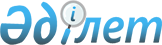 О внесении изменения в постановление Правительства Республики Казахстан от 18 сентября 2013 года № 983 "Об утверждении реестра государственных услуг"
					
			Утративший силу
			
			
		
					Постановление Правительства Республики Казахстан от 9 февраля 2015 года № 45. Утратило силу постановлением Правительства Республики Казахстан от 3 апреля 2020 года № 165 (вводится в действие по истечении десяти календарных дней после дня его первого официального опубликования)
      Сноска. Утратило силу постановлением Правительства РК от 03.04.2020 № 165 (вводится в действие по истечении десяти календарных дней после дня его первого официального опубликования).
      Правительство Республики Казахстан ПОСТАНОВЛЯЕТ:
      1. Внести в постановление Правительства Республики Казахстан от 18 сентября 2013 года № 983 "Об утверждении реестра государственных услуг" (САПП Республики Казахстан, 2013 г., № 55, ст. 769) следующее изменение:
      реестр государственных услуг, утвержденный указанным постановлением, изложить в новой редакции согласно приложению к настоящему постановлению.
      2. Настоящее постановление вводится в действие со дня его первого официального опубликования.  Реестр государственных услуг
      Примечания:
      Код государственной услуги состоит из трех секций: 000 00 000
      Три цифры на первой позиции обозначают сферу оказания государственных услуг.
      Две цифры на второй позиции обозначают подсферу (жизненную ситуацию) оказания государственных услуг.
      Три цифры на третьей позиции обозначают порядковый номер государственной услуги внутри подсферы.
      Расшифровка аббревиатур:
      ГП - Генеральная прокуратура Республики Казахстан
      МСХ - Министерство сельского хозяйства Республики Казахстан
      МЮ - Министерство юстиции Республики Казахстан
      МОН - Министерство образования и науки Республики Казахстан
      МЗСР - Министерство здравоохранения и социального развития Республики Казахстан
      МИР - Министерство по инвестициям и развитию Республики Казахстан
      МФ - Министерство финансов Республики Казахстан
      МО - Министерство обороны Республики Казахстан
      МКС - Министерство культуры и спорта Республики Казахстан
      МНЭ - Министерство национальной экономики Республики Казахстан
      МЭ - Министерство энергетики Республики Казахстан
      МИД - Министерство иностранных дел Республики Казахстан
      МВД - Министерство внутренних дел Республики Казахстан
      АДГСПК - Агентство Республики Казахстан по делам государственной службы и противодействию коррупции
      НБ - Национальный Банк Республики Казахстан
      КПССУ ГП - Комитет по правовой статистике и специальным учетам Генеральной прокуратуры Республики Казахстан
      ККМФД МЗСР - Комитет контроля медицинской и фармацевтической деятельности Министерства здравоохранения и социального развития Республики Казахстан
      КНБ - Комитет национальной безопасности Республики Казахстан
      ДОДСВС - Департамент по обеспечению деятельности судов при Верховном суде Республики Казахстан (аппарат Верховного суда Республики Казахстан)
      ЕНПФ - Единый накопительный пенсионный фонд
      ГЦВП - Республиканское государственное казенное предприятие "Государственный центр по выплате пенсий"
      МИО - местные исполнительные органы
      ЦОН - Республиканское государственное предприятие на праве хозяйственного ведения "Центр обслуживания населения" Комитета по контролю автоматизации государственных услуг и координации деятельности центров обслуживания населения Министерства по инвестициям и развитию Республики Казахстан
      АГУ - Академия государственного управления при Президенте Республики Казахстан
      АО - акционерное общество 
      РГУ - республиканское государственное учреждение
      РГП - республиканское государственное предприятие
      РГП на ПХВ - республиканское государственное предприятие на праве хозяйственного ведения
      РГКП - республиканское государственное казенное предприятие 
					© 2012. РГП на ПХВ «Институт законодательства и правовой информации Республики Казахстан» Министерства юстиции Республики Казахстан
				
Премьер-Министр
Республики Казахстан
К. МАСИМОВПриложение
к постановлению Правительства
Республики Казахстан
от 9 февраля 2015 года № 45
Утвержден
постановлением Правительства
Республики Казахстан
от 18 сентября 2013 года № 983
№ п/п
Код государст-
венной услуги
Наименование государственной услуги
Сведения об услугополучателе (физическое и (или) юридическое лицо)
Наименование центрального государст-венного органа, разрабатывающего стандарт государст-венной услуги
Наименование услугодателя
Наименования организаций, осуществляющих прием заявлений и выдачу результатов оказания государственной услуги, и (или) указание на веб-портал "электронного правительства"
Платность/бесплатность
Форма оказания государст-
венной услуги (электронная/бумажная)
2
3
4
5
6
7
8
9
001. Документирование
001. Документирование
001. Документирование
001. Документирование
001. Документирование
001. Документирование
001. Документирование
001. Документирование
001. Документирование
00101. Получение документов/справок, удостоверяющих личность и статус
00101. Получение документов/справок, удостоверяющих личность и статус
00101. Получение документов/справок, удостоверяющих личность и статус
00101. Получение документов/справок, удостоверяющих личность и статус
00101. Получение документов/справок, удостоверяющих личность и статус
00101. Получение документов/справок, удостоверяющих личность и статус
00101. Получение документов/справок, удостоверяющих личность и статус
00101. Получение документов/справок, удостоверяющих личность и статус
00101. Получение документов/справок, удостоверяющих личность и статус
1.
00101001
Выдача паспортов, удостоверений личности гражданам Республики Казахстан
Физические лица
МВД
Территориальные подразделения МВД
ЦОН, территориальные подразделения МВД, веб-портал "электронного правительства"
Платно
Электронная/бумажная
2.
00101002
Выдача временного удостоверения личности гражданам Республики Казахстан
Физические лица
МВД
Территориальные подразделения МВД
ЦОН
Платно
Бумажная
3.
00101003
Выдача призывникам удостоверений о приписке к призывным участкам
Физические лица
МО
МО
ЦОН, местные органы военного управления МО
Бесплатно
Бумажная
4.
00101004
Выдача военных билетов (временных удостоверений взамен военных билетов) офицерам запаса
Физические лица
МО
МО
ЦОН, местные органы военного управления МО
Бесплатно
Бумажная
5.
00101005
Выдача военных билетов (временных удостоверений взамен военных билетов) солдатам, сержантам запаса
Физические лица
МО
МО
ЦОН, местные органы военного управления МО
Бесплатно
Бумажная
6.
00101006
Выдача удостоверений участникам Великой Отечественной войны, воинам-интернационалистам, участникам ликвидации последствий аварии на Чернобыльской атомной электростанции
Физические лица
МО
МО
ЦОН, местные органы военного управления МО
Бесплатно
Бумажная
7.
00101007
Выдача справки о наличии либо отсутствии сведений по учетам Комитета по правовой статистике и специальным учетам Генеральной прокуратуры Республики Казахстан о совершении лицом уголовного правонарушения
Физические лица
ГП
КПССУ ГП, территориальные управления КПССУ ГП
ЦОН, веб-портал "электронного правительства"
Бесплатно
Электронная/бумажная
8.
00101008
Прием документов и препровождение их на изготовление паспортов гражданам Республики Казахстан, находящимся за границей, и внесение в их паспорта необходимых записей
Физические лица
МИД
Загранучреждения Республики Казахстан, МВД
Загранучреждения Республики Казахстан
Платно
Бумажная
9.
00101009
Выдача справок лицам, имеющим льготы (участникам Великой Отечественной войны, ликвидаторам Чернобыльской аварии, воинам-интернационалистам)
Физические лица
МО
МО
ЦОН, местные органы военного управления МО, веб-портал "электронного правительства"
Бесплатно
Электронная/бумажная
10.
00101010
Выдача справок о подтверждении прохождения воинской службы
Физические лица
МО
МО
ЦОН, местные органы военного управления МО, веб-портал "электронного правительства"
Бесплатно
Электронная/бумажная
11.
00101011
Выдача справок об отношении гражданина к воинской службе
Физические лица
МО
МО
ЦОН, местные органы военного управления МО
Бесплатно
Бумажная
12.
00101012
Выдача адресных справок с места жительства
Физические и юридические лица
МВД
Территориальные подразделения МВД
ЦОН, веб-портал "электронного правительства"
Бесплатно
Электронная
13.
00101013
Подготовка граждан по военно-техническим и другим военным специальностям
Физические лица
МО
МО
Местные органы военного управления МО
Платно
Бумажная
00102. Получение документов, обеспечивающих права, не связанные с предпринимательской деятельностью
00102. Получение документов, обеспечивающих права, не связанные с предпринимательской деятельностью
00102. Получение документов, обеспечивающих права, не связанные с предпринимательской деятельностью
00102. Получение документов, обеспечивающих права, не связанные с предпринимательской деятельностью
00102. Получение документов, обеспечивающих права, не связанные с предпринимательской деятельностью
00102. Получение документов, обеспечивающих права, не связанные с предпринимательской деятельностью
00102. Получение документов, обеспечивающих права, не связанные с предпринимательской деятельностью
00102. Получение документов, обеспечивающих права, не связанные с предпринимательской деятельностью
00102. Получение документов, обеспечивающих права, не связанные с предпринимательской деятельностью
14.
00102001
Выдача водительских удостоверений
Физические лица
МВД
Территориальные подразделения МВД
ЦОН, территориальные подразделения МВД, веб-портал "электронного правительства"
Платно
Электронная/бумажная
15.
00102002
Выдача удостоверений на право управления тракторами и изготовленными на их базе самоходными шасси и механизмами, самоходными сельскохозяйственными, мелиоративными и дорожно-строительными машинами и механизмами, а также специальными машинами повышенной проходимости
Физические лица
МСХ
МИО областей, городов Астаны и Алматы, районов и городов областного значения
МИО областей, городов Астаны и Алматы, районов и городов областного значения, веб-портал "электронного правительства"
Платно
Электронная/бумажная
16.
00102003
Выдача удостоверений на право управления самоходными маломерными судами
Физические лица
МИР
МИО областей, городов Астаны и Алматы
ЦОН, веб-портал "электронного правительства"
Бесплатно
Электронная/бумажная
17.
00102004
Дипломирование лиц командного состава судов
Физические лица
МИР
Территориальные органы Комитета транспорта МИР
ЦОН, веб-портал "электронного правительства"
Бесплатно
Электронная/бумажная
002. Регистрация Физических лиц и граждан
002. Регистрация Физических лиц и граждан
002. Регистрация Физических лиц и граждан
002. Регистрация Физических лиц и граждан
002. Регистрация Физических лиц и граждан
002. Регистрация Физических лиц и граждан
002. Регистрация Физических лиц и граждан
002. Регистрация Физических лиц и граждан
002. Регистрация Физических лиц и граждан
00201. Регистрация/смена статуса, места жительства, Ф. И. О. и других данных физических лиц
00201. Регистрация/смена статуса, места жительства, Ф. И. О. и других данных физических лиц
00201. Регистрация/смена статуса, места жительства, Ф. И. О. и других данных физических лиц
00201. Регистрация/смена статуса, места жительства, Ф. И. О. и других данных физических лиц
00201. Регистрация/смена статуса, места жительства, Ф. И. О. и других данных физических лиц
00201. Регистрация/смена статуса, места жительства, Ф. И. О. и других данных физических лиц
00201. Регистрация/смена статуса, места жительства, Ф. И. О. и других данных физических лиц
00201. Регистрация/смена статуса, места жительства, Ф. И. О. и других данных физических лиц
00201. Регистрация/смена статуса, места жительства, Ф. И. О. и других данных физических лиц
18.
00201001
Регистрация по месту жительства граждан Республики Казахстан
Физические лица
МВД
Территориальные подразделения МВД
ЦОН, территориальные подразделения МВД, веб-портал "электронного правительства"
Платно
Электронная
19.
00201002
Снятие с регистрации по месту жительства граждан Республики Казахстан
Физические лица
МВД
Территориальные подразделения МВД
ЦОН, территориальные подразделения МВД
Бесплатно
Бумажная
20.
00201003
Регистрация приема и выхода из гражданства Республики Казахстан
Физические лица
МВД
Территориальные подразделения МВД
Территориальные подразделения МВД
Платно
Бумажная
21.
00201004
Регистрация перемены имени, отчества и фамилии, в том числе внесение изменений, дополнений и исправлений в записи актов гражданского состояния
Физические лица
МЮ
МИО городов Астаны и Алматы, районов и городов областного значения
ЦОН, МИО Астаны и Алматы, районов и городов областного значения, районов в городе, городов районного значения, акимы поселков, сел, сельских округов, веб-портал "электронного правительства"
Платно
Электронная/бумажная
22.
00201005
Регистрация смерти, в том числе внесение изменений, дополнений и исправлений в записи актов гражданского состояния
Физические лица
МЮ
МИО городов Астаны и Алматы, районов городов областного значения
ЦОН, Астаны и Алматы, районов и городов областного значения, районов в городе, городов районного значения, акимы поселков, сел, сельских округов
Платно/бесплатно
Бумажная
23.
00201006
Восстановление записей актов гражданского состояния
Физические лица
МЮ
МИО городов Астаны и Алматы, районов и городов областного значения
ЦОН, МИО Астаны и Алматы, районов и городов областного значения, районов в городе, городов районного значения, акимы поселков, сел, сельских округов
Платно/бесплатно
Бумажная
24.
00201007
Выдача повторных свидетельств или справок о регистрации актов гражданского состояния
Физические лица
МЮ
МИО городов Астаны и Алматы, районов городов областного значения
ЦОН, веб-портал "электронного правительства"
Платно/бесплатно
Электронная/бумажная
25.
00201008
Регистрация лиц, управляющих тракторами и изготовленными на их базе самоходными шасси и механизмами, самоходными сельскохозяйственными, мелиоративными и дорожно-строительными машинами и механизмами, а также специальными машинами повышенной проходимости по доверенности
Физические лица
МСХ
МИО областей, городов Астаны и Алматы, районов и городов областного значения, городов районного значения
МИО областей, городов Астаны и Алматы, районов и городов областного значения, городов районного значения, веб-портал "электронного правительства"
Бесплатно
Электронная/бумажная
26.
00201009
Проведение регистрации и перерегистрации лиц, осуществляющих миссионерскую деятельность
Физические лица
МКС
МИО областей, городов Астаны и Алматы
МИО областей, городов Астаны и Алматы
Бесплатно
Бумажная
27.
00201010
Регистрационный учет индивидуального предпринимателя
Физические лица
МФ
Территориальные органы Комитета государственных доходов МФ по районам, городам и районам в городах, на территории специальных экономических зон
ЦОН, территориальные органы Комитета государственных доходов МФ по районам, городам и районам в городах, на территории специальных экономических зон, веб-портал "электронного правительства"
Платно
Электронная/бумажная
28.
00201011
Регистрационный учет частного нотариуса, частного судебного исполнителя, адвоката, профессионального медиатора
Физические лица
МФ
Территориальные органы Комитета государственных доходов МФ по районам, городам и районам в городах, на территории специальных экономических зон
ЦОН, территориальные органы Комитета государственных доходов МФ по районам, городам и районам в городах, на территории специальных экономических зон, веб-портал "электронного правительства"
Бесплатно
Электронная/бумажная
29.
00201012
Оформление документов на выезд за пределы Республики Казахстан на постоянное место жительства
Физические лица
МВД
Территориальные подразделения МВД
ЦОН, территориальные подразделения МВД
Платно
Бумажная
30.
00201013
Присвоение статуса оралмана
Физические лица
МЗСР
МИО областей, городов Астаны и Алматы
ЦОН, МИО областей, городов Астаны и Алматы
Бесплатно
Бумажная
00202. Пребывание за рубежом
00202. Пребывание за рубежом
00202. Пребывание за рубежом
00202. Пребывание за рубежом
00202. Пребывание за рубежом
00202. Пребывание за рубежом
00202. Пребывание за рубежом
00202. Пребывание за рубежом
00202. Пребывание за рубежом
31.
00202001
Оформление загранучреждениями Республики Казахстан документов по выходу из гражданства Республики Казахстан
Физические лица
МИД
Загранучреждения Республики Казахстан
Загранучреждения Республики Казахстан
Платно
Бумажная
32.
00202002
Учет граждан Республики Казахстан за границей
Физические лица
МИД
Загранучреждения Республики Казахстан
Загранучреждения Республики Казахстан
Бесплатно
Бумажная
33.
00202003
Регистрация актов гражданского состояния граждан Республики Казахстан за рубежом
Физические лица
МИД
Загранучреждения Республики Казахстан
Загранучреждения Республики Казахстан
Платно
Бумажная
00203. Прибытие в Республику Казахстан
00203. Прибытие в Республику Казахстан
00203. Прибытие в Республику Казахстан
00203. Прибытие в Республику Казахстан
00203. Прибытие в Республику Казахстан
00203. Прибытие в Республику Казахстан
00203. Прибытие в Республику Казахстан
00203. Прибытие в Республику Казахстан
00203. Прибытие в Республику Казахстан
34.
00203001
Присвоение и продление статуса беженца в Республике Казахстан
Физические лица
МВД
Территориальные подразделения МВД
Территориальные подразделения МВД
Бесплатно
Бумажная
35.
00203002
Регистрация иностранцев и лиц без гражданства, временно пребывающих в Республике Казахстан
Физические и юридические лица
МВД
Территориальные подразделения МВД
Территориальные подразделения МВД, веб-портал "электронного правительства"
Бесплатно
Электронная/бумажная
36.
00203003
Регистрация и выдача разрешения иностранцам и лицам без гражданства на постоянное жительство в Республике Казахстан
Физические лица
МВД
Территориальные подразделения МВД
Территориальные подразделения МВД
Платно
Бумажная
37.
00203004
Выдача удостоверений лицам без гражданства и видов на жительство иностранцам, постоянно проживающим в Республике Казахстан
Физические лица
МВД
Территориальные подразделения МВД
ЦОН, территориальные подразделения МВД
Платно
Бумажная
38.
00203005
Выдача, продление виз на въезд в Республику Казахстан и транзитный проезд через территорию Республики Казахстан
Физические лица
МИД
МИД, Загранучреждения Республики Казахстан
МИД, Загранучреждения Республики Казахстан
Платно
Бумажная
003. Регистрация Физических и юридических лиц
003. Регистрация Физических и юридических лиц
003. Регистрация Физических и юридических лиц
003. Регистрация Физических и юридических лиц
003. Регистрация Физических и юридических лиц
003. Регистрация Физических и юридических лиц
003. Регистрация Физических и юридических лиц
003. Регистрация Физических и юридических лиц
003. Регистрация Физических и юридических лиц
00301. Прочие государственные услуги в сфере регистрации Физических и юридических лиц
00301. Прочие государственные услуги в сфере регистрации Физических и юридических лиц
00301. Прочие государственные услуги в сфере регистрации Физических и юридических лиц
00301. Прочие государственные услуги в сфере регистрации Физических и юридических лиц
00301. Прочие государственные услуги в сфере регистрации Физических и юридических лиц
00301. Прочие государственные услуги в сфере регистрации Физических и юридических лиц
00301. Прочие государственные услуги в сфере регистрации Физических и юридических лиц
00301. Прочие государственные услуги в сфере регистрации Физических и юридических лиц
00301. Прочие государственные услуги в сфере регистрации Физических и юридических лиц
39.
00301001
Регистрация налогоплательщиков
Физические и юридические лица
МФ
Территориальные органы Комитета государственных доходов МФ по районам, городам и районам в городах, на территории специальных экономических зон
Территориальные органы Комитета государственных доходов МФ по районам, городам и районам в городах, на территории специальных экономических зон, веб-портал "электронного правительства"
Бесплатно
Электронная/бумажная
40.
00301002
Постановка на учет, переучет периодического печатного издания и информационного агентства, выдача дубликата документа удостоверяющего постановку на учет
Физические и юридические лица
МИР
Комитет связи, информатизации и информации Мир
Комитет связи, информатизации и информации МИР
Платно
Бумажная
41.
00301003
Учет иностранных периодических печатных изданий, распространяемых на территории области, города республиканского значения, столицы
Физические и юридические лица
МИР
МИО областей, городов Астаны и Алматы
ЦОН, веб-портал "электронного правительства"
Бесплатно
Электронная/бумажная
42.
00301004
Согласование деятельности иностранных религиозных объединений на территории Республики Казахстан
Юридические лица
МКС
Комитет по делам религий МКС
Комитет по делам религий МКС
Бесплатно
Бумажная
43.
00301005
Согласование назначения иностранными религиозными центрами руководителей религиозных объединений в Республике Казахстан
Юридические лица
МКС
Комитет по делам религий МКС
Комитет по делам религий МКС
Бесплатно
Бумажная
44.
00301006
Регистрационный учет налогоплательщика, осуществляющего отдельные виды деятельности
Физические и юридические лица
МФ
Территориальные органы Комитета государственных доходов МФ по районам, городам и районам в городах, на территории специальных экономических зон
Территориальные органы Комитета государственных доходов МФ по районам, городам и районам в городах, на территории специальных экономических зон, веб-портал "электронного правительства"
Бесплатно
Электронная/бумажная
45.
00301007
Регистрационный учет плательщиков налога на добавленную стоимость
Физические и юридические лица
МФ
Территориальные органы Комитета государственных доходов МФ по районам, городам и районам в городах, на территории специальных экономических зон
Территориальные органы Комитета государственных доходов МФ по районам, городам и районам в городах, на территории специальных экономических зон
Бесплатно
Бумажная
46.
00301008
Регистрационный учет в качестве электронного налогоплательщика
Физические и юридические лица
МФ
Территориальные органы Комитета государственных доходов МФ по районам, городам и районам в городах, на территории специальных экономических зон
Территориальные органы Комитета государственных доходов МФ по районам, городам и районам в городах, на территории специальных экономических зон, веб-портал "электронного правительства"
Бесплатно
Электронная/бумажная
47.
00301009
Присвоение персонального идентификационного номера (ПИН-код) производителям (импортерам) отдельных видов нефтепродуктов, а также на товары производителей и импортеров некоторых видов подакцизной продукции, авиационного топлива и мазута
Физические и юридические лица
МФ
Территориальные органы Комитета государственных доходов МФ по областям, городам Астане и Алматы
ЦОН, территориальные органы Комитета государственных доходов МФ по областям, городам Астане и Алматы
Бесплатно
Электронная/бумажная
48.
00301010
Регистрация лиц, имеющих право осуществлять деятельность администратора (временного администратора, реабилитационного, временного и банкротного управляющих)
Физические лица
МФ
Комитет государственных доходов МФ
ЦОН, веб-портал "электронного правительства"
Бесплатно
Электронная/бумажная
004. Семья и дети
004. Семья и дети
004. Семья и дети
004. Семья и дети
004. Семья и дети
004. Семья и дети
004. Семья и дети
004. Семья и дети
004. Семья и дети
00401. Создание семьи
00401. Создание семьи
00401. Создание семьи
00401. Создание семьи
00401. Создание семьи
00401. Создание семьи
00401. Создание семьи
00401. Создание семьи
00401. Создание семьи
49.
00401001
Регистрация заключения брака (супружества), в том числе внесение изменений, дополнений и исправлений в записи актов гражданского состояния
Физические лица
МЮ
МИО городов Астаны и Алматы, районов и городов областного значения
МИО Астаны и Алматы, районов и городов областного значения, районов в городе, городов районного значения, акимы поселков, сел, сельских округов, веб-портал "электронного правительства"
Платно
Электронная/бумажная
50.
00401002
Регистрация расторжения брака (супружества), в том числе внесение изменений, дополнений и исправлений в записи актов гражданского состояния
Физические лица
МЮ
МИО городов Астаны и Алматы, районов и городов областного значения
ЦОН, МИО Астаны и Алматы, районов и городов областного значения, районов в городе, городов районного значения, акимы поселков, сел, сельских округов, веб-портал "электронного правительства"
Платно
Электронная/бумажная
00402. Рождение, опекунство и воспитание ребенка
00402. Рождение, опекунство и воспитание ребенка
00402. Рождение, опекунство и воспитание ребенка
00402. Рождение, опекунство и воспитание ребенка
00402. Рождение, опекунство и воспитание ребенка
00402. Рождение, опекунство и воспитание ребенка
00402. Рождение, опекунство и воспитание ребенка
00402. Рождение, опекунство и воспитание ребенка
00402. Рождение, опекунство и воспитание ребенка
51.
00402001
Регистрация рождения, в том числе внесение изменений, дополнений и исправлений в записи актов гражданского состояния
Физические лица
МЮ
МИО городов Астаны и Алматы, районов и городов областного значения
ЦОН, МИО Астаны и Алматы, районов и городов областного значения, районов в городе, городов районного значения, акимы поселков, сел, сельских округов, веб-портал "электронного правительства"
Платно/бесплатно
Электронная/бумажная
52.
00402002
Регистрация установления отцовства, в том числе внесение изменений, дополнений и исправлений в записи актов гражданского состояния
Физические лица
МЮ
МИО городов Астаны и Алматы, районов городов областного значения
МИО Астаны и Алматы, районов и городов областного значения, районов в городе, городов районного значения, акимы поселков, сел, сельских округов
Платно/бесплатно
Бумажная
53.
00402003
Регистрация усыновления (удочерения), в том числе внесение изменений, дополнений и исправлений в записи актов гражданского состояния
Физические лица
МЮ
МИО городов Астаны и Алматы, районов городов областного значения
МИО Астаны и Алматы, районов и городов областного значения, районов в городе, городов районного значения, акимы поселков, сел, сельских округов
Платно/бесплатно
Бумажная
54.
00402004
Выдача справок по опеке и попечительству
Физические лица
МОН
МИО городов Астаны и Алматы, районов городов областного значения
ЦОН, веб-портал "электронного правительства"
Бесплатно
Электронная/бумажная
55.
00402005
Установление опеки или попечительства над ребенком- сиротой (детьми-сиротами) и ребенком (детьми), оставшимся без попечения родителей
Физические лица
МОН
МИО городов Астаны и Алматы, районов и  городов областного значения
ЦОН, МИО городов Астаны и Алматы, районов и городов областного значения, веб-портал "электронного правительства"
Бесплатно
Электронная/бумажная
56.
00402006
Выдача справок в единый накопительный пенсионный фонд и (или) добровольный накопительный пенсионный фонд, банки, органы внутренних дел для распоряжения имуществом несовершеннолетних детей и оформления наследства несовершеннолетним детям
Физические лица
МОН
МИО городов Астаны и Алматы, районов и городов областного значения
ЦОН, веб-портал "электронного правительства"
Бесплатно
Электронная/бумажная
57.
00402007
Выдача справок органов, осуществляющих функции по опеке или попечительству, для оформления сделок с имуществом, принадлежащим на праве собственности несовершеннолетним детям
Физические лица
МОН
МИО городов Астаны и Алматы, районов и городов областного значения
ЦОН, веб-портал "электронного правительства"
Бесплатно
Электронная/бумажная
58.
00402008
Постановка на учет детей, являющихся гражданами Республики Казахстан, переданных на усыновление иностранцам
Физические лица
МИД
МИД
МИД
Платно
Бумажная
59.
00402009
Обследование и оказание психолого-медико-педагогической консультативной помощи детям с ограниченными возможностями
Физические лица
МОН
Психолого-медико-педагогическая консультация
Психолого-медико-педагогическая консультация
Бесплатно
Бумажная
60.
00402010
Реабилитация и социальная адаптация детей и подростков с проблемами в развитии
Физические лица
МОН
Реабилитационные центры, кабинеты психолого-педагогической коррекции
Реабилитационные центры, кабинеты психолого-педагогической коррекции
Бесплатно
Бумажная
61.
00402011
Назначение пособий на рождение ребенка и по уходу за ребенком
Физические лица
МЗСР
Территориальные подразделения Комитета труда, социальной защиты и миграции МЗСР
ЦОН, ГЦВП, веб-портал "электронного правительства"
Бесплатно
Электронная/бумажная
62.
00402012
Назначение пособия матери или отцу, усыновителю (удочерителю), опекуну (попечителю), воспитывающему ребенка- инвалида
Физические лица
МЗСР
Территориальные подразделения Комитета труда, социальной защиты и миграции МЗСР
ЦОН, ГЦВП
Бесплатно
Бумажная
00403. Образование и досуг для ребенка
00403. Образование и досуг для ребенка
00403. Образование и досуг для ребенка
00403. Образование и досуг для ребенка
00403. Образование и досуг для ребенка
00403. Образование и досуг для ребенка
00403. Образование и досуг для ребенка
00403. Образование и досуг для ребенка
00403. Образование и досуг для ребенка
63.
00403001
Постановка на очередь детей дошкольного возраста (до 7 лет) для направления в детские дошкольные организации
Физические лица
МОН
МИО областей, городов Астаны и Алматы, районов (городов областного значения), акимы районов в городе, городов районного значения, поселков, сел, сельских округов
ЦОН, МИО областей, городов Астаны и Алматы, районов (городов областного значения), акимы районов в городе, городов районного значения, поселков, сел, сельских округов, веб-портал "электронного правительства"
Бесплатно
Электронная/бумажная
64.
00403002
Прием документов и зачисление детей в дошкольные организации образования
Физические лица
МОН
Дошкольные организации всех типов и видов
Дошкольные организации всех типов и видов
Бесплатно
Бумажная
65.
00403003
Прием документов и зачисление в организации образования независимо от ведомственной подчиненности для обучения по общеобразовательным программам начального, основного среднего, общего среднего образования
Физические лица
МОН
Организации начального, основного среднего и общего среднего образования
Организации начального, основного среднего и общего среднего образования, веб-портал "электронного правительства"
Бесплатно
Электронная/бумажная
66.
00403004
Прием документов для организации индивидуального бесплатного обучения на дому детей, которые по состоянию здоровья в течение длительного времени не могут посещать организации начального, основного среднего, общего среднего образования
Физические лица
МОН
Организации начального, основного среднего и общего среднего образования
Организации начального, основного среднего и общего среднего образования
Бесплатно
Бумажная
67.
00403005
Прием документов и зачисление в специальные организации образования детей с ограниченными возможностями для обучения по специальным общеобразовательным учебным программам
Физические лица
МОН
Специальные организации образования
Специальные организации образования
Бесплатно
Бумажная
68.
00403006
Прием документов и зачисление в организации дополнительного образования для детей по предоставлению им дополнительного образования
Физические лица
МОН
Организации дополнительного образования для детей, организации общего среднего образования
Организации дополнительного образования для детей, организации общего среднего образования
Платно/бесплатно
Бумажная
69.
00403007
Предоставление бесплатного подвоза к общеобразовательным организациям и обратно домой детям, проживающим в отдаленных сельских пунктах
Физические лица
МОН
Аким поселка, села, сельского округа
Аппарат акима поселка, села, сельского округа
Бесплатно
Бумажная
70.
00403008
Предоставление бесплатного и льготного питания отдельным категориям обучающихся и воспитанников в общеобразовательных школах
Физические лица
МОН
МИО областей, городов Астаны и Алматы, районов и городов областного значения
МИО областей, городов Астаны и Алматы, районов и городов областного значения, веб-портал "электронного правительства"
Бесплатно
Электронная/бумажная
71.
00403009
Прием документов и выдача направлений на предоставление отдыха детям из малообеспеченных семей в загородных и пришкольных лагерях
Физические лица
МОН
МИО областей, городов Астаны и Алматы, районов и городов, организа ции образования
МИО областей, городов Астаны и Алматы, районов и городов, организации образования
Платно/бесплатно
Бумажная
72.
00403010
Выдача разрешения на обучение в форме экстерната в организациях основного среднего, общего среднего образования
Физические лица
МОН
МИО городов Астаны и Алматы, районов и  городов областного значения
ЦОН
Бесплатно
Бумажная
73.
00403011
Оказание консультативной помощи семьям, воспитывающим детей с ограниченными возможностями
Физические лица
МОН
Реабилитационные центры, кабинеты психолого-педагогической коррекции
Реабилитационные центры, кабинеты психолого-педагогической коррекции
Бесплатно
Бумажная
00404. Содержание и обеспечение ребенка
00404. Содержание и обеспечение ребенка
00404. Содержание и обеспечение ребенка
00404. Содержание и обеспечение ребенка
00404. Содержание и обеспечение ребенка
00404. Содержание и обеспечение ребенка
00404. Содержание и обеспечение ребенка
00404. Содержание и обеспечение ребенка
00404. Содержание и обеспечение ребенка
74.
00404001
Назначение государственного пособия на детей до восемнадцати лет
Физические лица
МЗСР
МИО городов Астаны и Алматы, районов и  городов областного значения
ЦОН, МИО городов Астаны и Алматы, районов и городов областного значения, аким поселка, села, сельского округа
Бесплатно
Бумажная
75.
00404002
Возмещение затрат на обучение на дому детей-инвалидов
Физические лица
МЗСР
МИО городов Астаны и Алматы, районов и городов областного значения
ЦОН, МИО городов Астаны и Алматы, районов и городов областного значения, веб-портал "электронного правительства"
Бесплатно
Электронная/бумажная
76.
00404003
Назначение выплаты пособия опекунам или попечителям на содержание ребенка-сироты (детей-сирот) и ребенка (детей), оставшегося без попечения родителей
Физические лица
МОН
МИО городов Астаны и Алматы, районов и  городов областного значения
ЦОН, МИО городов Астаны и Алматы, районов и городов областного значения, веб-портал "электронного правительства"
Бесплатно
Электронная/бумажная
77.
00404004
Передача ребенка (детей) на патронатное воспитание
Физические лица
МОН
МИО городов Астаны и Алматы, районов и  городов областного значения
МИО городов Астаны и Алматы, районов и городов областного значения
Бесплатно
Бумажная
78.
00404005
Назначение выплаты денежных средств на содержание ребенка (детей), переданного патронатным воспитателям
Физические лица
МОН
МИО городов Астаны и Алматы, районов и  городов областного значения
МИО городов Астаны и Алматы, районов и городов областного значения
Бесплатно
Бумажная
79.
00404006
Постановка на учет лиц, желающих усыновить детей
Физические лица
МОН
МИО городов Астаны и Алматы, районов и  городов областного значения
МИО городов Астаны и Алматы, районов и городов областного значения
Бесплатно
Бумажная
80.
00404007
Аккредитация агентства по усыновлению
Физические и юридические лица
МОН
Комитет по охране прав детей МОН
Комитет по охране прав детей МОН, веб-портал "электронного правительства"
Бесплатно
Электронная/бумажная
81.
00404008
Продление срока аккредитации агентства по усыновлению
Физические и юридические лица
МОН
Комитет по охране прав детей МОН
Комитет по охране прав детей МОН
Бесплатно
Бумажная
82.
00404009
Назначение единовременной денежной выплаты в связи с усыновлением ребенка-сироты и (или) ребенка, оставшегося без попечения родителей
Физические лица
МОН
МИО городов Астаны и Алматы, районов и  городов областного значения
МИО городов Астаны и Алматы, районов и городов областного значения
Бесплатно
Бумажная
005. Права на имущество и интеллектуальную собственность
005. Права на имущество и интеллектуальную собственность
005. Права на имущество и интеллектуальную собственность
005. Права на имущество и интеллектуальную собственность
005. Права на имущество и интеллектуальную собственность
005. Права на имущество и интеллектуальную собственность
005. Права на имущество и интеллектуальную собственность
005. Права на имущество и интеллектуальную собственность
005. Права на имущество и интеллектуальную собственность
00501. Движимое имущество
00501. Движимое имущество
00501. Движимое имущество
00501. Движимое имущество
00501. Движимое имущество
00501. Движимое имущество
00501. Движимое имущество
00501. Движимое имущество
00501. Движимое имущество
83.
00501001
Регистрация залога движимого имущества, не подлежащего обязательной государственной регистрации
Физические и юридические лица
МЮ
РГП на ПХВ "Центр по недвижимости" областей и городов Астаны и Алматы
ЦОН, веб-портал "электронного правительства"
Платно
Электронная/бумажная
84.
00501002
Выдача выписки из реестра регистрации залога движимого имущества
Физические и юридические лица
МЮ
РГП на ПХВ "Центр по недвижимости" областей и городов Астаны и Алматы
ЦОН, веб-портал "электронного правительства"
Бесплатно
Электронная
85.
00501003
Государственная регистрация судов внутреннего водного плавания, судов плавания "река-море" и прав на них в Государственном судовом реестре
Физические и юридические лица
МИР
Территориальные органы Комитета транспорта МИР
ЦОН, веб-портал "электронного правительства"
Платно
Электронная/бумажная
86.
00501004
Государственная регистрация арендованных судов внутреннего водного плавания и судов плавания "река-море" в реестре арендованных иностранных судов
Физические и юридические лица
МИР
Территориальные органы Комитета транспорта МИР
ЦОН, веб-портал "электронного правительства"
Платно
Электронная/бумажная
87.
00501005
Государственная регистрация маломерных судов и прав на них
Физические и юридические лица
МИР
Территориальные органы Комитета транспорта МИР
ЦОН, веб-портал "электронного правительства"
Платно
Электронная/бумажная
88.
00501006
Государственная регистрация залога подвижного состава
Физические и юридические лица
МИР
Территориальные органы Комитета транспорта МИР
ЦОН, банки второго уровня, веб-портал "электронного правительства"
Платно
Электронная/бумажная
89.
00501007
Государственная регистрация подвижного состава
Физические и юридические лица
МИР
Территориальные органы Комитета транспорта МИР
ЦОН, веб-портал "электронного правительства"
Платно/бесплатно
Электронная/бумажная
90.
00501008
Государственная регистрация и учет отдельных видов транспортных средств по идентификационному номеру транспортного средства
Физические и юридические лица
МВД
Территориальные подразделения МВД
ЦОН, территориальные подразделения МВД
Платно
Бумажная
91.
00501009
Выдача регистрационного документа (дубликата) и государственного номерного знака для тракторов и изготовленных на их базе самоходных шасси и механизмов, самоходных сельскохозяйственных, мелиоративных и дорожно-строительных машин, а также специальных машин повышенной проходимости
Физические и юридические лица
МСХ
МИО областей, городов Астаны и Алматы, районов и городов областного значения
МИО областей, городов Астаны и Алматы, районов и городов областного значения, веб-портал "электронного правительства"
Платно
Электронная/бумажная
92.
00501010
Государственная регистрация залога тракторов и изготовленных на их базе самоходных шасси и механизмов, прицепов к ним, включая прицепы со смонтированным специальным оборудованием, самоходных, сельскохозяйственных, мелиоративных и дорожно-строительных машин и механизмов, а также специальных машин повышенной проходимости
Физические и юридические лица
МСХ
МИО областей, городов Астаны и Алматы, районов и городов областного значения
МИО областей, городов Астаны и Алматы, районов и городов областного значения, веб-портал "электронного правительства"
Платно
Электронная/бумажная
93.
00501011
Государственная регистрация ипотеки судна и выдача дубликата документа, подтверждающего государственную регистрацию ипотеки судна
Физические и юридические лица
МИР
Территориальные органы Комитета транспорта МИР
ЦОН, веб-портал "электронного правительства"
Платно
Электронная/бумажная
94.
00501012
Государственная регистрация ипотеки маломерного судна и выдача дубликата документа, подтверждающего государственную регистрацию ипотеки маломерного судна
Физические и юридические лица
МИР
Территориальные органы Комитета транспорта МИР
ЦОН, веб-портал "электронного правительства"
Платно
Электронная/бумажная
95.
00501013
Выдача свидетельств о государственной регистрации гражданских воздушных судов Республики Казахстан
Физические и юридические лица
МИР
Комитет гражданской авиации МИР
Комитет гражданской авиации МИР, веб-портал "электронного правительства"
Платно
Электронная/бумажная
96.
00501014
Выдача информации о государственной регистрации ипотеки судна, маломерного судна или строящегося судна
Физические и юридические лица
МИР
Территориальные органы Комитета транспорта МИР
Территориальные органы Комитета транспорта МИР
Бесплатно
Бумажная
97.
00501015
Государственная регистрация прав собственности на строящееся судно в реестре строящихся судов
Физические и юридические лица
МИР
Морская администрация порта
Морская администрация порта
Платно
Бумажная
98.
00501016
Государственная регистрация судов в Государственном судовом реестре морских судов
Физические и юридические лица
МИР
Морская администрация порта
Морская администрация порта, веб-портал "электронного правительства"
Платно
Электронная/бумажная
99.
00501017
Государственная регистрация ипотеки судна (строящегося судна)
Физические и юридические лица
МИР
Морская администрация порта
Морская администрация порта
Платно
Бумажная
100.
00501018
Государственная регистрация судов в международном судовом реестре
Физические и юридические лица
МИР
Морская администрация порта
Морская администрация порта
Платно
Бумажная
101.
00501019
Государственная регистрация транспортных средств городского рельсового транспорта
Физические и юридические лица
МИР
МИО городов Алматы, Павлодара, Усть-Каменогорска и Темиртау
МИО городов Алматы, Павлодара, Усть-Каменогорска и Темиртау, веб-портал "электронного правительства"
Платно
Электронная/бумажная
00502. Недвижимое имущество
00502. Недвижимое имущество
00502. Недвижимое имущество
00502. Недвижимое имущество
00502. Недвижимое имущество
00502. Недвижимое имущество
00502. Недвижимое имущество
00502. Недвижимое имущество
00502. Недвижимое имущество
102.
00502001
Государственная регистрация прав (обременений) на недвижимое имущество
Физические и юридические лица
МЮ
Территориальные органы юстиции
ЦОН, веб-портал "электронного правительства"
Платно
Электронная/бумажная
103.
00502002
Выдача дубликата правоустанавливающего документа на недвижимое имущество
Физические и юридические лица
МЮ
Территориальные органы юстиции
ЦОН, веб-портал "электронного правительства"
Платно
Электронная/бумажная
104.
00502003
Выдача технического паспорта объектов недвижимости
Физические и юридические лица
МЮ
РГП на ПХВ "Центр по недвижимости" областей и городов Астаны и Алматы
ЦОН, веб-портал "электронного правительства"
Платно
Электронная/бумажная
105.
00502004
Выдача дубликата технического паспорта объектов недвижимости
Физические и юридические лица
МЮ
РГП на ПХВ "Центр по недвижимости" областей и городов Астаны и Алматы
ЦОН, веб-портал "электронного правительства"
Платно
Электронная/бумажная
106.
00502005
Выдача копий документов регистрационного дела, заверенных регистрирующим органом, включая план (схемы) объектов недвижимости
Физические и юридические лица
МЮ
Территориальные органы юстиции
ЦОН
Бесплатно
Бумажная
107.
00502006
Выдача справки о зарегистрированных правах (обременениях) на недвижимое имущество и его технических характеристиках
Физические и юридические лица
МЮ
Территориальные органы юстиции
ЦОН, веб-портал "электронного правительства"
Бесплатно
Электронная
108.
00502007
Выдача справки об отсутствии (наличии) недвижимого имущества
Физические и юридические лица
МЮ
Территориальные органы юстиции
ЦОН, веб-портал "электронного правительства"
Бесплатно
Электронная
109.
00502008
Выдача справок о зарегистрированных и прекращенных правах на недвижимое имущество
Физические и юридические лица
МЮ
Территориальные органы юстиции
ЦОН, веб-портал "электронного правительства"
Бесплатно
Электронная
110.
00502009
Выдача приложения к техническому паспорту, содержащему сведения о собственнике (правообладателе) недвижимого имущества
Физические и юридические лица
МЮ
Территориальные органы юстиции
Веб-портал "электронного правительства"
Бесплатно
Электронная
00503. Интеллектуальная собственность
00503. Интеллектуальная собственность
00503. Интеллектуальная собственность
00503. Интеллектуальная собственность
00503. Интеллектуальная собственность
00503. Интеллектуальная собственность
00503. Интеллектуальная собственность
00503. Интеллектуальная собственность
00503. Интеллектуальная собственность
111.
00503001
Государственная регистрация прав на произведения, охраняемые авторским правом
Физические и юридические лица
МЮ
МЮ
МЮ
Платно
Бумажная
112.
00503002
Регистрация лицензионных, сублицензионных договоров
Физические и юридические лица
МЮ
МЮ
РГП "Национальный институт интеллектуальной собственности" МЮ
Платно
Бумажная
113.
00503003
Регистрация договора об уступке права на свидетельства на товарный знак в отношении одного или группы объектов промышленной собственности
Физические и юридические лица
МЮ
МЮ
РГП "Национальный институт интеллектуальной собственности" МЮ
Платно
Бумажная
114.
00503004
Аккредитация организаций, управляющих имущественными правами на коллективной основе
Юридические лица
МЮ
МЮ
МЮ, веб-портал "электронного правительства"
Бесплатно
Электронная/бумажная
115.
00503005
Выдача справок о сдаче на хранение рукописей неопубликованных произведений
Физические лица
МЮ
МЮ
МЮ
Бесплатно
Бумажная
116.
00503006
Аттестация кандидатов в патентные поверенные
Физические лица
МЮ
МЮ
МЮ, веб-портал "электронного правительства"
Платно
Электронная/бумажная
117.
00503007
Выдача свидетельства на товарный знак
Физические и юридические лица
МЮ
МЮ
РГП "Национальный институт интеллектуальной собственности" МЮ, веб-портал "электронного правительства"
Платно
Электронная/бумажная
118.
00503008
Выдача свидетельства на право пользования наименованием места происхождения товара
Физические и юридические лица
МЮ
МЮ
РГП "Национальный институт интеллектуальной собственности" МЮ, веб-портал "электронного правительства"
Платно
Электронная/бумажная
119.
00503009
Выдача патента на промышленный образец
Физические и юридические лица
МЮ
МЮ
РГП "Национальный институт интеллектуальной собственности" МЮ, веб-портал "электронного правительства"
Платно
Электронная/бумажная
120.
00503010
Выдача патента на полезную модель
Физические и юридические лица
МЮ
МЮ
РГП "Национальный институт интеллектуальной собственности" МЮ, веб-портал "электронного правительства"
Платно
Электронная/бумажная
121.
00503011
Выдача патента на изобретение
Физические и юридические лица
МЮ
МЮ
РГП "Национальный институт интеллектуальной собственности" МЮ, веб-портал "электронного правительства"
Платно
Электронная/бумажная
122.
00503012
Выдача инновационного патента
Физические и юридические лица
МЮ
МЮ
РГП "Национальный институт интеллектуальной собственности" МЮ, веб-портал "электронного правительства"
Платно
Электронная/
бумажная
00504. Прочие государственные услуги в сфере прав на имущество и интеллектуальную собственность
00504. Прочие государственные услуги в сфере прав на имущество и интеллектуальную собственность
00504. Прочие государственные услуги в сфере прав на имущество и интеллектуальную собственность
00504. Прочие государственные услуги в сфере прав на имущество и интеллектуальную собственность
00504. Прочие государственные услуги в сфере прав на имущество и интеллектуальную собственность
00504. Прочие государственные услуги в сфере прав на имущество и интеллектуальную собственность
00504. Прочие государственные услуги в сфере прав на имущество и интеллектуальную собственность
00504. Прочие государственные услуги в сфере прав на имущество и интеллектуальную собственность
00504. Прочие государственные услуги в сфере прав на имущество и интеллектуальную собственность
123.
00504001
Принятие Республикой Казахстан прав на имущество негосударственных юридических лиц и физических лиц по договору дарения в порядке, определяемом Правительством Республики Казахстан
Физические и юридические лица
МФ
Комитет государственного имущества и приватизации МФ, территориальные департаменты Комитета государственного имущества и приватизации МФ, МИО областей, городов Астаны и Алматы
Комитет государственного имущества и приватизации МФ, территориальные департаменты Комитета государственного имущества и приватизации МФ, МИО областей, городов Астаны и Алматы
Бесплатно
Бумажная
006. Здоровье, медицина и здравоохранение
006. Здоровье, медицина и здравоохранение
006. Здоровье, медицина и здравоохранение
006. Здоровье, медицина и здравоохранение
006. Здоровье, медицина и здравоохранение
006. Здоровье, медицина и здравоохранение
006. Здоровье, медицина и здравоохранение
006. Здоровье, медицина и здравоохранение
006. Здоровье, медицина и здравоохранение
0060. Медицинская помощь
0060. Медицинская помощь
0060. Медицинская помощь
0060. Медицинская помощь
0060. Медицинская помощь
0060. Медицинская помощь
0060. Медицинская помощь
0060. Медицинская помощь
0060. Медицинская помощь
124.
00601001
Прикрепление к медицинской организации, оказывающей первичную медико-санитарную помощь
Физические лица
МЗСР
Медицинские организации, оказывающие первичную медико-санитарную помощь
Медицинские организации, оказывающие первичную медико-санитарную помощь, веб-портал "элек- тронного правительства"
Бесплатно
Электронная/бумажная
125.
00601002
Запись на прием к врачу
Физические лица
МЗСР
Медицинские организации, оказывающие первичную медико-санитарную помощь
Медицинские организации, оказывающие первичную медико-санитарную помощь, веб-портал "электронного правительства"
Бесплатно
Электронная/бумажная
126.
00601003
Вызов врача на дом
Физические лица
МЗСР
Медицинские организации, оказывающие первичную медико-санитарную помощь
Медицинские организации, оказывающие первичную медико-санитарную помощь, веб-портал "электронного правительства"
Бесплатно
Электронная/бумажная
127.
00601004
Добровольное анонимное и обязательное конфиденциальное медицинское обследование на наличие ВИЧ-инфекции
Физические лица
МЗСР
Медицинские организации, оказывающие первичную медико-санитарную помощь, центры по профилактике и борьбе со СПИДом областей, городов Астаны и Алматы
Медицинские организации, оказывающие первичную медико-санитарную помощь, центры по профилактике и борьбе со СПИДом областей, городов Астаны и Алматы
Платно/бесплатно
Бумажная
128.
00601005
Выдача справки с медицинской организации, оказывающей первичную медико-санитарную помощь
Физические лица
МЗСР
Медицинские организации, оказывающие первичную медико-санитарную помощь
Медицинские организации, оказывающие первичную медико-санитарную помощь
Бесплатно
Бумажная
129.
00601006
Выдача листа о временной нетрудоспособности с медицинской организации, оказывающей первичную медико-санитарную помощь
Физические лица
МЗСР
Медицинские организации, оказывающие первичную медико-санитарную помощь
Медицинские организации, оказывающие первичную медико-санитарную помощь
Бесплатно
Бумажная
130.
00601007
Выдача справки о временной нетрудоспособности с медицинской организации, оказывающей первичную медико-санитарную помощь
Физические лица
МЗСР
Медицинские организации, оказывающие первичную медико-санитарную помощь
Медицинские организации, оказывающие первичную медико-санитарную помощь
Бесплатно
Бумажная
131.
00601008
Выдача выписки из медицинской карты стационарного больного
Физические лица
МЗСР
Медицинские организации, оказывающие стационарную помощь
Медицинские организации, оказывающие стационарную помощь
Бесплатно
Бумажная
132.
00601009
Определение соответствия (несоответствия) потенциального поставщика услуг гарантированного объема бесплатной медицинской помощи предъявляемым требованиям
Физические и юридические лица
МЗСР
Территориальные департаменты Комитета оплаты медицинских услуг МЗСР, управления здравоохранения областей, городов Астаны и Алматы
ЦОН, территориальные департаменты Комитета оплаты медицинских услуг МЗСР, управления здравоохранения областей, городов Астаны и Алматы
Бесплатно
Бумажная
00602. Выдача разрешительных документов (включая лицензирование, регистрацию, сертификацию) в сфере здравоохранения
00602. Выдача разрешительных документов (включая лицензирование, регистрацию, сертификацию) в сфере здравоохранения
00602. Выдача разрешительных документов (включая лицензирование, регистрацию, сертификацию) в сфере здравоохранения
00602. Выдача разрешительных документов (включая лицензирование, регистрацию, сертификацию) в сфере здравоохранения
00602. Выдача разрешительных документов (включая лицензирование, регистрацию, сертификацию) в сфере здравоохранения
00602. Выдача разрешительных документов (включая лицензирование, регистрацию, сертификацию) в сфере здравоохранения
00602. Выдача разрешительных документов (включая лицензирование, регистрацию, сертификацию) в сфере здравоохранения
00602. Выдача разрешительных документов (включая лицензирование, регистрацию, сертификацию) в сфере здравоохранения
00602. Выдача разрешительных документов (включая лицензирование, регистрацию, сертификацию) в сфере здравоохранения
133.
00602001
Выдача разрешения на проведение клинических исследований медицинских технологий
Физические и юридические лица
МЗСР
МЗСР
МЗСР
Бесплатно
Бумажная
134.
00602002
Выдача сертификата специалиста без присвоения квалификационной категории для допуска к клинической практике
Физические лица
МЗСР
Территориальные департаменты ККМФД МЗСР
Территориальные департаменты ККМФД МЗСР, веб-портал "электронного правительства"
Бесплатно
Электронная
135.
00602003
Выдача сертификата специалиста с присвоением соответствующей квалификационной категории
Физические лица
МЗСР
Территориальные департаменты ККМФД МЗСР
Территориальные департаменты ККМФД МЗСР, веб-портал "электронного правительства"
Бесплатно
Электронная
136.
00602004
Выдача сертификата специалиста в сфере санитарно-эпидемиологического благополучия населения с присвоением соответствующей квалификационной категории
Физические лица
МНЭ
Комитет по защите прав потребителей МНЭ, территориальные подразделения Комитета по защите прав потребителей МНЭ
Комитет по защите прав потребителей МНЭ, территориальные подразделения Комитета по защите прав потребителей МНЭ, веб-портал "электронного правительства"
Бесплатно
Электронная/бумажная
137.
00602005
Аккредитация субъектов здравоохранения
Юридические лица
МЗСР
ККМФД МЗСР, территориальные подразделения ККМФД МЗСР
ККМФД МЗСР, территориальные подразделения ККМФД МЗСР, веб-портал "электронного правительства"
Бесплатно
Электронная/бумажная
138.
00602006
Аккредитация физических лиц на право проведения независимой экспертной оценки деятельности субъектов здравоохранения
Физические лица
МЗСР
ККМФД МЗСР, территориальные подразделения ККМФД МЗСР
ККМФД МЗСР, территориальные подразделения ККМФД МЗСР, веб-портал "электронного правительства"
Бесплатно
Электронная/бумажная
139.
00602007
Аттестация судебно-психиатрических и судебно-наркологических экспертов
Физические лица
МЗСР
ККМФД МЗСР, территориальные подразделения ККМФД МЗСР
ККМФД МЗСР, территориальные подразделения ККМФД МЗСР, веб-портал "электронного правительства"
Бесплатно
Электронная/бумажная
140.
00602008
Присвоение квалификации на право производства определенного вида судебно-психиатрической и судебно-наркологической экспертиз
Физические лица
МЗСР
ККМФД МЗСР, территориальные подразделения ККМФД МЗСР
ККМФД МЗСР, территориальные подразделения ККМФД МЗСР, веб-портал "электронного правительства"
Бесплатно
Электронная/бумажная
141.
00602009
Выдача документов о прохождении подготовки, повышении квалификации и переподготовке кадров отрасли здравоохранения
Физические лица
МЗСР
Организации образования в области здравоохранения
Организации образования в области здравоохранения
Бесплатно
Бумажная
142.
00602010
Выдача согласования и (или) заключения (разрешительного документа) на ввоз (вывоз) зарегистрированных и не зарегистрированных в Республике Казахстан лекарственных средств, изделий медицинского назначения и медицинской техники
Физические и юридические лица
МЗСР
ККМФД МЗСР, территориальные подразделения ККМФД МЗСР
ККМФД МЗСР, территориальные подразделения ККМФД МЗСР, веб-портал "электронного правительства"
Бесплатно
Электронная/бумажная
143.
00602011
Аттестация специалистов с медицинским образованием для осуществления реализации лекарственных средств и изделий медицинского назначения в отдаленных от районного центра населенных пунктах через аптечные пункты в организациях здравоохранения, оказывающих первичную медико-санитарную, консультативно-диагностическую помощь, и передвижные аптечные пункты, в случае отсутствия специалиста с фармацевтическим образованием
Физические лица
МЗСР
МИО областей
МИО областей, веб-портал "электронного правительства"
Бесплатно
Электронная/бумажная
144.
00602012
Выдача лицензии на медицинскую деятельность
Физические и юридические лица
МЗСР
МИО
ЦОН, МИО, веб-портал "электронного правительства"
Платно
Электронная/бумажная
145.
00602013
Выдача лицензии на фармацевтическую деятельность
Физические и юридические лица
МЗСР
МИО областей, городов Астаны и Алматы
МИО областей, городов Астаны и Алматы, веб-портал "электронного правительства"
Платно
Электронная/бумажная
146.
00602014
Выдача лицензии на осуществление деятельности в сфере оборота наркотических средств, психотропных веществ и прекурсоров в области здравоохранения
Юридические лица
МЗСР
МИО
ЦОН, МИО, веб-портал "электронного правительства"
Платно
Электронная/бумажная
147.
00602015
Выдача разрешения на проведение доклинических (неклинических) исследований биологически активных веществ
Физические и юридические лица
МЗСР
ККМФД МЗСР
ККМФД МЗСР, веб-портал "электронного правительства"
Бесплатно
Электронная/бумажная
148.
00602016
Выдача разрешения на проведение клинического исследования и (или) испытания фармакологических и лекарственных средств, изделий медицинского назначения и медицинской техники
Физические и юридические лица
МЗСР
ККМФД МЗСР
ККМФД МЗСР веб-портал "электронного правительства"
Бесплатно
Электронная/бумажная
149.
00602017
Государственная регистрация, перерегистрация и внесение изменений в регистрационное досье лекарственного средства, изделия медицинского назначения и медицинской техники
Физические и юридические лица
МЗСР
ККМФД МЗСР
ККМФД МЗСР, веб-портал "электронного правительства"
Платно
Электронная/бумажная
150.
00602018
Государственная регистрация или перерегистрация продуктов детского питания, пищевых и биологически активных добавок к пище, генетически модифицированных объектов, красителей, средств дезинфекции, дезинсекции и дератизации, материалов и изделий, контактирующих с водой и продуктами питания, химических веществ, отдельных видов продукции и веществ, оказывающих вредное воздействие на здоровье человека
Физические и юридические лица
МНЭ
Комитет по защите прав потребителей МНЭ, территориальные подразделения Комитета по защите прав потребителей МНЭ
Комитет по защите прав потребителей МНЭ, территориальные подразделения Комитета по защите прав потребителей МНЭ, веб-портал "электронного правительства"
Бесплатно
Электронная/бумажная
151.
00602019
Выдача лицензии на ввоз на территорию Республики Казахстан и (или) вывоз с территории Республики Казахстан органов (части органов) и (или) тканей человека, крови и ее компонентов
Юридические лица
МЗСР
ККМФД МЗСР
ККМФД МЗСР, веб-портал "электронного правительство"
Платно
Электронная/бумажная
152.
00602020
Выдача заключения (разрешительного документа) на ввоз на территорию Республики Казахстан и вывоз с территории Республики Казахстан гемопоэтических стволовых клеток, костного мозга в случае их перемещения с целью проведения неродственной трансплантации, а также образцов клеток, тканей, биологических жидкостей и секретов, в том числе продуктов жизнедеятельности человека, физиологических и патологических выделений, мазков, соскобов, смывов, предназначенных для диагностических целей или полученных в процессе проведения биомедицинских исследований
Юридические лица
МЗСР
ККМФД МЗСР
ККМФД МЗСР, веб-портал "электронного правительства"
Бесплатно
Электронная/бумажная
153.
00602021
Выдача решения об утверждении (неутверждении) названий оригинальных лекарственных средств
Физические и юридические лица
МЗСР
ККМФД МЗСР
ККМФД МЗСР
Бесплатно
Бумажная
00603. Санитарно-эпидемиологическое благополучие населения
00603. Санитарно-эпидемиологическое благополучие населения
00603. Санитарно-эпидемиологическое благополучие населения
00603. Санитарно-эпидемиологическое благополучие населения
00603. Санитарно-эпидемиологическое благополучие населения
00603. Санитарно-эпидемиологическое благополучие населения
00603. Санитарно-эпидемиологическое благополучие населения
00603. Санитарно-эпидемиологическое благополучие населения
00603. Санитарно-эпидемиологическое благополучие населения
154.
00603001
Выдача санитарно-эпидемиологического заключения о соответствии (несоответствии) объекта высокой эпидемиологической значимости нормативным правовым актам в сфере санитарно-эпидемиологического благополучия населения и гигиеническим нормативам
Физические и юридические лица
МНЭ
Комитет по защите прав потребителей МНЭ, территориальные подразделения Комитета по защите прав потребителей МНЭ
Комитет по защите прав потребителей МНЭ, территориальные подразделения Комитета по защите прав потребителей МНЭ, веб-портал "электронного правительства"
Бесплатно
Электронная/бумажная
155.
00603002
Присвоение учетного номера объекту производства (изготовления) пищевой продукции
Физические и юридические лица
МНЭ
Комитет по защите прав потребителей МНЭ, территориальные подразделения Комитета по защите прав потребителей МНЭ
Территориальные подразделения Комитета по защите прав потребителей МНЭ, веб-портал "электронного правительства"
Бесплатно
Электронная/бумажная
156.
00603003
Выдача санитарно-эпидемиологического заключения на проекты строительства, реконструкции и расширения объектов высокой эпидемической значимости, подлежащих государственному санитарно-эпидемиологическому контролю и надзору, проекты генеральных планов застройки городских и сельских населенных пунктов, курортных зон и планов детальной планировки
Физические и юридические лица
МНЭ
Комитет по защите прав потребителей МНЭ, территориальные подразделения Комитета по защите прав потребителей МНЭ
ЦОН, Комитет по защите прав потребителей МНЭ, территориальные подразделения Комитета по защите прав потребителей МНЭ, веб-портал "электронного правительства"
Бесплатно
Электронная/бумажная
157.
00603004
Выдача разрешения на работу с микроорганизмами I-IV группы патогенности и гельминтами
Юридические лица
МНЭ
Комитет по защите прав потребителей МНЭ, территориальные подразделения Комитета по защите прав потребителей МНЭ
Комитет по защите прав потребителей МНЭ, территориальные подразделения Комитета по защите прав потребителей МНЭ, веб-портал "электронного правительства"
Бесплатно
Электронная/бумажная
158.
00603005
Выдача санитарно-эпидемиологического заключения о согласовании сроков годности и условий хранения пищевой продукции
Физические и юридические лица
МНЭ
Комитет по защите прав потребителей МНЭ, территориальные подразделения Комитета по защите прав потребителей МНЭ
Комитет по защите прав потребителей МНЭ, территориальные подразделения Комитета по защите прав потребителей МНЭ, веб-портал "электронного правительства"
Бесплатно
Электронная/бумажная
159.
00603006
Выдача санитарно-эпидемиологических заключений о соответствии (несоответствии) объекта государственного санитарно-эпидемиологического надзора нормативным правовым актам в сфере санитарно-эпидемиологического благополучия населения и гигиеническим нормативам на объектах, расположенных на территории военных городков и учебных центров Министерства обороны Республики Казахстан
Физические и юридические лица
МО
Подразделения Вооруженных Сил Республики Казахстан, осуществляющие деятельность в сфере санитарно- эпидемиологического благополучия населения
РГУ "Войсковая часть 64615", 
РГУ "Войсковая часть 01826"
Бесплатно
Бумажная
160.
00603007
Выдача санитарно-эпидемиологического заключения на проекты, работы и услуги на объектах, расположенных на территории военных городков и учебных центров Министерства обороны Республики Казахстан
Физические и юридические лица
МО
Подразделения Вооруженных Сил Республики Казахстан, осуществляющие деятельность в сфере санитарно-эпидемиологического благополучия населения
РГУ "Войсковая часть 64615",
РГУ "Войсковая часть 01826"
Бесплатно
Бумажная
00604. Прочие государственные услуги в сфере здоровья, медицины и здравоохранения
00604. Прочие государственные услуги в сфере здоровья, медицины и здравоохранения
00604. Прочие государственные услуги в сфере здоровья, медицины и здравоохранения
00604. Прочие государственные услуги в сфере здоровья, медицины и здравоохранения
00604. Прочие государственные услуги в сфере здоровья, медицины и здравоохранения
00604. Прочие государственные услуги в сфере здоровья, медицины и здравоохранения
00604. Прочие государственные услуги в сфере здоровья, медицины и здравоохранения
00604. Прочие государственные услуги в сфере здоровья, медицины и здравоохранения
00604. Прочие государственные услуги в сфере здоровья, медицины и здравоохранения
161.
00604001
Выдача справки из психоневро- логического диспансера
Физические лица
МЗСР
Организации здравоохранения
ЦОН, организации здравоохранения
Платно
Бумажная
162.
00604002
Выдача справки из наркологического диспансера
Физические лица
МЗСР
Организации здравоохранения
ЦОН, организации здравоохранения
Платно
Бумажная
163.
00604003
Выдача справки из туберкулезного диспансера
Физические лица
МЗСР
Организации здравоохранения
Организации здравоохранения
Платно
Бумажная
007. Труд и социальная защита населения
007. Труд и социальная защита населения
007. Труд и социальная защита населения
007. Труд и социальная защита населения
007. Труд и социальная защита населения
007. Труд и социальная защита населения
007. Труд и социальная защита населения
007. Труд и социальная защита населения
007. Труд и социальная защита населения
00701. Занятость населения
00701. Занятость населения
00701. Занятость населения
00701. Занятость населения
00701. Занятость населения
00701. Занятость населения
00701. Занятость населения
00701. Занятость населения
00701. Занятость населения
164.
00701001
Регистрация и постановка на учет безработных граждан
Физические лица
МЗСР
МИО городов Астаны и Алматы, районов и городов областного значения
ЦОН, МИО городов Астаны и Алматы, районов и городов областного значения, веб-портал "электронного правительства"
Бесплатно
Электронная/бумажная
165.
00701002
Выдача направлений лицам на участие в активных формах содействия занятости
Физические лица
МЗСР
МИО городов Астаны и Алматы, районов и городов областного значения
МИО городов Астаны и Алматы, районов и городов областного значения, веб-портал "электронного правительства"
Бесплатно
Электронная/бумажная
00702. Выдача разрешительных документов в сфере занятости населения
00702. Выдача разрешительных документов в сфере занятости населения
00702. Выдача разрешительных документов в сфере занятости населения
00702. Выдача разрешительных документов в сфере занятости населения
00702. Выдача разрешительных документов в сфере занятости населения
00702. Выдача разрешительных документов в сфере занятости населения
00702. Выдача разрешительных документов в сфере занятости населения
00702. Выдача разрешительных документов в сфере занятости населения
00702. Выдача разрешительных документов в сфере занятости населения
166.
00702001
Выдача и продление разрешения иностранному работнику на трудоустройство и работодателям на привлечение иностранной рабочей силы для осуществления трудовой деятельности на территории соответствующей административно-территориальной единицы
Физические и юридические лица
МЗСР
МИО областей, городов Астаны и Алматы
МИО областей, городов Астаны и Алматы, веб-портал "электронного правительства"
Бесплатно
Электронная/бумажная
00703. Социальное обеспечение, в том числе пенсионное обеспечение и социальное страхование
00703. Социальное обеспечение, в том числе пенсионное обеспечение и социальное страхование
00703. Социальное обеспечение, в том числе пенсионное обеспечение и социальное страхование
00703. Социальное обеспечение, в том числе пенсионное обеспечение и социальное страхование
00703. Социальное обеспечение, в том числе пенсионное обеспечение и социальное страхование
00703. Социальное обеспечение, в том числе пенсионное обеспечение и социальное страхование
00703. Социальное обеспечение, в том числе пенсионное обеспечение и социальное страхование
00703. Социальное обеспечение, в том числе пенсионное обеспечение и социальное страхование
00703. Социальное обеспечение, в том числе пенсионное обеспечение и социальное страхование
167.
00703001
Назначение пенсионных выплат из уполномоченной организации
Физические лица
МЗСР
Территориальные подразделения Комитета труда, социальной защиты и миграции МЗСР
ГЦВП, веб-портал "электронного правительства"
Бесплатно
Электронная/бумажная
168.
00703002
Назначение государственной базовой пенсионной выплаты
Физические лица
МЗСР
Территориальные подразделения Комитета труда, социальной защиты и миграции МЗСР
ЦОН, ГЦВП, веб-портал "электронного правительства"
Бесплатно
Электронная/бумажная
169.
00703003
Назначение социальной выплаты на случаи социальных рисков: утраты трудоспособности; потери кормильца; потери работы; потери дохода в связи с беременностью и родами; потери дохода в связи с усыновлением (удочерением) новорожденного ребенка (детей); потери дохода в связи с уходом за ребенком по достижении им возраста одного года
Физические лица
МЗСР
Территориальные подразделения Комитета труда, социальной защиты и миграции МЗСР
ЦОН, ГЦВП
Бесплатно
Бумажная
170.
00703004
Назначение государственных специальных пособий
Физические лица
МЗСР
Территориальные подразделения Комитета труда, социальной защиты и миграции МЗСР
ЦОН, ГЦВП, веб-портал "электронного правительства"
Бесплатно
Электронная/бумажная
171.
00703005
Назначение государственных социальных пособий по инвалидности, по случаю потери кормильца и по возрасту
Физические лица
МЗСР
Территориальные подразделения Комитета труда, социальной защиты и миграции МЗСР
ЦОН, ГЦВП, веб-портал "электронного правительства"
Бесплатно
Электронная/бумажная
00704. Социальная поддержка отдельных категорий граждан
00704. Социальная поддержка отдельных категорий граждан
00704. Социальная поддержка отдельных категорий граждан
00704. Социальная поддержка отдельных категорий граждан
00704. Социальная поддержка отдельных категорий граждан
00704. Социальная поддержка отдельных категорий граждан
00704. Социальная поддержка отдельных категорий граждан
00704. Социальная поддержка отдельных категорий граждан
00704. Социальная поддержка отдельных категорий граждан
172.
00704001
Назначение единовременной выплаты на погребение
Физические и юридические лица
МЗСР
Территориальные подразделения Комитета труда, социальной защиты и миграции МЗСР
ГЦВП
Бесплатно
Бумажная
173.
00704002
Назначение государственной адресной социальной помощи
Физические лица
МЗСР
МИО городов Астаны и Алматы, районов и городов областного значения
ЦОН, МИО городов Астаны и Алматы, районов и городов областного значения, аким поселка, села, сельского округа
Бесплатно
Бумажная
174.
00704003
Назначение специального государственного пособия
Физические лица
МЗСР
Территориальные подразделения Комитета труда, социальной защиты и миграции МЗСР
ЦОН, ГЦВП, веб-портал "электронного правительства"
Бесплатно
Электронная/бумажная
175.
00704004
Назначение социальной помощи отдельным категориям нуждающихся граждан по решениям местных представительных органов
Физические лица
МЗСР
МИО городов Астаны и Алматы, районов и городов областного значения
МИО городов Астаны и Алматы, районов и городов областного значения, аким поселка, села, сельского округа, веб-портал "электронного правительства"
Бесплатно
Электронная/бумажная
176.
00704005
Назначение социальной помощи специалистам социальной сферы, проживающим и работающим в сельских населенных пунктах, по приобретению топлива
Физические лица
МЗСР
МИО районов и городов областного значения
ЦОН, МИО районов и городов областного значения, аким поселка, села, сельского округа
Бесплатно
Бумажная
177.
00704006
Регистрация граждан, пострадавших вследствие ядерных испытаний на Семипалатинском испытательном ядерном полигоне, выплата единовременной государственной денежной компенсации, выдача удостоверений
Физические лица
МЗСР
МИО городов Астаны и Алматы, районов и городов областного значения
ЦОН, ГЦВП, МИО городов Астаны и Алматы, районов и городов областного значения
Бесплатно
Бумажная
178.
00704007
Предоставление мер социальной поддержки специалистам в области здравоохранения, образования, социального обеспечения, культуры, спорта и агропромышленного комплекса, прибывшим для работы и проживания в сельские населенные пункты
Физические лица
МНЭ
Уполномоченные органы в области развития сельских территорий МИО районов и городов областного значения
Уполномоченные органы в области развития сельских территорий МИО районов и городов областного значения
Бесплатно
Бумажная
00705. Социальные услуги
00705. Социальные услуги
00705. Социальные услуги
00705. Социальные услуги
00705. Социальные услуги
00705. Социальные услуги
00705. Социальные услуги
00705. Социальные услуги
00705. Социальные услуги
179.
00705001
Установление инвалидности и/или степени утраты трудоспособности и/или определение необходимых мер социальной защиты
Физические лица
МЗСР
Территориальные подразделения Комитета труда, социальной защиты и миграции МЗСР
Территориальные подразделения Комитета труда, социальной защиты и миграции МЗСР, веб-портал "электронного правительства"
Бесплатно
Электронная/бумажная
180.
00705002
Оформление документов на инвалидов для предоставления им протезно-ортопедической помощи
Физические лица
МЗСР
МИО городов Астаны и Алматы, районов и городов областного значения
МИО городов Астаны и Алматы, районов и городов областного значения
Бесплатно
Бумажная
181.
00705003
Обеспечение инвалидов сурдо-тифлотехническими и обязательными гигиеническими средствами
Физические лица
МЗСР
МИО городов Астаны и Алматы, районов и городов областного значения
МИО городов Астаны и Алматы, районов и городов областного значения
Бесплатно
Бумажная
182.
00705004
Оформление документов на инвалидов для предоставления им услуги индивидуального помощника для инвалидов первой группы, имеющих затруднение в передвижении, и специалиста жестового языка для инвалидов по слуху
Физические лица
МЗСР
МИО городов Астаны и Алматы, районов и городов областного значения
МИО городов Астаны и Алматы, районов и городов областного значения
Бесплатно
Бумажная
183.
00705005
Предоставление инвалидам кресла-колясок
Физические лица
МЗСР
МИО городов Астаны и Алматы, районов и городов областного значения
МИО городов Астаны и Алматы, районов и городов областного значения
Бесплатно
Бумажная
184.
00705006
Обеспечение инвалидов санаторно-курортным лечением
Физические лица
МЗСР
МИО городов Астаны и Алматы, районов и городов областного значения
МИО городов Астаны и Алматы, районов и городов областного значения
Бесплатно
Бумажная
185.
00705007
Оформление документов на оказание специальных социальных услуг в условиях ухода на дому
Физические лица
МЗСР
МИО городов Астаны и Алматы, районов и городов областного значения
МИО городов Астаны и Алматы, районов и городов областного значения
Бесплатно
Бумажная
186.
00705008
Оформление документов на оказание специальных социальных услуг в медико-социальных учреждениях (организациях)
Физические лица
МЗСР
МИО городов Астаны и Алматы, районов и городов областного значения
МИО городов Астаны и Алматы, районов и городов областного значения
Бесплатно
Бумажная
00706. Прочие государственные услуги в сфере труда и социальной защиты населения
00706. Прочие государственные услуги в сфере труда и социальной защиты населения
00706. Прочие государственные услуги в сфере труда и социальной защиты населения
00706. Прочие государственные услуги в сфере труда и социальной защиты населения
00706. Прочие государственные услуги в сфере труда и социальной защиты населения
00706. Прочие государственные услуги в сфере труда и социальной защиты населения
00706. Прочие государственные услуги в сфере труда и социальной защиты населения
00706. Прочие государственные услуги в сфере труда и социальной защиты населения
00706. Прочие государственные услуги в сфере труда и социальной защиты населения
187.
00706001
Выдача информации о поступлении и движении средств вкладчика единого накопительного пенсионного фонда
Физические лица
МЗСР
ГЦВП
ЦОН, веб-портал "электронного правительства"
Бесплатно
Электронная
188.
00706002
Выдача справки, подтверждающей принадлежность заявителя (семьи) к получателям адресной социальной помощи
Физические лица
МЗСР
МИО городов Астаны и Алматы, районов и городов областного значения, аким поселка, села, сельского округа
ЦОН, МИО городов Астаны и Алматы, районов и городов областного значения, аким поселка, села, сельского округа
Бесплатно
Бумажная
189.
00706003
Выдача справок безработным гражданам
Физические лица
МЗСР
МИО городов Астаны и Алматы, районов и городов областного значения
ЦОН, МИО городов Астаны и Алматы, районов и городов областного значения, веб-портал "электронного правительства"
Бесплатно
Электронная/бумажная
190.
00706004
Постановка на учет нуждающихся в служебном жилище военнослужащих Вооруженных Сил Республики Казахстан
Физические лица
МО
Районные эксплуатационные части МО
Районные эксплуатационные части МО
Бесплатно
Бумажная
008. Образование и наука
008. Образование и наука
008. Образование и наука
008. Образование и наука
008. Образование и наука
008. Образование и наука
008. Образование и наука
008. Образование и наука
008. Образование и наука
00801. Высшее и послевузовское образование
00801. Высшее и послевузовское образование
00801. Высшее и послевузовское образование
00801. Высшее и послевузовское образование
00801. Высшее и послевузовское образование
00801. Высшее и послевузовское образование
00801. Высшее и послевузовское образование
00801. Высшее и послевузовское образование
00801. Высшее и послевузовское образование
191.
00801001
Прием документов для участия в конкурсе на присуждение международной стипендии "Болашак"
Физические лица
МОН
АО "Центр международных программ"
ЦОН, АО "Центр международных программ", веб-портал "электронного правительства"
Бесплатно
Электронная/бумажная
192.
00801002
Выдача разрешений на обучение в форме экстерната в организациях образования, дающих высшее образование
Физические лица
МОН
МОН
Высшие учебные заведения
Бесплатно
Бумажная
193.
00801003
Прием документов и зачисление в высшие учебные заведения для обучения по образовательным программам высшего образования
Физические лица
МОН
Высшие учебные заведения
Высшие учебные заведения, веб-портал "электронного правительства"
Бесплатно
Электронная/бумажная
194.
00801004
Прием документов и зачисление в высшие учебные заведения для обучения по образовательным программам послевузовского образования
Физические лица
МОН
Высшие учебные заведения
Высшие учебные заведения
Бесплатно
Бумажная
195.
00801005
Прием документов и присуждение звания "Лучший преподаватель вуза"
Физические лица
МОН
МОН
МОН, высшие учебные заведения
Бесплатно
Бумажная
196.
00801006
Присуждение образовательных грантов, а также оказание социальной поддержки обучающимся в организациях высшего образования
Физические лица
МОН
МОН
Высшие учебные заведения
Бесплатно
Бумажная
197.
00801007
Выдача справки о статусе стипендиата международной стипендии "Болашак"
Физические лица
МОН
АО "Центр международных программ"
ЦОН, АО "Центр международных программ"
Бесплатно
Бумажная
198.
00801008
Предоставление гарантийного письма для выезжающих на обучение в качестве стипендиата международной стипендии "Болашак"
Физические лица
МОН
АО "Центр международных программ"
ЦОН, АО "Центр международных программ"
Бесплатно
Бумажная
199.
00801009
Возмещение расходов стипендиатам международной стипендии "Болашак"
Физические лица
МОН
АО "Центр международных программ"
АО "Центр международных программ"
Бесплатно
Бумажная
200.
00801010
Авансирование стипендиатов международной стипендии "Болашак"
Физические лица
МОН
АО "Центр международных программ"
АО "Центр международных программ"
Бесплатно
Бумажная
201.
00801011
Выдача договора залога недвижимого имущества, предоставленного в качестве обеспечения исполнения обязательств стипендиатов международной стипендии "Болашак"
Физические лица
МОН
АО "Центр международных программ"
АО "Центр международных программ"
Бесплатно
Бумажная
202.
00801012
Выдача уведомления о прекращении залога с недвижимого имущества при исполнении обязательств стипендиатом международной стипендии "Болашак"
Физические лица
МОН
АО "Центр международных программ"
АО "Центр международных программ"
Бесплатно
Бумажная
203.
00801013
Прием документов для участия в конкурсе на обучение за рубежом, в том числе в рамках академической мобильности
Физические лица
МОН
МОН, высшие учебные заведения
МОН, высшие учебные заведения
Бесплатно
Бумажная
00802. Выдача разрешительных документов (включая лицензирование, регистрацию, сертификацию) в сфере образования и науки
00802. Выдача разрешительных документов (включая лицензирование, регистрацию, сертификацию) в сфере образования и науки
00802. Выдача разрешительных документов (включая лицензирование, регистрацию, сертификацию) в сфере образования и науки
00802. Выдача разрешительных документов (включая лицензирование, регистрацию, сертификацию) в сфере образования и науки
00802. Выдача разрешительных документов (включая лицензирование, регистрацию, сертификацию) в сфере образования и науки
00802. Выдача разрешительных документов (включая лицензирование, регистрацию, сертификацию) в сфере образования и науки
00802. Выдача разрешительных документов (включая лицензирование, регистрацию, сертификацию) в сфере образования и науки
00802. Выдача разрешительных документов (включая лицензирование, регистрацию, сертификацию) в сфере образования и науки
00802. Выдача разрешительных документов (включая лицензирование, регистрацию, сертификацию) в сфере образования и науки
204.
00802001
Выдача лицензии на образовательную деятельность
Юридические лица
МОН
Комитет по контролю в сфере образования и науки МОН, территориальные департаменты Комитета по контролю в сфере образования и науки МОН
Веб-портал "электронного правительства"
Платно/бесплатно
Электронная
205.
00802002
Аккредитация субъектов научной и (или) научно-технической деятельности
Физические и юридические лица
МОН
Комитет по контролю в сфере образования и науки МОН
Комитет по контролю в сфере образования и науки МОН
Бесплатно
Бумажная
206.
00802003
Выдача экспертного заключения авторам и авторскому коллективу на учебные издания дошкольного, начального, основного среднего, общего среднего, технического и профессионального и высшего образования
Физические и юридические лица
МОН
МОН
МОН
Бесплатно
Бумажная
00803. Прочие государственные услуги в сфере образования и науки
00803. Прочие государственные услуги в сфере образования и науки
00803. Прочие государственные услуги в сфере образования и науки
00803. Прочие государственные услуги в сфере образования и науки
00803. Прочие государственные услуги в сфере образования и науки
00803. Прочие государственные услуги в сфере образования и науки
00803. Прочие государственные услуги в сфере образования и науки
00803. Прочие государственные услуги в сфере образования и науки
00803. Прочие государственные услуги в сфере образования и науки
207.
00803001
Предоставление общежития обучающимся в высших учебных заведениях
Физические лица
МОН
Высшие учебные заведения
Высшие учебные заведения
Бесплатно
Бумажная
208.
00803002
Предоставление общежития обучающимся в организациях технического и профессионального образования
Физические лица
МОН
Организации технического и профессионального образования
Организации технического и профессионального образования
Бесплатно
Бумажная
209.
00803003
Оценка уровня знания казахского языка (КАЗТЕСТ)
Физические и юридические лица
МОН
РГКП "Национальный центр тестирования"
РГКП "Национальный центр тестирования", веб-портал "электронного правительства"
Платно
Электронная/бумажная
210.
00803004
Проведение государственной научно-технической экспертизы
Физические и юридические лица
МОН
АО "Национальный центр государственной научно-технической экспертизы"
Комитет науки МОН
Бесплатно
Бумажная
211.
00803005
Признание и нострификация документов об образовании
Физические лица
МОН
Комитет по контролю в сфере образования и науки МОН, РГП на ПХВ "Центр Болонского процесса и академической мобильности" МОН
ЦОН, РГП на ПХВ "Центр Болонского процесса и академической мобильности" МОН
Платно
Бумажная
212.
00803006
Выдача дубликатов документов об основном среднем, общем среднем образовании
Физические лица
МОН
Организации основного среднего и общего среднего образования
ЦОН, организации основного среднего и общего среднего образования
Бесплатно
Бумажная
213.
00803007
Выдача дубликатов документов о техническом и профессиональном образовании
Физические лица
МОН
Организации технического и профессионального образования
ЦОН, организации технического и профессионального образования
Бесплатно
Бумажная
214.
00803008
Выдача дубликатов документов о высшем и послевузовском образовании
Физические лица
МОН
Высшие учебные заведения
ЦОН, высшие учебные заведения
Бесплатно
Бумажная
215.
00803009
Прием документов в организации технического и профессионального, послесреднего образования
Физические лица
МОН
Организации технического и профессионального, послесреднего образования
Организации технического и профессионального, послесреднего образования
Бесплатно
Бумажная
216.
00803010
Прием документов для участия в конкурсе на присуждение гранта "Лучшая организация среднего образования"
Юридические лица
МОН
МИО
МИО
Бесплатно
Бумажная
217.
00803011
Прием документов для участия в конкурсе на присуждение звания "Лучший педагог"
Физические лица
МОН
МОН
МОН, МИО областей, городов Астаны и Алматы, районов и городов областного значения
Бесплатно
Бумажная
218.
00803012
Прием документов для участия в конкурсе на замещение должностей профессорско- преподавательского состава и научных работников высших учебных заведений
Физические лица
МОН
Высшие учебные заведения
Высшие учебные заведения
Бесплатно
Бумажная
219.
00803013
Прием документов для участия в конкурсе на замещение руководителей государственных учреждений среднего образования
Физические лица
МОН
МИО областей, городов Астаны и Алматы, районов и городов областного значения
МИО областей, городов Астаны и Алматы,  районов и городов областного значения
Бесплатно
Бумажная
220.
00803014
Прием документов для участия в конкурсе на замещение руководителей государственных учреждений среднего образования республиканского значения
Физические лица
МОН
МОН
МОН
Бесплатно
Бумажная
221.
00803015
Прием работ на соискание премий в области науки, государственных научных стипендий
Физические лица
МОН
Комитет науки МОН
Комитет науки МОН
Бесплатно
Бумажная
222.
00803016
Государственный учет научных, научно-технических проектов и программ, финансируемых из государственного бюджета, и отчетов по их выполнению
Физические и юридические лица
МОН
АО "Национальный центр научно-технической информации"
АО "Национальный центр научно-технической информации"
Бесплатно
Бумажная
009. Бизнес и предпринимательство
009. Бизнес и предпринимательство
009. Бизнес и предпринимательство
009. Бизнес и предпринимательство
009. Бизнес и предпринимательство
009. Бизнес и предпринимательство
009. Бизнес и предпринимательство
009. Бизнес и предпринимательство
009. Бизнес и предпринимательство
00901. Начало бизнеса или частного предпринимательства
00901. Начало бизнеса или частного предпринимательства
00901. Начало бизнеса или частного предпринимательства
00901. Начало бизнеса или частного предпринимательства
00901. Начало бизнеса или частного предпринимательства
00901. Начало бизнеса или частного предпринимательства
00901. Начало бизнеса или частного предпринимательства
00901. Начало бизнеса или частного предпринимательства
00901. Начало бизнеса или частного предпринимательства
223.
00901001
Государственная регистрация юридических лиц, учетная регистрация их филиалов и представительств
Юридические лица
МЮ
МЮ, территориальные органы юстиции
ЦОН, МЮ, веб-портал "электронного правительства"
Платно
Электронная/бумажная
224.
00901002
Государственная перерегистрация юридических лиц, учетная перерегистрация их филиалов и представительств
Юридические лица
МЮ
МЮ, территориальные органы юстиции
ЦОН, МЮ
Платно
Бумажная
225.
00901003
Выдача справки о регистрации (перерегистрации) юридических лиц, учетной регистрации (перерегистрации) их филиалов и представительств
Юридические лица
МЮ
МЮ, территориальные органы юстиции
ЦОН, МЮ, веб-портал "электронного правительства"
Бесплатно
Электронная
226.
00901004
Государственная регистрация внесенных изменений и дополнений в учредительные документы юридического лица, не относящегося к субъекту частного предпринимательства, а также акционерного общества, положения об их филиалах (представительствах)
Юридические лица
МЮ
МЮ, территориальные органы юстиции
ЦОН, МЮ, веб-портал "электронного правительства"
Бесплатно
Электронная/бумажная
227.
00901005
Выдача дубликата устава (положения) юридического лица, не относящегося к субъекту частного предпринимательства, а также акционерного общества, их филиалов и представительств
Юридические лица
МЮ
МЮ, территориальные органы юстиции
ЦОН, МЮ, веб-портал "электронного правительства"
Бесплатно
Электронная/бумажная
228.
00901006
Государственная регистрация (перерегистрация) юридических лиц - участников регионального финансового центра города Алматы
Юридические лица
НБ
НБ
НБ, веб-портал "электронного правительства"
Платно
Электронная/бумажная
229.
00901007
Выдача патента индивидуальным предпринимателям
Физические лица
МФ
Территориальные органы Комитета государственных доходов МФ по районам, городам и районам в городах, на территории специальных экономических зон
ЦОН, территориальные органы Комитета государственных доходов МФ по районам, городам и районам в городах, на территории специальных экономических зон, веб-портал "электронного правительства"
Бесплатно
Электронная/бумажная
00902. Прекращение деятельности частного предпринимателя или юридического лица
00902. Прекращение деятельности частного предпринимателя или юридического лица
00902. Прекращение деятельности частного предпринимателя или юридического лица
00902. Прекращение деятельности частного предпринимателя или юридического лица
00902. Прекращение деятельности частного предпринимателя или юридического лица
00902. Прекращение деятельности частного предпринимателя или юридического лица
00902. Прекращение деятельности частного предпринимателя или юридического лица
00902. Прекращение деятельности частного предпринимателя или юридического лица
00902. Прекращение деятельности частного предпринимателя или юридического лица
230.
00902001
Государственная регистрация прекращения деятельности юридического лица, снятие с учетной регистрации филиала и представительства
Юридические лица
МЮ
МЮ, территориальные органы юстиции
ЦОН, МЮ, веб-портал "электронного правительства"
Платно
Электронная/бумажная
00903. Выдача разрешительных документов (включая лицензирование, регистрацию, сертификацию) на занятие определенными видами деятельности
00903. Выдача разрешительных документов (включая лицензирование, регистрацию, сертификацию) на занятие определенными видами деятельности
00903. Выдача разрешительных документов (включая лицензирование, регистрацию, сертификацию) на занятие определенными видами деятельности
00903. Выдача разрешительных документов (включая лицензирование, регистрацию, сертификацию) на занятие определенными видами деятельности
00903. Выдача разрешительных документов (включая лицензирование, регистрацию, сертификацию) на занятие определенными видами деятельности
00903. Выдача разрешительных документов (включая лицензирование, регистрацию, сертификацию) на занятие определенными видами деятельности
00903. Выдача разрешительных документов (включая лицензирование, регистрацию, сертификацию) на занятие определенными видами деятельности
00903. Выдача разрешительных документов (включая лицензирование, регистрацию, сертификацию) на занятие определенными видами деятельности
00903. Выдача разрешительных документов (включая лицензирование, регистрацию, сертификацию) на занятие определенными видами деятельности
231.
00903001
Выдача лицензии на занятие судебно-экспертной деятельностью
Физические лица
МЮ
МЮ
МЮ, веб-портал "электронного правительства"
Платно
Электронная
232.
00903002
Проведение квалификационного экзамена и выдача лицензии на осуществление деятельности по оценке имущества (за исключением объектов интеллектуальной собственности, стоимости нематериальных активов)
Физические и юридические лица
МЮ
МЮ
МЮ, веб-портал "электронного правительства"
Платно/бесплатно
Электронная/бумажная
233.
00903003
Проведение квалификационного экзамена и выдача лицензии на осуществление деятельности по оценке интеллектуальной собственности, стоимости нематериальных активов
Физические и юридические лица
МЮ
МЮ
МЮ, веб-портал "электронного правительства"
Платно/бесплатно
Электронная/бумажная
234.
00903004
Проведение аттестации лиц, претендующих на занятие адвокатской деятельностью
Физические лица
МЮ
Территориальные органы юстиции
Территориальные органы юстиции, веб-портал "электронного правительства"
Бесплатно
Электронная/бумажная
235.
00903005
Выдача лицензии на занятие адвокатской деятельностью
Физические лица
МЮ
МЮ
МЮ, веб-портал "электронного правительства"
Платно
Электронная/бумажная
236.
00903006
Проведение аттестации на право занятия нотариальной деятельностью
Физические лица
МЮ
Территориальные органы юстиции
Территориальные органы юстиции, веб-портал "электронного правительства"
Бесплатно
Электронная/бумажная
237.
00903007
Выдача лицензии на право занятия нотариальной деятельностью
Физические лица
МЮ
МЮ
МЮ, веб-портал "электронного правительства"
Платно
Электронная/бумажная
238.
00903008
Проведение квалификационного экзамена для получения лицензии на право занятия деятельностью частного судебного исполнителя
Физические лица
МЮ
МЮ
МЮ, веб-портал "электронного правительства"
Платно/бесплатно
Электронная
239.
00903009
Выдача лицензии на занятие деятельностью частного судебного исполнителя
Физические лица
МЮ
МЮ
МЮ, веб-портал "электронного правительства"
Платно/бесплатно
Электронная
240.
00903010
Выдача лицензии на деятельность по осуществлению археологических и (или) научно-реставрационных работ на памятниках истории и культуры
Физические и юридические лица
МКС
МКС
ЦОН, МКС, веб-портал "электронного правительства"
Платно
Электронная
241.
00903011
Выдача лицензии на осуществление вида деятельности по организации и проведению лотерей
Юридические лица
МКС
Комитет по делам спорта и физической культуры МКС
ЦОН, веб-портал "электронного правительства"
Платно
Электронная/бумажная
242.
00903012
Выдача лицензии на занятие деятельностью казино
Юридические лица
МКС
Комитет по делам спорта и физической культуры МКС
ЦОН, веб-портал "электронного правительства"
Платно
Электронная/бумажная
243.
00903013
Выдача лицензии на занятие деятельностью зала игровых автоматов
Юридические лица
МКС
Комитет по делам спорта и физической культуры МКС
ЦОН, веб-портал "электронного правительства"
Платно
Электронная/бумажная
244.
00903014
Выдача лицензии на занятие деятельностью букмекерской конторы
Юридические лица
МКС
Комитет по делам спорта и физической культуры МКС
ЦОН, веб-портал "электронного правительства"
Платно
Электронная/бумажная
245.
00903015
Выдача лицензии на занятие деятельностью тотализатора
Юридические лица
МКС
Комитет по делам спорта и физической культуры МКС
ЦОН, веб-портал "электронного правительства"
Платно
Электронная/бумажная
246.
00903016
Выдача лицензии на импорт и (или) экспорт отдельных видов товаров
Физические и юридические лица
МНЭ
МНЭ
ЦОН, веб-портал "электронного правительства"
Платно
Электронная/бумажная
247.
00903017
Выдача лицензии на право занятия деятельностью товарных бирж
Юридические лица
МНЭ
МНЭ
ЦОН, веб-портал "электронного правительства"
Платно
Электронная
248.
00903018
Выдача лицензии на право занятия брокерской деятельностью в сфере товарных бирж
Юридические лица
МНЭ
МНЭ
ЦОН, веб-портал "электронного правительства"
Платно
Электронная
249.
00903019
Выдача лицензии на право занятия дилерской деятельностью в сфере товарных бирж
Юридические лица
МНЭ
МНЭ
ЦОН, веб-портал "электронного правительства"
Платно
Электронная
250.
00903020
Выдача разрешения на экспорт и (или) импорт отдельных видов товаров на территорию Республики Казахстан
Физические и юридические лица
МНЭ
МНЭ
МНЭ, веб-портал "электронного правительства"
Бесплатно
Электронная/бумажная
251.
00903021
Аттестация судебных экспертов
Физические лица
МЮ
МЮ
МЮ, Центр судебной экспертизы МЮ, веб-портал "электронного правительства"
Бесплатно
Электронная/бумажная
252.
00903022
Присвоение квалификации судебного эксперта
Физические лица
МЮ
МЮ
МЮ, Центр судебной экспертизы МЮ, веб-портал "электронного правительства"
Бесплатно
Электронная/бумажная
00904. Выдача разрешительных документов (включая лицензирование, регистрацию, сертификацию) на производство отдельных видов продукции
00904. Выдача разрешительных документов (включая лицензирование, регистрацию, сертификацию) на производство отдельных видов продукции
00904. Выдача разрешительных документов (включая лицензирование, регистрацию, сертификацию) на производство отдельных видов продукции
00904. Выдача разрешительных документов (включая лицензирование, регистрацию, сертификацию) на производство отдельных видов продукции
00904. Выдача разрешительных документов (включая лицензирование, регистрацию, сертификацию) на производство отдельных видов продукции
00904. Выдача разрешительных документов (включая лицензирование, регистрацию, сертификацию) на производство отдельных видов продукции
00904. Выдача разрешительных документов (включая лицензирование, регистрацию, сертификацию) на производство отдельных видов продукции
00904. Выдача разрешительных документов (включая лицензирование, регистрацию, сертификацию) на производство отдельных видов продукции
00904. Выдача разрешительных документов (включая лицензирование, регистрацию, сертификацию) на производство отдельных видов продукции
253.
00904001
Выдача лицензии на производство табачных изделий
Физические и юридические лица
МФ
Комитет государственных доходов МФ
ЦОН, Комитет государственных доходов МФ, веб-портал "электронного правительства"
Платно
Электронная/бумажная
254.
00904002
Выдача лицензии на производство этилового спирта
Физические и юридические лица
МФ
Комитет государственных доходов МФ
ЦОН, Комитет государственных доходов МФ, веб-портал "электронного правительства"
Платно
Электронная/бумажная
255.
00904003
Выдача лицензии на производство алкогольной продукции
Физические и юридические лица
МФ
Комитет государственных доходов МФ
ЦОН, Комитет государственных доходов МФ, веб-портал "электронного правительства"
Платно
Электронная/бумажная
00905. Выдача разрешительных документов (включая лицензирование, регистрацию, сертификацию) на приобретение, реализацию и хранение отдельных видов продукции
00905. Выдача разрешительных документов (включая лицензирование, регистрацию, сертификацию) на приобретение, реализацию и хранение отдельных видов продукции
00905. Выдача разрешительных документов (включая лицензирование, регистрацию, сертификацию) на приобретение, реализацию и хранение отдельных видов продукции
00905. Выдача разрешительных документов (включая лицензирование, регистрацию, сертификацию) на приобретение, реализацию и хранение отдельных видов продукции
00905. Выдача разрешительных документов (включая лицензирование, регистрацию, сертификацию) на приобретение, реализацию и хранение отдельных видов продукции
00905. Выдача разрешительных документов (включая лицензирование, регистрацию, сертификацию) на приобретение, реализацию и хранение отдельных видов продукции
00905. Выдача разрешительных документов (включая лицензирование, регистрацию, сертификацию) на приобретение, реализацию и хранение отдельных видов продукции
00905. Выдача разрешительных документов (включая лицензирование, регистрацию, сертификацию) на приобретение, реализацию и хранение отдельных видов продукции
00905. Выдача разрешительных документов (включая лицензирование, регистрацию, сертификацию) на приобретение, реализацию и хранение отдельных видов продукции
256.
00905001
Выдача лицензии на хранение и оптовую реализацию алкогольной продукции, за исключением деятельности по хранению и оптовой реализации алкогольной продукции на территории ее производства
Физические и юридические лица
МФ
Территориальные органы Комитета государственных доходов МФ по областям, городам Астане и Алматы
ЦОН, территориальные органы Комитета государственных доходов МФ по областям, городам Астане и Алматы, веб-портал "электронного правительства"
Платно
Электронная/бумажная
257.
00905002
Выдача лицензии на хранение и розничную реализацию алкогольной продукции, за исключением деятельности по хранению и розничной реализации алкогольной продукции на территории ее производства
Физические и юридические лица
МФ
Территориальные органы Комитета государственных доходов МФ по областям, городам Астане и Алматы
ЦОН, территориальные органы Комитета государственных доходов МФ по областям, городам Астане и Алматы, веб-портал "электронного правительства"
Платно
Электронная/бумажная
00906. Поддержка предпринимательской деятельности
00906. Поддержка предпринимательской деятельности
00906. Поддержка предпринимательской деятельности
00906. Поддержка предпринимательской деятельности
00906. Поддержка предпринимательской деятельности
00906. Поддержка предпринимательской деятельности
00906. Поддержка предпринимательской деятельности
00906. Поддержка предпринимательской деятельности
00906. Поддержка предпринимательской деятельности
258.
00906001
Предоставление субсидирования ставки вознаграждения по кредитам в рамках программы "Дорожная карта бизнеса 2020"
Физические и юридические лица
МНЭ
МИО областей, городов Астаны и Алматы, АО "ФРП "Даму"
МИО областей, городов Астаны и Алматы, АО "ФРП "Даму", банки второго уровня, Банк развития, лизинговая компания
Бесплатно
Бумажная
259.
00906002
Предоставление гарантий по кредитам в рамках программы "Дорожная карта бизнеса 2020"
Физические и юридические лица
МНЭ
МИО областей, городов Астаны и Алматы, АО "ФРП "Даму"
АО "ФРП "Даму"
Платно
Бумажная
260.
00906003
Предоставление государственных грантов в рамках программы "Дорожная карта бизнеса 2020"
Физические и юридические лица
МНЭ
МИО областей, городов Астаны и Алматы
МИО областей, городов Астаны и Алматы
Бесплатно
Бумажная
261.
00906004
Предоставление поддержки по развитию производственной (индустриальной) инфраструктуры в рамках программы "Дорожная карта бизнеса 2020"
Физические и юридические лица
МНЭ
МИО областей, городов Астаны и Алматы
МИО областей, городов Астаны и Алматы
Бесплатно
Бумажная
262.
00906005
Обучение субъектов частного предпринимательства в рамках  программы"Дорожная карта бизнеса-2020"
Физические и юридические лица
МНЭ
АО "ФРП "Даму"
АО "ФРП "Даму"
Бесплатно
Бумажная
010. Туризм
010. Туризм
010. Туризм
010. Туризм
010. Туризм
010. Туризм
010. Туризм
010. Туризм
010. Туризм
01001. Прочие государственные услуги в сфере туризма
01001. Прочие государственные услуги в сфере туризма
01001. Прочие государственные услуги в сфере туризма
01001. Прочие государственные услуги в сфере туризма
01001. Прочие государственные услуги в сфере туризма
01001. Прочие государственные услуги в сфере туризма
01001. Прочие государственные услуги в сфере туризма
01001. Прочие государственные услуги в сфере туризма
01001. Прочие государственные услуги в сфере туризма
263.
01001001
Выписка из государственного реестра лиц, осуществляющих туристскую деятельность, и государственного реестра туристских маршрутов и троп
Физические и юридические лица
МИР
МИО областей
МИО областей
Бесплатно
Бумажная
264.
01001002
Выдача лицензии на туристскую операторскую деятельность (туроператорская деятельность)
Физические и юридические лица
МИР
МИО областей
ЦОН, веб-портал "электронного правительства"
Платно
Электронная/бумажная
265.
01001003
Предоставление туристской информации, в том числе о туристском потенциале, объектах туризма и лицах, осуществляющих туристскую деятельность
Физические и юридические лица
МИР
МИО областей
МИО областей
Бесплатно
Бумажная
011. Транспорт и коммуникации
011. Транспорт и коммуникации
011. Транспорт и коммуникации
011. Транспорт и коммуникации
011. Транспорт и коммуникации
011. Транспорт и коммуникации
011. Транспорт и коммуникации
011. Транспорт и коммуникации
011. Транспорт и коммуникации
01101. Автомобильный транспорт
01101. Автомобильный транспорт
01101. Автомобильный транспорт
01101. Автомобильный транспорт
01101. Автомобильный транспорт
01101. Автомобильный транспорт
01101. Автомобильный транспорт
01101. Автомобильный транспорт
01101. Автомобильный транспорт
266.
01101001
Выдача международного сертификата взвешивания грузовых транспортных средств
Физические и юридические лица
МИР
Территориальные органы Комитета транспорта МИР
Территориальные органы Комитета транспорта МИР, веб-портал "электронного правительства"
Бесплатно
Электронная/бумажная
267.
01101002
Выдача удостоверения допуска к осуществлению международных автомобильных перевозок и карточки допуска
Физические и юридические лица
МИР
Территориальные органы Комитета транспорта МИР
ЦОН, веб-портал "электронного правительства"
Платно/бесплатно
Электронная/бумажная
268.
01101003
Выдача международного сертификата технического осмотра
Физические и юридические лица
МИР
МИО областей, городов Астаны и Алматы
ЦОН, веб-портал "электронного правительства"
Платно
Электронная/бумажная
269.
01101004
Выдача лицензии на право занятия деятельностью по нерегулярной перевозке пассажиров автобусами, микроавтобусами в междугородном межобластном, межрайонном (междугородном внутриобластном) и международном сообщениях, а также регулярной перевозке пассажиров автобусами, микроавтобусами в международном сообщении
Физические и юридические лица
МИР
МИО областей, городов Астаны и Алматы
ЦОН, веб-портал "электронного правительства"
Платно
Электронная/бумажная
270.
01101005
Выдача специального разрешения на проезд тяжеловесных и (или) крупногабаритных транспортных средств (включая иностранные) по территории Республики Казахстан
Физические и юридические лица
МИР
Территориальные органы Комитета транспорта МИР, таможенные органы в пунктах пропуска автотранспортных средств через Государственную границу Республики Казахстан, совпадающую с таможенной границей Таможенного союза
ЦОН, территориальные органы Комитета транспорта МИР, таможенные органы в пунктах пропуска автотранспортных средств через Государственную границу Республики Казахстан, совпадающую с таможенной границей Таможенного союза, веб-портал "электронного правительства"
Платно
Электронная/бумажная
271.
01101006
Проведение ежегодного государственного технического осмотра тракторов и изготовленных на их базе самоходных шасси и механизмов, прицепов к ним, включая прицепы со смонтированным специальным оборудованием, самоходных сельскохозяйственных, мелиоративных и дорожно-строительных машин и механизмов, а также специальных машин повышенной проходимости
Физические и юридические лица
МСХ
МИО областей, городов Астаны и Алматы, районов и городов областного значения
МИО областей, городов Астаны и Алматы, районов и городов областного значения, веб-портал "электронного правительства"
Бесплатно
Электронная/бумажная
272.
01101007
Предоставление информации об отсутствии (наличии) обременений тракторов и изготовленных на их базе самоходных шасси и механизмов, прицепов к ним, включая прицепы со смонтированным специальным оборудованием, самоходных сельскохозяйственных, мелиоративных и дорожно-строительных машин и механизмов, а также специальных машин повышенной проходимости
Физические и юридические лица
МСХ
МИО областей, городов Астаны и Алматы, районов и городов областного значения
ЦОН, веб-портал "электронного правительства"
Бесплатно
Электронная/бумажная
01102. Воздушный транспорт
01102. Воздушный транспорт
01102. Воздушный транспорт
01102. Воздушный транспорт
01102. Воздушный транспорт
01102. Воздушный транспорт
01102. Воздушный транспорт
01102. Воздушный транспорт
01102. Воздушный транспорт
273.
01102001
Выдача свидетельств авиационному персоналу
Физические и юридические лица
МИР
Комитет гражданской авиации МИР
Комитет гражданской авиации МИР, веб-портал "электронного правительства"
Бесплатно
Электронная/бумажная
274.
01102002
Выдача сертификата эксплуатанта
Юридические лица
МИР
Комитет гражданской авиации МИР
Комитет гражданской авиации МИР, веб-портал "электронного правительства"
Платно
Электронная/бумажная
275.
01102003
Выдача разрешения на выполнение международных нерегулярных полетов
Физические и юридические лица
МИР
Комитет гражданской авиации МИР
Комитет гражданской авиации МИР, веб-портал "электронного правительства"
Бесплатно
Электронная/бумажная
276.
01102004
Выдача сертификата летной годности воздушного судна сверхлегкой авиации
Физические и юридические лица
МИР
Комитет гражданской авиации МИР
Комитет гражданской авиации МИР, веб-портал "электронного правительства"
Платно
Электронная/бумажная
277.
01102005
Выдача удостоверения соответствия экземпляра гражданского воздушного судна нормам летной годности
Физические и юридические лица
МИР
Комитет гражданской авиации МИР
Комитет гражданской авиации МИР, веб-портал "электронного правительства"
Платно
Электронная/бумажная
278.
01102006
Выдача сертификата летной годности гражданского воздушного судна
Физические и юридические лица
МИР
Комитет гражданской авиации МИР
Комитет гражданской авиации МИР, веб-портал "электронного правительства"
Платно
Электронная/бумажная
279.
01102007
Выдача решения о признании сертификата летной годности гражданских воздушных судов, выданных иностранным государством
Юридические лица
МИР
Комитет гражданской авиации МИР
Комитет гражданской авиации МИР, веб-портал "электронного правительства"
Бесплатно
Электронная/бумажная
280.
01102008
Выдача сертификата авиационного учебного центра гражданской авиации
Юридические лица
МИР
Комитет гражданской авиации МИР
Комитет гражданской авиации МИР, веб-портал "электронного правительства"
Платно
Электронная/бумажная
281.
01102009
Выдача сертификата по организации досмотра службой авиационной безопасности аэропорта
Юридические лица
МИР
Комитет гражданской авиации МИР
Комитет гражданской авиации МИР, веб-портал "электронного правительства"
Платно
Электронная/бумажная
282.
01102010
Выдача свидетельства на выполнение авиационных работ
Физические и юридические лица
МИР
Комитет гражданской авиации МИР
Комитет гражданской авиации МИР, веб-портал "электронного правительства"
Платно
Электронная/бумажная
283.
01102011
Выдача свидетельства о регистрации иностранных перевозчиков, осуществляющих свою деятельность на территории Республики Казахстан
Юридические лица
МИР
Комитет гражданской авиации МИР
Комитет гражданской авиации МИР, веб-портал "электронного правительства"
Бесплатно
Электронная/бумажная
284.
01102012
Выдача сертификата организации по техническому обслуживанию и ремонту авиационной техники гражданской авиации
Юридические лица
МИР
Комитет гражданской авиации МИР
Комитет гражданской авиации МИР, веб-портал "электронного правительства"
Платно
Электронная/бумажная
285.
01102013
Выдача свидетельства на право выполнения полетов (эксплуатант авиации общего назначения)
Физические и юридические лица
МИР
Комитет гражданской авиации МИР
Комитет гражданской авиации МИР, веб-портал "электронного правительства"
Бесплатно
Электронная/бумажная
286.
01102014
Выдача сертификата воздушного судна по шуму
Физические и юридические лица
МИР
Комитет гражданской авиации МИР
Комитет гражданской авиации МИР, веб-портал "электронного правительства"
Бесплатно
Электронная/бумажная
287.
01102015
Выдача сертификата годности аэродрома (вертодрома)
Физические и юридические лица
МИР
Комитет гражданской авиации МИР
Комитет гражданской авиации МИР, веб-портал "электронного правительства"
Платно
Электронная/бумажная
288.
01102016
Выдача разрешения на использование радиопередающей аппаратуры
Физические и юридические лица
МИР
Комитет гражданской авиации МИР
Комитет гражданской авиации МИР, веб-портал "электронного правительства"
Бесплатно
Электронная/бумажная
289.
01102017
Выдача разрешения на выполнение специального полета
Физические и юридические лица
МИР
Комитет гражданской авиации МИР
Комитет гражданской авиации МИР, веб-портал "электронного правительства"
Бесплатно
Электронная/бумажная
290.
01102018
Выдача экспортного сертификата летной годности
Физические и юридические лица
МИР
Комитет гражданской авиации МИР
Комитет гражданской авиации МИР, веб-портал "электронного правительства"
Бесплатно
Электронная/бумажная
291.
01102019
Выдача удостоверения члена экипажа
Физические и юридические лица
МИР
Комитет гражданской авиации МИР
Комитет гражданской авиации МИР, веб-портал "электронного правительства"
Бесплатно
Электронная/бумажная
292.
01102020
Выдача сертификата типа гражданского воздушного судна
Физические и юридические лица
МИР
Комитет гражданской авиации МИР
Комитет гражданской авиации МИР, веб-портал "электронного правительства"
Платно
Электронная/бумажная
293.
01102021
Выдача сертификата органа обслуживания воздушного движения аэронавигационной организации
Юридические лица
МИР
Комитет гражданской авиации МИР
Комитет гражданской авиации МИР
Платно
Бумажная
294.
01102022
Выдача сертификата службы эксплуатации радиотехнического оборудования и связи аэронавигационной организации
Юридические лица
МИР
Комитет гражданской авиации МИР
Комитет гражданской авиации МИР
Платно
Бумажная
01103. Железнодорожный и водный транспорт
01103. Железнодорожный и водный транспорт
01103. Железнодорожный и водный транспорт
01103. Железнодорожный и водный транспорт
01103. Железнодорожный и водный транспорт
01103. Железнодорожный и водный транспорт
01103. Железнодорожный и водный транспорт
01103. Железнодорожный и водный транспорт
01103. Железнодорожный и водный транспорт
295.
01103001
Государственная регистрация морских судов бербоут-чартерном реестре
Физические и юридические лица
МИР
Морская администрация порта
Морская администрация порта, веб-портал "электронного правительства"
Платно
Электронная/бумажная
296.
01103002
Выдача свидетельства о минимальном составе экипажей судов
Физические и юридические лица
МИР
Территориальные органы Комитета транспорта МИР
ЦОН, веб-портал "электронного правительства"
Бесплатно
Электронная/бумажная
297.
01103003
Выдача разрешения на осуществление каботажа судами, плавающими под флагом иностранного государства
Физические и юридические лица
МИР
МИР
МИР, веб-портал "электронного правительства"
Бесплатно
Электронная/бумажная
298.
01103004
Проведение технического освидетельствования организаций и испытательных лабораторий
Физические и юридические лица
МИР
РГКП "Регистр судоходства Казахстана" МИР
РГКП "Регистр судоходства Казахстана" МИР
Платно
Бумажная
299.
01103005
Аттестация лиц командного состава судов
Физические лица
МИР
Территориальные органы Комитета транспорта МИР
Территориальные органы Комитета транспорта МИР, веб-портал "электронного правительства"
Бесплатно
Электронная/бумажная
300.
01103006
Выдача лицензии на перевозку грузов в сфере железнодорожного транспорта
Физические и юридические лица
МИР
Территориальные органы Комитета транспорта МИР
Веб-портал "электронного правительства"
Платно
Электронная
01104. Прочие государственные услуги в сфере транспорта и коммуникаций
01104. Прочие государственные услуги в сфере транспорта и коммуникаций
01104. Прочие государственные услуги в сфере транспорта и коммуникаций
01104. Прочие государственные услуги в сфере транспорта и коммуникаций
01104. Прочие государственные услуги в сфере транспорта и коммуникаций
01104. Прочие государственные услуги в сфере транспорта и коммуникаций
01104. Прочие государственные услуги в сфере транспорта и коммуникаций
01104. Прочие государственные услуги в сфере транспорта и коммуникаций
01104. Прочие государственные услуги в сфере транспорта и коммуникаций
301.
01104001
Включение в реестр операторов технического осмотра
Физические и юридические лица
МИР
Территориальные органы Комитета транспорта МИР
ЦОН, веб-портал "электронного правительства"
Бесплатно
Электронная/бумажная
302.
01104002
Выдача документа на размещение наружной (визуальной) рекламы в полосе отвода автомобильных дорог общего пользования международного и республиканского значения
Физические и юридические лица
МИР
Областные филиалы "АО "НК "ҚазАвтоЖол"
ЦОН, областные филиалы АО "НК "ҚазАвтоЖол"
Бесплатно
Бумажная
303.
01104003
Выдача разрешения на размещение наружной (визуальной) рекламы на объектах стационарного размещения рекламы в полосе отвода автомобильных дорог общего пользования областного и районного значения
Физические и юридические лица
МИР
МИО областей, городов Астаны и Алматы, районов и городов областного значения
ЦОН, МИО областей, городов Астаны и Алматы, районов и городов областного значения, веб-портал "электронного правительства"
Бесплатно
Электронная/бумажная
304.
01104004
Выдача разрешения на пересечение автомобильных дорог международного и республиканского значения каналами, линиями связи и электропередачи, нефтепроводами, газопроводами, водопроводами и железными дорогами и другими инженерными сетями и коммуникациями
Физические и юридические лица
МИР
Областные филиалы "АО "НК "ҚазАвтоЖол"
ЦОН, областные филиалы "АО "НК "ҚазАвтоЖол"
Бесплатно
Бумажная
305.
01104005
Согласование строительства подъездных дорог и примыканий к автомобильным дорогам общего пользования
Физические и юридические лица
МИР
Областные филиалы "АО "НК "ҚазАвтоЖол"
ЦОН, областные филиалы АО "НК "ҚазАвтоЖол"
Бесплатно
Бумажная
306.
01104006
Выдача разрешения на проезд по территории иностранного государства перевозчикам Республики Казахстан в соответствии с международными договорами, ратифицированными Республикой Казахстан
Физические и юридические лица
МИР
Комитет транспорта МИР, территориальные органы Комитета транспорта МИР
ЦОН, веб-портал "электронного правительства"
Платно
Электронная/бумажная
307.
01104007
Выдача специального разрешения на перевозку опасного груза классов 1, 6 и 7
Физические и юридические лица
МИР
Территориальные органы Комитета транспорта МИР
ЦОН, территориальные органы Комитета транспорта МИР, веб-портал "электронного правительства"
Бесплатно
Электронная/бумажная
308.
01104008
Выдача свидетельства о допущении транспортного средства к перевозке опасных грузов в международном сообщении
Физические и юридические лица
МИР
Территориальные органы Комитета транспорта МИР
Территориальные органы Комитета транспорта МИР, веб-портал "электронного правительства"
Бесплатно
Электронная/бумажная
012. Охрана окружающей среды и животного мира, природные ресурсы
012. Охрана окружающей среды и животного мира, природные ресурсы
012. Охрана окружающей среды и животного мира, природные ресурсы
012. Охрана окружающей среды и животного мира, природные ресурсы
012. Охрана окружающей среды и животного мира, природные ресурсы
012. Охрана окружающей среды и животного мира, природные ресурсы
012. Охрана окружающей среды и животного мира, природные ресурсы
012. Охрана окружающей среды и животного мира, природные ресурсы
012. Охрана окружающей среды и животного мира, природные ресурсы
01201. Охрана окружающей среды
01201. Охрана окружающей среды
01201. Охрана окружающей среды
01201. Охрана окружающей среды
01201. Охрана окружающей среды
01201. Охрана окружающей среды
01201. Охрана окружающей среды
01201. Охрана окружающей среды
01201. Охрана окружающей среды
309.
01201001
Выдача лицензии на выполнение работ и оказание услуг в области охраны окружающей среды
Физические и юридические лица
МЭ
Комитет экологического регулирования, контроля и государственной инспекции в нефтегазовом комплексе МЭ
ЦОН, Комитет экологического регулирования, контроля и государственной инспекции в нефтегазовом комплексе МЭ, веб-портал "электронного правительства"
Платно
Электронная/бумажная
310.
01201002
Выдача лицензии на ввоз на территорию Республики Казахстан из стран, не входящих в Таможенный союз, и вывоз с территории Республики Казахстан в эти страны озоноразрушающих веществ и содержащей их продукции
Физические и юридические лица
МЭ
Комитет экологического регулирования, контроля и государственной инспекции в нефтегазовом комплексе МЭ
ЦОН, Комитет экологического регулирования, контроля и государственной инспекции в нефтегазовом комплексе МЭ, веб-портал "электронного правительства"
Платно
Электронная/бумажная
311.
01201003
Выдача разрешения на производство работ с использованием озоноразрушающих веществ, ремонт, монтаж, обслуживание оборудования, содержащего озоноразрушающие вещества
Физические и юридические лица
МЭ
Комитет экологического регулирования, контроля и государственной инспекции в нефтегазовом комплексе МЭ
ЦОН, Комитет экологического регулирования, контроля и государственной инспекции в нефтегазовом комплексе МЭ, веб-портал "электронного правительства"
Бесплатно
Электронная/бумажная
312.
01201004
Выдача экологических разрешений для объектов I категории
Физические и юридические лица
МЭ
Комитет экологического регулирования, контроля и государственной инспекции в нефтегазовом комплексе МЭ, территориальные подразделения Комитета экологического регулирования, контроля и государственной инспекции в нефтегазовом комплексе МЭ
Комитет экологического регулирования, контроля и государственной инспекции в нефтегазовом комплексе МЭ, территориальные подразделения Комитета экологического регулирования, контроля и государственной инспекции в нефтегазовом комплексе МЭ, веб-портал "электронного правительства"
Бесплатно
Электронная/бумажная
313.
01201005
Выдача заключений государственной экологической экспертизы для объектов I категории
Физические и юридические лица
МЭ
Комитет экологического регулирования, контроля и государственной инспекции в нефтегазовом комплексе МЭ, территориальные подразделения Комитета экологического регулирования, контроля и государственной инспекции в нефтегазовом комплексе МЭ
Комитет экологического регулирования, контроля и государственной инспекции в нефтегазовом комплексе МЭ, территориальные подразделения Комитета экологического регулирования, контроля и государственной инспекции в нефтегазовом комплексе МЭ, веб-портал "электронного правительства"
Бесплатно
Электронная/бумажная
314.
01201006
Регистрация паспортов опасных отходов
Физические и юридические лица
МЭ
Департаменты экологии Комитета экологического регулирования, контроля государственной инспекции в нефтегазовом комплексе МЭ
Департаменты экологии Комитета экологического регулирования, контроля и государственной инспекции в нефтегазовом комплексе МЭ, веб-портал "электронного правительства"
Бесплатно
Электронная/бумажная
315.
01201007
Выдача разрешений на эмиссии в окружающую среду для объектов II, III и IV категорий
Физические и юридические лица
МЭ
МИО областей, городов Астаны и Алматы
ЦОН, МИО областей, городов Астаны и Алматы, веб-портал "электронного правительства"
Бесплатно
Электронная/бумажная
316.
01201008
Выдача заключений государственной экологической экспертизы для объектов II, III и IV категорий
Физические и юридические лица
МЭ
МИО областей, городов Астаны и Алматы
ЦОН, МИО областей, городов Астаны и Алматы, веб-портал "электронного правительства"
Бесплатно
Электронная/бумажная
317.
01201009
Выдача разрешения на долгосрочное использование под объекты строительства участков природоохранных учреждений
Физические и юридические лица
МСХ
Комитет лесного хозяйства и животного мира МСХ, природоохранные учреждения
Комитет лесного хозяйства и животного мира МСХ, природоохранные учреждения, веб-портал "электронного правительства"
Бесплатно
Электронная/бумажная
318.
01201010
Выдача разрешения на краткосрочное использование участков природоохранных учреждений
Физические и юридические лица
МСХ
Комитет лесного хозяйства и животного мира МСХ, природоохранные учреждения
Комитет лесного хозяйства и животного мира МСХ, природоохранные учреждения, веб-портал "электронного правительства"
Бесплатно
Электронная/бумажная
319.
01201011
Аккредитация независимых организаций, осуществляющих профессиональную верификационную и валидационную (детерминационную) деятельность в области сокращения выбросов и поглощений парниковых газов, а также подтверждения отчета об инвентаризации парниковых газов
Физические и юридические лица
МЭ
МЭ
МЭ, веб-портал "электронного правительства"
Бесплатно
Электронная/бумажная
320.
01201012
Выдача и переоформление сертификатов на выбросы парниковых газов
Юридические лица
МЭ
Комитет экологического регулирования, контроля и государственной инспекции в нефтегазовом комплексе МЭ
Комитет экологического регулирования, контроля и государственной инспекции в нефтегазовом комплексе МЭ
Бесплатно
Бумажная
321.
01201013
Предоставление экологической информации
Физические и юридические лица
МЭ
РГП "Информационно-аналитический центр охраны окружающей среды"
РГП "Информационно-аналитический центр охраны окружающей среды"
Бесплатно
Бумажная
01202. Пользование водными ресурсами
01202. Пользование водными ресурсами
01202. Пользование водными ресурсами
01202. Пользование водными ресурсами
01202. Пользование водными ресурсами
01202. Пользование водными ресурсами
01202. Пользование водными ресурсами
01202. Пользование водными ресурсами
01202. Пользование водными ресурсами
322.
01202001
Выдача разрешения на использование подземных вод питьевого качества для целей, не связанных с питьевым и хозяйственно-бытовым водоснабжением на территориях, где отсутствуют поверхностные водные объекты, но имеются достаточные запасы подземных вод питьевого качества
Физические и юридические лица
МСХ
МИО областей, городов Астаны и Алматы
МИО областей, городов Астаны и Алматы
Бесплатно
Бумажная
323.
01202002
Согласование размещения и ввода в эксплуатацию предприятий и других сооружений, влияющих на состояние вод, а также условий производства строительных и других работ на водных объектах, водоохранных зонах и полосах
Физические и юридические лица
МСХ
Бассейновые инспекции по регулированию использования и охраны водных ресурсов Комитета по водным ресурсам МСХ
Бассейновые инспекции по регулированию использования и охраны водных ресурсов Комитета по водным ресурсам МСХ, веб-портал "электронного правительства"
Бесплатно
Электронная/бумажная
324.
01202003
Забор и (или) использование поверхностных вод с применением сооружений или технических устройств, указанных в пункте 1 статьи 66 Водного кодекса Республики Казахстан
Физические и юридические лица
МСХ
Бассейновые инспекции по регулированию использования и охраны водных ресурсов Комитета по водным ресурсам МСХ
Бассейновые инспекции по регулированию использования и охраны водных ресурсов Комитета по водным ресурсам МСХ, веб-портал "электронного правительства"
Бесплатно
Электронная/бумажная
325.
01202004
Согласование удельных норм водопотребления и водоотведения
Физические и юридические лица
МСХ
Комитет по водным ресурсам МСХ
Комитет по водным ресурсам МСХ, веб-портал "электронного правительства"
Бесплатно
Электронная/бумажная
326.
01202005
Согласование проектной документации на размещение и строительство предприятий и сооружений, влияющих на состояние вод
Физические и юридические лица
МСХ
Бассейновые инспекции по регулированию использования и охраны водных ресурсов Комитета по водным ресурсам МСХ
Бассейновые инспекции по регулированию использования и охраны водных ресурсов Комитета по водным ресурсам МСХ, веб-портал "электронного правительства"
Бесплатно
Электронная/бумажная
327.
01202006
Использование из части недр хозяйственно-питьевых и производственно-технических подземных вод с лимитами изъятия от пятидесяти до двух тысяч кубических метров в сутки
Физические и юридические лица
МСХ
Бассейновые инспекции по регулированию использования и охраны водных ресурсов Комитета по водным ресурсам МСХ
Бассейновые инспекции по регулированию использования и охраны водных ресурсов Комитета по водным ресурсам МСХ, веб-портал "электронного правительства"
Бесплатно
Электронная/бумажная
328.
01202007
Сброс промышленных, коммунально-бытовых, дренажных и других сточных вод в поверхностные водные объекты, водохозяйственные сооружения или рельеф местности
Физические и юридические лица
МСХ
Бассейновые инспекции по регулированию использования и охраны водных ресурсов Комитета по водным ресурсам МСХ
Бассейновые инспекции по регулированию использования и охраны водных ресурсов Комитета по водным ресурсам МСХ, веб-портал "электронного правительства"
Бесплатно
Электронная/бумажная
329.
01202008
Выдача путевки на проведение любительского (спортивного) рыболовства, разрешаемого для нужд местного населения, проживающего в охранной зоне Маркакольского государственного природного заповедника
Физические и юридические лица
МСХ
Маркакольский государственный природный заповедник
Маркакольский государственный природный заповедник
Платно
Бумажная
330.
01202009
Согласование режима судоходства в запретный для рыболовства нерестовый период, а также в запретных для рыболовства водоемах и (или) участках
Физические и юридические лица
МСХ
Территориальные подразделения Комитета лесного хозяйства и животного мира МСХ
Территориальные подразделения Комитета лесного хозяйства и животного мира МСХ, веб-портал "электронного правительства"
Бесплатно
Электронная/бумажная
331.
01202010
Предоставление водных объектов в обособленное или совместное пользование на конкурсной основе
Физические и юридические лица
МСХ
МИО областей, городов Астаны и Алматы
МИО областей, городов Астаны и Алматы
Бесплатно
Бумажная
332.
01202011
Согласование разрешения на водоохранные мероприятия, направленные на предотвращение истощения подземных водных объектов
Физические и юридические лица
МИР
Территориальные подразделения Комитета геологии и недропользования МИР
Территориальные подразделения Комитета геологии и недропользования МИР
Бесплатно
Бумажная
333.
01202012
Согласование проектной документации на проведение буровых и других горных работ, проекты строительства коммуникаций через подземные водные объекты
Физические и юридические лица
МИР
Территориальные подразделения Комитета геологии и недропользования МИР
Территориальные подразделения Комитета геологии и недропользования МИР
Бесплатно
Бумажная
334.
01202013
Выдача заключения на строительство, реконструкцию, эксплуатацию, консервацию, ликвидацию предприятий и других сооружений, влияющих на состояние подземных водных объектов, а также на забор подземных вод непосредственно из подземных водных объектов при нецентрализованном питьевом водоснабжении
Физические и юридические лица
МИР
Территориальные подразделения Комитета геологии и недропользования МИР
Территориальные подразделения Комитета геологии и недропользования МИР
Бесплатно
Бумажная
335.
01202014
Аттестация организаций на право проведения работ в области безопасности плотин
Юридические лица
МСХ
Комитет по водным ресурсам МСХ
Комитет по водным ресурсам МСХ, веб-портал "электронного правительства"
Бесплатно
Электронная/бумажная
01203. Пользование лесными ресурсами
01203. Пользование лесными ресурсами
01203. Пользование лесными ресурсами
01203. Пользование лесными ресурсами
01203. Пользование лесными ресурсами
01203. Пользование лесными ресурсами
01203. Пользование лесными ресурсами
01203. Пользование лесными ресурсами
01203. Пользование лесными ресурсами
336.
01203001
Выдача лесорубочного и лесного билета
Физические и юридические лица
МСХ
Государственные лесовладельцы
Государственные лесовладельцы, веб-портал "электронного правительства"
Бесплатно
Электронная/бумажная
337.
01203002
Выдача разрешения на использование участков под объекты строительства на землях государственного лесного фонда, где лесные ресурсы предоставлены в долгосрочное лесопользование для оздоровительных, рекреационных, историко-культурных, туристских и спортивных целей; нужд охотничьего хозяйства; побочного лесного пользования
Физические и юридические лица
МСХ
МИО областей, городов Астаны и Алматы
МИО областей, городов Астаны и Алматы, веб-портал "электронного правительства"
Бесплатно
Электронная/бумажная
338.
01203003
Государственная регистрация договора долгосрочного лесопользования на участках государственного лесного фонда
Физические и юридические лица
МСХ
МИО областей, городов Астаны и Алматы
МИО областей городов Астаны и Алматы, веб-портал "электронного правительства"
Бесплатно
Электронная/бумажная
339.
01203004
Согласование мест строительства объектов, влияющих на состояние и воспроизводство лесов
Физические и юридические лица
МСХ
Комитет лесного хозяйства и животного мира МСХ
Комитет лесного хозяйства и животного мира МСХ, веб-портал "электронного правительства"
Бесплатно
Электронная/бумажная
340.
01203005
Согласование на проведение в государственном лесном фонде работ, не связанных с ведением лесного хозяйства
Физические и юридические лица
МСХ
Комитет лесного хозяйства и животного мира МСХ
Комитет лесного хозяйства и животного мира МСХ, веб-портал "электронного правительства"
Бесплатно
Электронная/бумажная
341.
01203006
Возмещение расходов на закладку и выращивание плантаций быстрорастущих древесных и кустарниковых пород, создание и развитие частных лесных питомников
Физические и юридические лица
МСХ
Комитет лесного хозяйства и животного мира МСХ
Комитет лесного хозяйства и животного мира МСХ
Бесплатно
Бумажная
01204. Пользование животным миром
01204. Пользование животным миром
01204. Пользование животным миром
01204. Пользование животным миром
01204. Пользование животным миром
01204. Пользование животным миром
01204. Пользование животным миром
01204. Пользование животным миром
01204. Пользование животным миром
342.
01204001
Выдача административным органом разрешений на ввоз на территорию Республики Казахстан и вывоз с территории Республики Казахстан видов животных, подпадающих под действие Конвенции о международной торговле видами дикой фауны и флоры, находящимися под угрозой исчезновения
Физические и юридические лица
МСХ
Комитет лесного хозяйства и животного мира МСХ
Комитет лесного хозяйства и животного мира МСХ, веб-портал "электронного правительства"
Платно
Электронная/бумажная
343.
01204002
Выдача разрешений на ввоз в Республику Казахстан и вывоз за ее пределы объектов растительного мира, их частей или дериватов, в том числе видов растений, отнесенных к категории редких и находящихся под угрозой исчезновения
Физические и юридические лица
МСХ
Комитет лесного хозяйства и животного мира МСХ, территориальные подразделения Комитета лесного хозяйства и животного мира МСХ
Комитет лесного хозяйства и животного мира МСХ, территориальные подразделения Комитета лесного хозяйства и животного мира МСХ, веб-портал "электронного правительства"
Платно
Электронная/бумажная
344.
01204003
Выдача разрешения на производство интродукции, реинтродукции и гибридизации животных
Физические и юридические лица
МСХ
Территориальные подразделения Комитета лесного хозяйства и животного мира МСХ
Территориальные подразделения Комитета лесного хозяйства и животного мира МСХ, веб-портал "электронного правительства"
Бесплатно
Электронная/бумажная
345.
01204004
Распределение квот на изъятие объектов животного мира на основании утвержденных лимитов
Физические и юридические лица
МСХ
Республиканские ассоциации общественных объединений охотников и субъектов охотничьего хозяйства, республиканские ассоциации общественных объединений рыболовов и субъектов рыбного хозяйства
Республиканские ассоциации общественных объединений охотников и субъектов охотничьего хозяйства, республиканские ассоциации общественных объединений рыболовов и субъектов рыбного хозяйства
Бесплатно
Бумажная
346.
01204005
Утверждение марки для торговли икрой осетровых видов рыб на внешнем рынке Республики Казахстан и выдача марки для торговли ею на внутреннем рынке Республики Казахстан
Физические и юридические лица
МСХ
Комитет лесного хозяйства и животного мира МСХ
Комитет лесного хозяйства и животного мира МСХ, веб-портал "электронного правительства"
Платно
Электронная/бумажная
347.
01204006
Согласование установки рыбозащитных устройств водозаборных сооружений
Физические и юридические лица
МСХ
Территориальные подразделения Комитета лесного хозяйства и животного мира МСХ
Территориальные подразделения Комитета лесного хозяйства и животного мира МСХ, веб-портал "электронного правительства"
Бесплатно
Электронная/бумажная
348.
01204007
Принятие местными исполнительными органами области решения по закреплению охотничьих угодий и рыбохозяйственных водоемов и (или) участков за пользователями животным миром и установлению сервитутов для нужд охотничьего и рыбного хозяйства
Физические и юридические лица
МСХ
МИО областей и районов, городов областного значения
МИО областей и районов, городов областного значения
Бесплатно
Бумажная
349.
01204008
Регистрация в административном органе физических и юридических лиц, осуществляющих искусственное разведение животных, виды которых включены в приложения I и II Конвенции  о международной торговле видами дикой фауны и флоры, находящимися под угрозой исчезновения
Физические и юридические лица
МСХ
Комитет лесного хозяйства и животного мира МСХ
Комитет лесного хозяйства и животного мира МСХ, веб-портал "электронного правительства"
Бесплатно
Электронная/бумажная
350.
01204009
Выдача разрешения на осуществление любительского (спортивного) рыболовства, мелиоративного лова, научно-исследовательского лова, лова в воспроизводственных целях на водных объектах, расположенных на особо охраняемых природных территориях со статусом юридического лица, на основании биологического обоснования при наличии положительного заключения государственной экологической экспертизы
Физические и юридические лица
МСХ
Природоохранные учреждения
Природоохранные учреждения
Бесплатно
Бумажная
351.
01204010
Выдача справки о происхождении вылова
Физические и юридические лица
МСХ
Территориальные подразделения Комитета лесного хозяйства и животного мира МСХ
Территориальные подразделения Комитета лесного хозяйства и животного мира МСХ, веб-портал "электронного правительства"
Бесплатно
Электронная/бумажная
352.
01204011
Согласование добычи объектов животного мира с применением ядохимикатов при истреблении полевых грызунов, а также в случаях эпизоотии бешенства и других болезней животных
Физические и юридические лица
МСХ
Территориальные подразделения Комитета лесного хозяйства и животного мира МСХ
Территориальные подразделения Комитета лесного хозяйства и животного мира МСХ, веб-портал "электронного правительства"
Бесплатно
Электронная/бумажная
353.
01204012
Выдача разрешения на пользование животным миром
Физические и юридические лица
МСХ
МИО, Комитета лесного хозяйства и животного мира МСХ
МИО, Комитета лесного хозяйства и животного мира МСХ, веб-портал "электронного правительства"
Платно/бесплатно
Электронная/бумажная
354.
01204013
Выдача разрешения на изъятие видов животных, численность которых подлежит регулированию
Физические и юридические лица
МСХ
Территориальные подразделения Комитета лесного хозяйства и животного мира МСХ
Территориальные подразделения Комитета лесного хозяйства и животного мира МСХ, веб-портал "электронного правительства"
Бесплатно
Электронная/бумажная
01205. Недропользование
01205. Недропользование
01205. Недропользование
01205. Недропользование
01205. Недропользование
01205. Недропользование
01205. Недропользование
01205. Недропользование
01205. Недропользование
355.
01205001
Заключение, регистрация и хранение контрактов на недропользование, на разведку, добычу или совмещенную разведку и добычу на подземные воды, лечебные грязи и твердые полезные ископаемые
Физические и юридические лица
МИР
МИР
МИР, веб-портал "электронного правительства"
Бесплатно
Электронная/бумажная
356.
01205002
Регистрация договора залога права недропользования на разведку, добычу или совмещенную разведку и добычу на подземные воды, лечебные грязи и твердые полезные ископаемые
Физические и юридические лица
МИР
МИР
МИР, веб-портал "электронного правительства"
Бесплатно
Электронная/бумажная
357.
01205003
Выдача лицензии на осуществление деятельности по эксплуатации горных и химических производств
Физические и юридические лица
МИР
Комитет индустриального развития и промышленной безопасности МИР
Комитет индустриального развития и промышленной безопасности МИР, веб-портал "электронного правительства"
Платно
Электронная/бумажная
358.
01205004
Регистрация договора залога права недропользования на разведку, добычу общераспространенных полезных ископаемых
Физические и юридические лица
МИР
МИО областей
ЦОН, МИО областей, веб-портал "электронного правительства"
Бесплатно
Электронная/бумажная
359.
01205005
Выдача разрешения на использование ликвидационного фонда
Физические и юридические лица
МИР
МИР
МИР, веб-портал "электронного правительства"
Бесплатно
Электронная/бумажная
360.
01205006
Регистрация сервитутов на участки недр, представленных для проведения разведки, добычи подземных вод, лечебных грязей и твердых полезных ископаемых
Физические и юридические лица
МИР
МИР
МИР, веб-портал "электронного правительства"
Платно
Электронная/бумажная
361.
01205007
Выдача справки о постановке на специальный учет юридических лиц и индивидуальных предпринимателей, осуществляющих операции с драгоценными металлами, за исключением изделий из них, и сырьевыми товарами, содержащими драгоценные металлы
Физические и юридические лица
МИР
Комитет индустриального развития и промышленной безопасности МИР
Комитет индустриального развития и промышленной безопасности МИР, веб-портал "электронного правительства"
Бесплатно
Электронная/бумажная
362.
01205008
Выдача лицензии на осуществление деятельности по сбору (заготовке), хранению, переработке и реализации юридическими лицами лома и отходов цветных и черных металлов
Юридические лица
МИР
МИО областей, городов Астаны и Алматы
МИО областей, городов Астаны и Алматы, веб-портал "электронного правительства"
Платно
Электронная/бумажная
363.
01205009
Выдача заключения об экономической нецелесообразности или невозможности переработки сырьевых товаров, содержащих драгоценные металлы, на территории Республики Казахстан
Физические и юридические лица
МИР
Комитет индустриального развития и промышленной безопасности МИР
Комитет индустриального развития и промышленной безопасности МИР, веб-портал "электронного правительства"
Бесплатно
Электронная/бумажная
364.
01205010
Выдача заключения о возможности (невозможности) и экономической целесообразности (нецелесообразности) промышленного извлечения драгоценных металлов из сырьевых товаров в Республике Казахстан
Физические и юридические лица
МИР
Комитет индустриального развития и промышленной безопасности МИР
Комитет индустриального развития и промышленной безопасности МИР, веб-портал "электронного правительства"
Бесплатно
Электронная/бумажная
365.
01205011
Выдача акта государственного контроля при ввозе на территорию Республики Казахстан из стран, не входящих в Таможенный союз, драгоценных металлов (за исключением изделий из них), лома и отходов драгоценных металлов, экспорт которых осуществляется на основании лицензии (без лицензии)
Физические и юридические лица
МИР
Комитет индустриального развития и промышленной безопасности МИР
Комитет индустриального развития и промышленной безопасности МИР, веб-портал "электронного правительства"
Бесплатно
Электронная/бумажная
366.
01205012
Выдача акта государственного контроля и оценки стоимости при вывозе с территории Республики Казахстан в страны, не входящие в Таможенный союз, драгоценных металлов (за исключением изделий из них), лома и отходов драгоценных металлов, экспорт которых осуществляется на основании лицензий (без лицензии)
Физические и юридические лица
МИР
Комитет индустриального развития и промышленной безопасности МИР
Комитет индустриального развития и промышленной безопасности МИР, веб-портал "электронного правительства"
Бесплатно
Электронная/бумажная
367.
01205013
Выдача заключения к заявке на участие в прямых переговорах по заключению контракта на строительство (или) эксплуатацию подземных сооружений, не связанных с разведкой или добычей
Физические и юридические лица
МИР
Комитет геологии и недропользования МИР
Комитет геологии и недропользования МИР
Бесплатно
Бумажная
368.
01205014
Выдача заключения об отсутствии или малозначительности полезных ископаемых в недрах под участком предстоящей застройки
Физические и юридические лица
МИР
МИО областей, городов Астаны и Алматы
МИО областей, городов Астаны и Алматы, веб-портал "электронного правительства"
Бесплатно
Электронная/бумажная
369.
01205015
Выдача разрешения на застройку площадей залегания полезных ископаемых, а также размещение в местах их залегания подземных сооружений
Физические и юридические лица
МИР
Комитет геологии и недропользования МИР, МИО областей, городов Астаны и Алматы
Комитет геологии и недропользования МИР, МИО областей, городов Астаны и Алматы, веб-портал "электронного правительства"
Бесплатно
Электронная/бумажная
370.
01205016
Заключение контрактов на строительство и (или) эксплуатацию подземных сооружений, не связанных с разведкой или добычей
Физические и юридические лица
МИР
МИО областей, городов Астаны и Алматы
МИО областей, городов Астаны и Алматы
Бесплатно
Бумажная
371.
01205017
Заключение, регистрация и хранение контрактов на разведку, добычу общераспространенных полезных ископаемых
Физические и юридические лица
МИР
МИО областей, городов Астаны и Алматы
МИО областей, городов Астаны и Алматы
Бесплатно
Бумажная
372.
01205018
Регистрация сервитутов на участки недр, предоставленных для проведения разведки и добычи общераспространенных полезных ископаемых, строительства и (или) подземных сооружений, не связанных с разведкой или добычей
Физические и юридические лица
МИР
МИО областей, городов Астаны и Алматы
МИО областей, городов Астаны и Алматы
Платно
Бумажная
373.
01205019
Заключение, регистрация и хранение контрактов на строительство и (или) эксплуатацию подземных сооружений, не связанных с разведкой или добычей
Физические и юридические лица
МИР
МИО областей, городов Астаны и Алматы
МИО областей, городов Астаны и Алматы
Бесплатно
Бумажная
374.
01205020
Выдача разрешения на вывоз геологической информации за пределы территории Республики Казахстан в пределах территории Таможенного союза
Физические и юридические лица
МИР
Комитет геологии и недропользования МИР
Комитет геологии и недропользования МИР, веб-портал "электронного правительства"
Бесплатно
Электронная/бумажная
375.
01205021
Согласование проектов ликвидации или консервации объектов недропользования, разработанных проектной организацией
Физические и юридические лица
МИР
Комитет геологии и недропользования МИР
Комитет геологии и недропользования МИР
Бесплатно
Бумажная
376.
01205022
Заключение соглашения о конфиденциальности
Физические и юридические лица
МИР
Комитет геологии и недропользования МИР и его территориальные подразделения
Комитет геологии и недропользования МИР
Бесплатно
Бумажная
013. Сельское хозяйство
013. Сельское хозяйство
013. Сельское хозяйство
013. Сельское хозяйство
013. Сельское хозяйство
013. Сельское хозяйство
013. Сельское хозяйство
013. Сельское хозяйство
013. Сельское хозяйство
01301. Прочие государственные услуги в сфере сельского хозяйства
01301. Прочие государственные услуги в сфере сельского хозяйства
01301. Прочие государственные услуги в сфере сельского хозяйства
01301. Прочие государственные услуги в сфере сельского хозяйства
01301. Прочие государственные услуги в сфере сельского хозяйства
01301. Прочие государственные услуги в сфере сельского хозяйства
01301. Прочие государственные услуги в сфере сельского хозяйства
01301. Прочие государственные услуги в сфере сельского хозяйства
01301. Прочие государственные услуги в сфере сельского хозяйства
377.
01301001
Субсидирование развития систем управления производством сельскохозяйственной продукции
Физические и юридические лица
МСХ
МСХ
МСХ
Бесплатно
Бумажная
378.
01301002
Субсидирование ставок вознаграждения по кредитам, а также лизингу технологического оборудования и сельскохозяйственной техники
Физические и юридические лица
МСХ
МСХ
АО "Казагромаркетинг"
Бесплатно
Бумажная
379.
01301003
Государственное испытание сельскохозяйственных растений на хозяйственную полезность
Физические и юридические лица
МСХ
МСХ
Государственная комиссия по сортоиспытанию сельскохозяйственных культур
Бесплатно
Бумажная
380.
01301004
Выдача удостоверения качества хлопка-сырца
Физические и юридические лица
МСХ
Аккредитованные испытательные лаборатории (центры)
Аккредитованные испытательные лаборатории (центры)
Бесплатно
Бумажная
381.
01301005
Государственная регистрация пестицидов (ядохимикатов)
Физические и юридические лица
МСХ
Комитет государственной инспекции в агропромышленном комплексе МСХ
Комитет государственной инспекции в агропромышленном комплексе МСХ, веб-портал "электронного правительства"
Бесплатно
Электронная/бумажная
382.
01301006
Выдача регистрационных удостоверений на ветеринарные препараты, кормовые добавки с их государственной регистрацией
Физические и юридические лица
МСХ
Комитет ветеринарного контроля и надзора МСХ
Комитет ветеринарного контроля и надзора МСХ, веб-портал "электронного правительства"
Бесплатно
Электронная/бумажная
383.
01301007
Выдача экспортеру зерна подтверждения о соблюдении экспортером зерна обязательств по поставке зерна в государственные ресурсы зерна
Физические и юридические лица
МСХ
Комитет государственной инспекции в агропромышленном комплексе МСХ
Комитет государственной инспекции в агропромышленном комплексе МСХ, веб-портал "электронного правительства"
Бесплатно
Электронная/бумажная
384.
01301008
Признание племенного свидетельства или эквивалентного ему документа, выданного на импортированную племенную продукцию (материал), компетентными органами стран- экспортеров, за исключением племенного свидетельства или эквивалентного ему документа, выданного компетентными органами стран-экспортеров на импортированную племенную продукцию (материал) крупного рогатого скота
Физические и юридические лица
МСХ
Территориальные инспекции Комитета государственной инспекции в агропромышленном комплексе МСХ
Территориальные инспекции Комитета государственной инспекции в агропромышленном комплексе МСХ, веб-портал "электронного правительства"
Бесплатно
Электронная/бумажная
385.
01301009
Присвоение учетных номеров объектам производства, осуществляющим выращивание животных, заготовку (убой), хранение, переработку и реализацию животных, продукции и сырья животного происхождения, а также организациям по производству, хранению и реализации ветеринарных препаратов, кормов и кормовых добавок
Физические и юридические лица
МСХ
МИО областей, городов Астаны и Алматы
МИО областей, городов Астаны и Алматы, веб-портал "электронного правительства"
Бесплатно
Электронная/бумажная
386.
01301010
Выдача действующего внутри Республики Казахстан и на экспорт ветеринарного сертификата на перемещаемые (перевозимые) объекты
Физические и юридические лица
МСХ
Главный государственный ветеринарно-санитарный инспектор городов Астаны и Алматы, района, города областного значения и его заместители; государственные и ветеринарно-санитарные инспектора на основании утвержденного списка Главным государственным ветеринарно-санитарным инспектором городов Астаны и Алматы, района, города областного значения и его заместителем
Территориальные инспекции Комитета ветеринарного контроля и надзора МСХ, веб-портал "электронного правительства"
Платно
Электронная/бумажная
387.
01301011
Выдача карантинного сертификата на перемещение подкарантинной продукции на территории Республики Казахстан
Физические и юридические лица
МСХ
Территориальные инспекции Комитета государственной инспекции в агропромышленном комплексе МСХ
Территориальные инспекции Комитета государственной инспекции в агропромышленном комплексе МСХ, веб-портал "электронного правительства"
Бесплатно
Электронная/бумажная
388.
01301012
Выдача фитосанитарного сертификата на вывоз подкарантинной продукции за пределы Республики Казахстан
Физические и юридические лица
МСХ
Территориальные инспекции Комитета государственной инспекции в агропромышленном комплексе МСХ
Территориальные инспекции Комитета государственной инспекции в агропромышленном комплексе МСХ, веб-портал "электронного правительства"
Бесплатно
Электронная/бумажная
389.
01301013
Выдача ветеринарно-санитарного заключения на объекты государственного ветеринарно-санитарного контроля и надзора
Физические и юридические лица
МСХ
Государственные ветеринарные врачи на основании утвержденного списка МИО городов Астаны и Алматы, районов, городов областного значения
Государственные ветеринарные врачи на основании утвержденного списка МИО городов Астаны и Алматы, районов, городов областного значения, веб-портал "электронного правительства"
Платно
Электронная/бумажная
390.
01301014
Выдача патента на селекционное достижение
Физические и юридические лица
МЮ
МЮ
МЮ, РГП "Национальный институт интеллектуальной собственности", веб-портал "электронного правительства"
Платно
Электронная/бумажная
391.
01301015
Выдача акта экспертизы (протокол испытаний), выдаваемой ветеринарными лабораториями
Физические и юридические лица
МСХ
Областные и районные филиалы РГП "Республиканская ветеринарная лаборатория", РГП "Национальный референтный центр по ветеринарии" и его филиал
Областные и районные филиалы РГП "Республиканская ветеринарная лаборатория", РГП "Национальный референтный центр по ветеринарии" и его филиал, веб-портал "электронного правительства"
Платно
Электронная/бумажная
392.
01301016
Выдача справок о наличии личного подсобного хозяйства
Физические лица
МСХ
МИО областей, городов Астаны и Алматы, районов и городов областного значения, акимы поселков, сел, сельских округов
ЦОН, МИО областей, городов Астаны и Алматы, районов и городов областного значения, акимы поселков, сел, сельских округов, веб-портал "электронного правительства"
Бесплатно
Электронная/бумажная
393.
01301017
Выдача ветеринарной справки
Физические и юридические лица
МСХ
Государственные ветеринарные организации, созданные МИО
Государственные ветеринарные организации, созданные МИО, веб-портал "электронного правительства"
Бесплатно
Электронная/бумажная
394.
01301018
Субсидирование повышения урожайности и качества продукции растениеводства, стоимости горюче-смазочных материалов и других товарно-материальных ценностей, необходимых для проведения весенне-полевых и уборочных работ, путем субсидирования производства приоритетных культур
Физические и юридические лица
МСХ
МИО областей, городов Астаны и Алматы, районов и городов областного значения
МИО областей, городов Астаны и Алматы, районов, и городов областного значения
Бесплатно
Бумажная
395.
01301019
Субсидирование стоимости затрат на возделывание сельскохозяйственных культур в защищенном грунте
Физические и юридические лица
МСХ
МИО областей, городов Астаны и Алматы, районов и городов областного значения
МИО областей, городов Астаны и Алматы, районов и городов областного значения
Бесплатно
Бумажная
396.
01301020
Субсидирование стоимости затрат на закладку и выращивание (в том числе восстановление) многолетних насаждений плодово-ягодных культур и винограда
Физические и юридические лица
МСХ
МИО областей, городов Астаны и Алматы, районов и городов областного значения
МИО областей, городов Астаны и Алматы, районов и городов областного значения
Бесплатно
Бумажная
397.
01301021
Субсидирование стоимости удобрений (за исключением органических)
Физические и юридические лица
МСХ
МИО областей, городов Астаны и Алматы
МИО областей, городов Астаны и Алматы, районов и городов областного значения
Бесплатно
Бумажная
398.
01301022
Субсидирование развития семеноводства
Физические и юридические лица
МСХ
МИО областей, городов Астаны и Алматы
МИО областей, городов Астаны и Алматы, районов и городов областного значения
Бесплатно
Бумажная
399.
01301023
Субсидирование стоимости затрат на экспертизу качества хлопка-сырца и хлопка-волокна
Физические и юридические лица
МСХ
МИО Южно-Казахстанской области
МИО Южно-Казахстанской области
Бесплатно
Бумажная
400.
01301024
Субсидирование стоимости услуг по подаче воды сельскохозяйственным товаропроизводителям
Физические и юридические лица
МСХ
МИО областей, городов Астаны и Алматы
МИО областей, городов Астаны и Алматы, районов и городов областного значения
Бесплатно
Бумажная
401.
01301025
Субсидирование на развитие племенного животноводства, повышение продуктивности и качества продукции животноводства
Физические и юридические лица
МСХ
МИО областей, городов Астаны и Алматы
МИО областей, городов Астаны и Алматы, районов и городов областного значения, веб-портал "электронного правительства"
Бесплатно
Электронная/бумажная
402.
01301026
Проведение идентификации сельскохозяйственных животных, с выдачей ветеринарного паспорта
Физические и юридические лица
МСХ
Государственные ветеринарные организации, созданные МИО областей, городов Астаны и Алматы, районов и городов областного значения
Государственные ветеринарные организации, созданные МИО областей, городов Астаны и Алматы, районов и городов областного значения, веб-портал "электронного правительства"
Платно/бесплатно
Электронная/бумажная
403.
01301027
Субсидирование стоимости гербицидов, биоагентов (энтомофагов) и биопрепаратов, предназначенных для обработки сельскохозяйственных культур в целях защиты растений
Физические и юридические лица
МСХ
МИО областей, городов Астаны и Алматы
МИО областей, городов Астаны и Алматы, районов и городов областного значения
Бесплатно
Бумажная
404.
01301028
Государственная регистрация агрохимикатов
Физические и юридические лица
МСХ
Комитет государственной инспекции в агропромышленном комплексе МСХ
Комитет государственной инспекции в агропромышленном комплексе МСХ
Бесплатно
Бумажная
405.
01301029
Выдача заключения уполномоченного органа государств - членов Таможенного союза о целесообразности ввоза незарегистрированных средств защиты растений для проведения регистрационных и производственных испытаний, а также ограниченного количества незарегистрированных средств защиты растений для ликвидации очагов вновь выявленного карантинного вредного организма без лицензирования
Физические и юридические лица
МСХ
Комитет государственной инспекции в агропромышленном комплексе МСХ
Комитет государственной инспекции в агропромышленном комплексе МСХ, веб-портал "электронного правительства"
Бесплатно
Электронная/бумажная
406.
01301030
Согласование ввоза карантинных объектов (карантинных вредных организмов) в научно-исследовательских целях
Физические и юридические лица
МСХ
Территориальные инспекции Комитета государственной инспекции в агропромышленном комплексе МСХ
Территориальные инспекции Комитета государственной инспекции в агропромышленном комплексе МСХ, веб-портал "электронного правительства"
Бесплатно
Электронная/бумажная
01302. Выдача разрешительных документов (включая лицензирование, регистрацию, сертификацию) в сфере сельского хозяйства
01302. Выдача разрешительных документов (включая лицензирование, регистрацию, сертификацию) в сфере сельского хозяйства
01302. Выдача разрешительных документов (включая лицензирование, регистрацию, сертификацию) в сфере сельского хозяйства
01302. Выдача разрешительных документов (включая лицензирование, регистрацию, сертификацию) в сфере сельского хозяйства
01302. Выдача разрешительных документов (включая лицензирование, регистрацию, сертификацию) в сфере сельского хозяйства
01302. Выдача разрешительных документов (включая лицензирование, регистрацию, сертификацию) в сфере сельского хозяйства
01302. Выдача разрешительных документов (включая лицензирование, регистрацию, сертификацию) в сфере сельского хозяйства
01302. Выдача разрешительных документов (включая лицензирование, регистрацию, сертификацию) в сфере сельского хозяйства
01302. Выдача разрешительных документов (включая лицензирование, регистрацию, сертификацию) в сфере сельского хозяйства
407.
01302001
Выдача лицензии для занятия деятельностью в сфере ветеринарии
Физические и юридические лица
МСХ
Комитет ветеринарного контроля и надзора МСХ, МИО областей, городов Астаны и Алматы
Комитет ветеринарного контроля и надзора МСХ, МИО областей, городов Астаны и Алматы, веб-портал "электронного правительства
Платно
Электронная/бумажная
408.
01302002
Аттестация лабораторий по экспертизе качества семян
Юридические лица
МСХ
МИО областей, городов Астаны и Алматы
МИО областей, городов Астаны и Алматы, веб-портал "электронного правительства"
Бесплатно
Электронная/бумажная
409.
01302003
Аттестация производителей оригинальных, элитных семян, семян первой, второй и третьей репродукций и реализаторов семян
Физические и юридические лица
МСХ
МИО областей, городов Астаны и Алматы
ЦОН, МИО областей, городов Астаны и Алматы, веб-портал "электронного правительства"
Бесплатно
Электронная/бумажная
410.
01302004
Выдача лицензии на осуществление деятельности на производство (формуляции) пестицидов (ядохимикатов), реализацию пестицидов (ядохимикатов), применение пестицидов (ядохимикатов) аэрозольным и фумигационным способами
Физические и юридические лица
МСХ
МИО областей, городов Астаны и Алматы
МИО областей, городов Астаны и Алматы, веб-портал "электронного правительства"
Платно
Электронная/бумажная
411.
01302005
Выдача лицензии на оказание услуг по складской деятельности с выдачей зерновых расписок
Юридические лица
МСХ
МИО областей
МИО областей, веб-портал "электронного правительства"
Платно
Электронная/бумажная
412.
01302006
Выдача лицензии на оказание услуг по складской деятельности с выдачей хлопковых расписок
Юридические лица
МСХ
МИО областей, городов Астаны и Алматы
МИО областей, городов Астаны и Алматы, веб-портал "электронного правительства"
Платно
Электронная/бумажная
413.
01302007
Выдача разрешения на экспорт, импорт и транзит перемещаемых (перевозимых) объектов с учетом оценки эпизоотической ситуации на соответствующей территории
Физические и юридические лица
МСХ
Главный государственный ветеринарно-санитарный инспектор Республики Казахстан или его заместители
ЦОН, территориальные инспекции Комитета ветеринарного контроля и надзора МСХ, веб-портал "электронного правительства"
Бесплатно
Электронная/бумажная
414.
01302008
Аттестация физических и юридических лиц, осуществляющих предпринимательскую деятельность в области ветеринарии
Физические и юридические лица
МСХ
МИО областей, городов Астаны и Алматы, районов и городов областного значения
МИО областей, городов Астаны и Алматы, районов и городов областного значения, веб-портал "электронного правительства"
Бесплатно
Электронная/бумажная
014. Промышленность, индустрия и технологии
014. Промышленность, индустрия и технологии
014. Промышленность, индустрия и технологии
014. Промышленность, индустрия и технологии
014. Промышленность, индустрия и технологии
014. Промышленность, индустрия и технологии
014. Промышленность, индустрия и технологии
014. Промышленность, индустрия и технологии
014. Промышленность, индустрия и технологии
01401. Топливо и энергетика
01401. Топливо и энергетика
01401. Топливо и энергетика
01401. Топливо и энергетика
01401. Топливо и энергетика
01401. Топливо и энергетика
01401. Топливо и энергетика
01401. Топливо и энергетика
01401. Топливо и энергетика
415.
01401001
Согласование проектирования и строительства дублирующих (шунтирующих) линий электропередачи и подстанций
Юридические лица
МЭ
МЭ
МЭ, веб-портал "электронного правительства"
Бесплатно
Электронная/бумажная
416.
01401002
Согласование купли-продажи, передачи в аренду или доверительное управление объектов электроэнергетики и (или) его отдельных частей, независимо от форм собственности
Физические и юридические лица
МЭ
МЭ
МЭ, веб-портал "электронного правительства"
Бесплатно
Электронная/бумажная
417.
01401003
Аккредитация организаций на проведение энергетической экспертизы
Юридические лица
МЭ
Комитет атомного и энергетического надзора и  контроля МЭ
Веб-портал "электронного правительства"
Бесплатно
Электронная
418.
01401004
Аккредитация электролабораторий
Физические и юридические лица
МЭ
Территориальные подразделения Комитета атомного и энергетического надзора и контроля МЭ
Территориальные подразделения Комитета атомного и энергетического надзора и контроля МЭ, веб-портал "электронного правительства"
Бесплатно
Электронная/бумажная
419.
01401005
Выдача паспорта готовности энергопроизводящим и энергопередающим организациям с установленной электрической мощностью 5 МВт и менее, свыше 5 МВт или с установленной тепловой мощностью 100 Гкал/час и выше, а также имеющим на своем балансе электрические сети напряжением 35 кВ и ниже, 110 кВ и выше к работе в осенне-зимних условиях
Физические и юридические лица
МЭ
Комитет атомного и энергетического надзора и контроля МЭ, территориальные подразделения Комитета атомного и энергетического надзора и контроля МЭ, МИО городов Астаны и Алматы, районов и городов областного значения
Комитет атомного и энергетического надзора и контроля МЭ, территориальные подразделения Комитета атомного и энергетического надзора и контроля МЭ, МИО городов Астаны и Алматы, районов и городов областного значения, веб-портал "электронного правительства"
Бесплатно
Электронная/бумажная
420.
01401006
Аттестация руководителей и специалистов энергетических организаций
Физические лица
МЭ
Комитет атомного и энергетического надзора и  контроля МЭ
Комитет атомного и энергетического надзора и контроля МЭ, веб-портал "электронного правительства"
Бесплатно
Электронная/бумажная
421.
01401007
Аккредитация в области энергосбережения и повышения энергоэффективности
Юридические лица
МИР
Комитет индустриального развития и промышленной безопасности МИР
Комитет индустриального развития и промышленной безопасности МИР, веб-портал "электронного правительства"
Бесплатно
Электронная/бумажная
422.
01401008
Выдача заключения о технической целесообразности строительства дублирующих (шунтирующих) линий электропередачи и подстанций для объектов 110 кВ и ниже, 220 кВ и выше
Физические и юридические лица
МЭ
МИО городов Астаны и Алматы, районов и городов областного значения
МИО городов Астаны и Алматы, районов и городов областного значения, веб-портал "электронного правительства"
Бесплатно
Электронная/бумажная
423.
01401009
Приемка в эксплуатацию энергообъектов электростанций, электрических и тепловых сетей после технического вооружения
Юридические лица
МЭ
Комитет атомного и энергетического надзора и  контроля МЭ
Веб-портал "электронного правительства"
Бесплатно
Электронная
424.
01401010
Подключение потребителей к специальной автоматике отключения нагрузки
Юридические лица
МЭ
Комитет атомного и энергетического надзора и  контроля МЭ
Веб-портал "электронного правительства"
Бесплатно
Электронная
425.
01401011
Квалификационная проверка знаний правил технической эксплуатации и правил безопасности руководителей, специалистов организаций, осуществляющих производство, передачу и распределение электрической тепловой энергии и их покупку в целях энергоснабжения, для осуществления контроля технического состояния и безопасности эксплуатации электро- и энергоустановок
Физические лица
МЭ
Комитет атомного и энергетического надзора и контроля МЭ
Веб-портал "электронного правительства"
Бесплатно
Электронная
01402. Технологии
01402. Технологии
01402. Технологии
01402. Технологии
01402. Технологии
01402. Технологии
01402. Технологии
01402. Технологии
01402. Технологии
426.
01402001
Выдача сертификата об утверждении типа средств измерений
Физические и юридические лица
МИР
Комитет технического регулирования и метрологии МИР
Комитет технического регулирования и метрологии МИР, веб-портал "электронного правительства"
Бесплатно
Электронная/бумажная
427.
01402002
Выдача сертификата о метрологической аттестации
Физические и юридические лица
МИР
РГП "КазИнМетр"
РГП "КазИнМетр", веб-портал "электронного правительства"
Платно
Электронная/бумажная
01403. Выдача разрешительных документов (включая лицензирование, регистрацию, сертификацию) в сфере промышленности, индустрии и технологий
01403. Выдача разрешительных документов (включая лицензирование, регистрацию, сертификацию) в сфере промышленности, индустрии и технологий
01403. Выдача разрешительных документов (включая лицензирование, регистрацию, сертификацию) в сфере промышленности, индустрии и технологий
01403. Выдача разрешительных документов (включая лицензирование, регистрацию, сертификацию) в сфере промышленности, индустрии и технологий
01403. Выдача разрешительных документов (включая лицензирование, регистрацию, сертификацию) в сфере промышленности, индустрии и технологий
01403. Выдача разрешительных документов (включая лицензирование, регистрацию, сертификацию) в сфере промышленности, индустрии и технологий
01403. Выдача разрешительных документов (включая лицензирование, регистрацию, сертификацию) в сфере промышленности, индустрии и технологий
01403. Выдача разрешительных документов (включая лицензирование, регистрацию, сертификацию) в сфере промышленности, индустрии и технологий
01403. Выдача разрешительных документов (включая лицензирование, регистрацию, сертификацию) в сфере промышленности, индустрии и технологий
428.
01403001
Выдача разрешения на транзит продукции, подлежащей экспортному контролю
Физические и юридические лица
МИР
Комитет индустриального развития и промышленной безопасности МИР
Комитет индустриального развития и промышленной безопасности МИР, веб-портал "электронного правительства"
Бесплатно
Электронная/бумажная
429.
01403002
Аттестация эксперта- аудитора по подтверждению соответствия, аккредитации, определению страны происхождения товара, статуса товара Таможенного союза или иностранного товара
Физические лица
МИР
Комитет технического регулирования и метрологии МИР
Комитет технического регулирования и метрологии МИР, веб-портал "электронного правительства"
Бесплатно
Электронная/бумажная
430.
01403003
Выдача лицензии на осуществление деятельности по изготовлению Государственного флага Республики Казахстан и Государственного герба Республики Казахстан
Физические и юридические лица
МИР
Комитет технического регулирования и метрологии МИР
Комитет технического регулирования и метрологии МИР, веб-портал "электронного правительства"
Платно
Электронная/бумажная
431.
01403004
Выдача лицензии на выполнение работ, связанных с этапами жизненного цикла объектов использования атомной энергии
Юридические лица
МЭ
Комитет атомного и энергетического надзора и контроля МЭ
Комитет атомного и энергетического надзора и контроля МЭ, веб-портал "электронного правительства"
Платно
Электронная/бумажная
432.
01403005
Выдача лицензии на осуществление деятельности по обращению ядерными материалами
Юридические лица
МЭ
Комитет атомного и энергетического надзора и контроля МЭ
Комитет атомного и энергетического надзора и контроля МЭ, веб-портал "электронного правительства"
Платно
Электронная/бумажная
433.
01403006
Выдача лицензии на осуществление деятельности по обращению с радиоактивными веществами, приборами и установками, содержащими радиоактивные вещества
Юридические лица
МЭ
Комитет атомного и энергетического надзора и контроля МЭ
Комитет атомного и энергетического надзора и контроля МЭ, веб-портал "электронного правительства"
Платно
Электронная/бумажная
434.
01403007
Выдача лицензии на обращение с приборами и установками, генерирующими ионизирующее излучение
Физические и юридические лица
МЭ
Комитет атомного и энергетического надзора и контроля МЭ
Комитет атомного и энергетического надзора и контроля МЭ, веб-портал "электронного правительства"
Платно
Электронная/бумажная
435.
01403008
Выдача лицензии на осуществление деятельности по предоставлению услуг в области использования атомной энергии
Физические и юридические лица
МЭ
Комитет атомного и энергетического надзора и контроля МЭ
Комитет атомного и энергетического надзора и контроля МЭ, веб-портал "электронного правительства"
Платно
Электронная/бумажная
436.
01403009
Выдача лицензии на деятельность по обращению с радиоактивными отходами
Физические и юридические лица
МЭ
Комитет атомного и энергетического надзора и контроля МЭ
Комитет атомного и энергетического надзора и контроля МЭ, веб-портал "электронного правительства"
Платно
Электронная/бумажная
437.
01403010
Выдача лицензии на транспортировку, включая транзитную, ядерных материалов, радиоактивных веществ, радиоизотопных источников ионизирующего излучения, радиоактивных отходов в пределах территории Республики Казахстан
Физические и юридические лица
МЭ
Комитет атомного и энергетического надзора и контроля МЭ
Комитет атомного и энергетического надзора и контроля МЭ, веб-портал "электронного правительства"
Платно
Электронная/бумажная
438.
01403011
Выдача лицензии на деятельность на территориях бывших испытательных ядерных полигонов и других территориях, загрязненных в результате проведенных ядерных испытаний
Физические и юридические лица
МЭ
Комитет атомного и энергетического надзора и контроля МЭ
Комитет атомного и энергетического надзора и контроля МЭ, веб-портал "электронного правительства"
Платно
Электронная/бумажная
439.
01403012
Выдача лицензии на физическую защиту ядерных установок и ядерных материалов
Физические и юридические лица
МЭ
Комитет атомного и энергетического надзора и контроля МЭ
Комитет атомного и энергетического надзора и контроля МЭ, веб-портал "электронного правительства"
Платно
Электронная/бумажная
440.
01403013
Выдача лицензии на осуществление деятельности по специальной подготовке персонала, ответственного за обеспечение ядерной и радиационной безопасности
Физические и юридические лица
МЭ
Комитет атомного и энергетического надзора и контроля МЭ
Комитет атомного и энергетического надзора и контроля МЭ, веб-портал "электронного правительства"
Платно
Электронная/бумажная
441.
01403014
Выдача лицензии на осуществление деятельности по производству, переработке, приобретению, хранению, реализации, использованию, уничтожению ядов
Физические и юридические лица
МИР
Комитет индустриального развития и промышленной безопасности МИР
Комитет индустриального развития и промышленной безопасности МИР, веб-портал "электронного правительства"
Платно
Электронная/бумажная
442.
01403015
Выдача лицензии на осуществление деятельности по разработке, производству, ремонту, приобретению и реализации боеприпасов, вооружения и военной техники, запасных частей, комплектующих изделий приборов к ним, а также специальных материалов и оборудования для их производства, включая монтаж, наладку, модернизацию, установку, использование, хранение, ремонт и сервисное обслуживание
Физические и юридические лица
МО
МО
МО, веб-портал "электронного правительства"
Платно
Электронная/бумажная
443.
01403016
Выдача лицензии на осуществление деятельности по разработке, производству, приобретению и реализации взрывчатых и пиротехнических веществ и изделий с их применением
Физические и юридические лица
МИР
Комитет индустриального развития и промышленной безопасности МИР
Комитет индустриального развития и промышленной безопасности МИР, веб-портал "электронного правительства"
Платно
Электронная/бумажная
444.
01403017
Выдача лицензии на осуществление деятельности по ликвидации (уничтожению, утилизации, захоронению) и переработке высвобождаемых боеприпасов, вооружений, военной техники, специальных средств
Физические и юридические лица
МО
МО
МО, веб-портал "электронного правительства"
Платно
Электронная/бумажная
445.
01403018
Выдача лицензии на осуществление деятельности по разработке, производству, ремонту, торговле, приобретению боевого ручного стрелкового оружия и патронов к нему
Физические и юридические лица
МО
МО
МО, веб-портал "электронного правительства"
Платно
Электронная/бумажная
446.
01403019
Выдача лицензии на импорт и (или) экспорт отдельных видов товаров
Физические и юридические лица
МИР
Комитет индустриального развития и промышленной безопасности МИР
Комитет индустриального развития и промышленной безопасности МИР, веб-портал "электронного правительства"
Платно
Электронная/бумажная
447.
01403020
Выдача лицензии на экспорт и импорт продукции, подлежащей экспортному контролю
Физические и юридические лица
МИР
Комитет индустриального развития и промышленной безопасности МИР
Комитет индустриального развития и промышленной безопасности МИР, веб-портал "электронного правительства"
Платно
Электронная/бумажная
448.
01403021
Выдача разрешения на переработку продукции вне территории Республики Казахстан
Физические и юридические лица
МИР
Комитет индустриального развития и промышленной безопасности МИР
ЦОН, Комитет индустриального развития и промышленной безопасности МИР, веб-портал "электронного правительства"
Бесплатно
Электронная/бумажная
449.
01403022
Выдача разрешения на реэкспорт продукции, подлежащей экспортному контролю
Физические и юридические лица
МИР
Комитет индустриального развития и промышленной безопасности МИР
Комитет индустриального развития и промышленной безопасности МИР, веб-портал "электронного правительства"
Бесплатно
Электронная/бумажная
01404. Прочие государственные услуги в сфере промышленности, индустрии и технологий
01404. Прочие государственные услуги в сфере промышленности, индустрии и технологий
01404. Прочие государственные услуги в сфере промышленности, индустрии и технологий
01404. Прочие государственные услуги в сфере промышленности, индустрии и технологий
01404. Прочие государственные услуги в сфере промышленности, индустрии и технологий
01404. Прочие государственные услуги в сфере промышленности, индустрии и технологий
01404. Прочие государственные услуги в сфере промышленности, индустрии и технологий
01404. Прочие государственные услуги в сфере промышленности, индустрии и технологий
01404. Прочие государственные услуги в сфере промышленности, индустрии и технологий
450.
01404001
Выдача гарантийного обязательства (сертификата конечного пользователя)
Физические и юридические лица
МИР
Комитет индустриального развития и промышленной безопасности МИР
ЦОН, Комитет индустриального развития и промышленной безопасности МИР, веб-портал "электронного правительства"
Бесплатно
Электронная/бумажная
451.
01404002
Выдача заключения об отнесении товаров, технологий, работ, услуг, информации к продукции, подлежащей экспортному контролю
Физические и юридические лица
МИР
Комитет индустриального развития и промышленной безопасности МИР
ЦОН, Комитет индустриального развития и промышленной безопасности МИР, веб-портал "электронного правительства"
Бесплатно
Электронная/бумажная
452.
01404003
Учет международных, региональных стандартов и стандартов иностранных государств, стандартов организаций, классификаторов технико-экономической информации, правил, норм и рекомендаций иностранных государств по стандартизации, подтверждению соответствия и аккредитации, применяемых на территории Республики Казахстан
Физические и юридические лица
МИР
Комитет технического регулирования и метрологии МИР
Комитет технического регулирования и метрологии МИР
Бесплатно
Бумажная
453.
01404004
Регистрация и учет химической продукции
Физические и юридические лица
МИР
Комитет индустриального развития и промышленной безопасности МИР
Комитет индустриального развития и промышленной безопасности МИР, веб-портал "электронного правительства"
Бесплатно
Электронная/бумажная
454.
01404005
Оплата части затрат на разработку или экспертизу комплексного плана инвестиционного проекта в рамках программы "Производительность-2020"
Юридические лица
МИР
АО "Казахстанский институт развития индустрии"
АО "Казахстанский институт развития индустрии"
Бесплатно
Бумажная
455.
01404006
Предоставление инновационных грантов на коммерциализацию технологий
Физические и юридические лица
МИР
АО "Национальное агентство по технологическому развитию"
АО "Национальное агентство по технологическому развитию"
Бесплатно
Бумажная
456.
01404007
Возмещение части затрат на проведение процедур, связанных с регистрацией товарных знаков и сертификацией продукции в целях экспорта за рубеж
Юридические лица
МИР
АО "Национальное агентство по экспорту и инвестициям "KAZNEX INVEST"
АО "Национальное агентство по экспорту и инвестициям "KAZNEX INVEST"
Бесплатно
Бумажная
457.
01404008
Возмещение части затрат на оплату услуг по обучению сотрудников, занятых в сфере управления экспортом, в том числе в сфере производства экспортоориентированной продукции, за рубежом, а также с приглашением иностранных экспертов-консультантов на предприятия-субъекты индустриально-инновационной деятельности
Юридические лица
МИР
АО "Национальное агентство по экспорту и инвестициям "KAZNEX INVEST"
АО "Национальное агентство по экспорту и инвестициям "KAZNEX INVEST"
Бесплатно
Бумажная
458.
01404009
Возмещение части затрат на привлечение франшизы
Физические и юридические лица
МИР
АО "Национальное агентство по экспорту и инвестициям "KAZNEX INVEST"
АО "Национальное агентство по экспорту и инвестициям "KAZNEX INVEST"
Бесплатно
Бумажная
459.
01404010
Возмещение части затрат по оплате услуг на создание и запуск интернет-ресурса субъекта индустриально-инновационной деятельности
Юридические лица
МИР
АО "Национальное агентство по экспорту и инвестициям "KAZNEX INVEST"
АО "Национальное агентство по экспорту и инвестициям "KAZNEX INVEST"
Бесплатно
Бумажная
460.
01404011
Возмещение части затрат на оплату услуг по маркетинговым исследованиям
Юридические лица
МИР
АО "Национальное агентство по экспорту и инвестициям "KAZNEX INVEST"
АО "Национальное агентство по экспорту и инвестициям "KAZNEX INVEST"
Бесплатно
Бумажная
461.
01404012
Сервисная поддержка экспортеров
Юридические лица
МИР
АО "Национальное агентство по экспорту и инвестициям "KAZNEX INVEST"
АО "Национальное агентство по экспорту и инвестициям "KAZNEX INVEST"
Бесплатно
Бумажная
462.
01404013
Выдача заключения по экономической экспертизе проектно-сметной документации на проведение работ в области государственного геологического изучения и мониторинга недр, за исключением финансируемых из республиканского бюджета
Физические и юридические лица
МИР
Комитет геологии и недропользования МИР
Комитет геологии и недропользования МИР
Бесплатно
Бумажная
463.
01404014
Заключение инвестиционного контракта на реализацию инвестиционного проекта, предусматривающего осуществление инвестиций и предоставление инвестиционных преференций
Юридические лица
МИР
Комитет по инвестициям МИР
Комитет по инвестициям МИР
Бесплатно
Бумажная
464.
01404015
Согласование нормативных документов по осуществлению деятельности метрологических служб органов государственного управления, физических и юридических лиц
Физические и юридические лица
МИР
Комитет технического регулирования и метрологии МИР
Комитет технического регулирования и метрологии МИР
Бесплатно
Бумажная
465.
01404016
Заключение контракта (договора) на государственное геологическое изучение недр, за исключением финансируемых из республиканского бюджета
Физические и юридические лица
МИР
Комитет геологии и недропользования МИР
Комитет геологии и недропользования МИР
Бесплатно
Бумажная
466.
01404017
Выдача документа об условиях переработки товаров на/вне таможенной территории и переработки для внутреннего потребления в легкой, горно-металлургической, химической, фармацевтической, деревообрабатывающей отраслях промышленности, а также машиностроении и стройиндустрии
Физические и юридические лица
МИР
Комитет индустриального развития и промышленной безопасности МИР
Комитет индустриального развития и промышленной безопасности МИР, веб-портал "электронного правительства"
Бесплатно
Электронная/бумажная
467.
01404018
Выдача заключения о подтверждении отнесения импортируемых на территорию Республики Казахстан с территории государств - членов Таможенного союза товаров к товарам, предназначенным для промышленной переработки в легкой, горно-металлургической химической фармацевтической деревообрабатывающей отраслях промышленности, а также машиностроении и стройиндустрии
Физические и юридические лица
МИР
Комитет индустриального развития и промышленной безопасности МИР
Комитет индустриального развития и промышленной безопасности МИР, веб-портал "электронного правительства"
Бесплатно
Электронная/бумажная
468.
01404019
Выдача заключения о техническом состоянии оборудования энергопроизводящих организаций при представлении ими годового отчета об исполнении инвестиционных обязательств
Физические и юридические лица
МЭ
Комитет атомного и энергетического надзора и контроля МЭ
Веб-портал "электронного правительства"
Бесплатно
Электронная
015. Нефтегазовая сфера
015. Нефтегазовая сфера
015. Нефтегазовая сфера
015. Нефтегазовая сфера
015. Нефтегазовая сфера
015. Нефтегазовая сфера
015. Нефтегазовая сфера
015. Нефтегазовая сфера
015. Нефтегазовая сфера
01501. Выдача разрешительных документов (включая лицензирование, регистрацию, сертификацию) в нефтегазовой сфере
01501. Выдача разрешительных документов (включая лицензирование, регистрацию, сертификацию) в нефтегазовой сфере
01501. Выдача разрешительных документов (включая лицензирование, регистрацию, сертификацию) в нефтегазовой сфере
01501. Выдача разрешительных документов (включая лицензирование, регистрацию, сертификацию) в нефтегазовой сфере
01501. Выдача разрешительных документов (включая лицензирование, регистрацию, сертификацию) в нефтегазовой сфере
01501. Выдача разрешительных документов (включая лицензирование, регистрацию, сертификацию) в нефтегазовой сфере
01501. Выдача разрешительных документов (включая лицензирование, регистрацию, сертификацию) в нефтегазовой сфере
01501. Выдача разрешительных документов (включая лицензирование, регистрацию, сертификацию) в нефтегазовой сфере
01501. Выдача разрешительных документов (включая лицензирование, регистрацию, сертификацию) в нефтегазовой сфере
469.
01501001
Выдача разрешений на сжигание в факелах попутного и (или) природного газа при испытании объектов скважин, пробной эксплуатации месторождения, технологически неизбежном сжигании газа при пусконаладке, эксплуатации, техническом обслуживании и ремонтных работах технологического оборудования
Физические и юридические лица
МЭ
Комитет экологического регулирования, контроля и государственной инспекции в нефтегазовом комплексе МЭ
Комитет экологического регулирования, контроля и государственной инспекции в нефтегазовом комплексе МЭ, веб-портал "электронного правительства"
Бесплатно
Электронная/бумажная
470.
01501002
Выдача разрешений на строительство или размещение морского сооружения
Физические и юридические лица
МЭ
Комитет экологического регулирования, контроля и государственной инспекции в нефтегазовом комплексе МЭ
Комитет экологического регулирования, контроля и государственной инспекции в нефтегазовом комплексе МЭ, веб-портал "электронного правительства"
Бесплатно
Электронная/бумажная
471.
01501003
Выдача разрешений на бурение поисковой, разведочной, эксплуатационной скважины или иной скважины на море
Физические и юридические лица
МЭ
Комитет экологического регулирования, контроля и государственной инспекции в нефтегазовом комплексе МЭ
Комитет экологического регулирования, контроля и государственной инспекции в нефтегазовом комплексе МЭ, веб-портал "электронного правительства"
Бесплатно
Электронная/бумажная
472.
01501004
Выдача разрешений на нагнетание попутного и природного газа для поддержания внутрипластового давления
Физические и юридические лица
МЭ
Комитет экологического регулирования, контроля и государственной инспекции в нефтегазовом комплексе МЭ
Комитет экологического регулирования, контроля и государственной инспекции в нефтегазовом комплексе МЭ, веб-портал "электронного правительства"
Бесплатно
Электронная/бумажная
473.
01501005
Выдача разрешений на работы по строительству, монтажу или прокладке нефтегазопроводов на море
Физические и юридические лица
МЭ
Комитет экологического регулирования, контроля и государственной инспекции в нефтегазовом комплексе МЭ
Комитет экологического регулирования, контроля и государственной инспекции в нефтегазовом комплексе МЭ, веб-портал "электронного правительства"
Бесплатно
Электронная/бумажная
474.
01501006
Выдача лицензии на проектирование (технологическое) и (или) эксплуатацию горных (разведка, добыча полезных ископаемых), нефтехимических производств, эксплуатацию магистральных газопроводов, нефтепроводов, нефтепродуктопроводов в сфере нефти и газа
Физические и юридические лица
МЭ
Комитет экологического регулирования, контроля и государственной инспекции в нефтегазовом комплексе МЭ
ЦОН, Комитет экологического регулирования, контроля и государственной инспекции в нефтегазовом комплексе МЭ, веб-портал "электронного правительства"
Платно
Электронная/бумажная
475.
01501007
Аккредитация газосетевых организаций
Юридические лица
МЭ
Комитет экологического регулирования, контроля и государственной инспекции в нефтегазовом комплексе МЭ
Комитет экологического регулирования, контроля и государственной инспекции в нефтегазовом комплексе МЭ, веб-портал "электронного правительства"
Бесплатно
Электронная/бумажная
01502. Прочие государственные услуги в нефтегазовой сфере
01502. Прочие государственные услуги в нефтегазовой сфере
01502. Прочие государственные услуги в нефтегазовой сфере
01502. Прочие государственные услуги в нефтегазовой сфере
01502. Прочие государственные услуги в нефтегазовой сфере
01502. Прочие государственные услуги в нефтегазовой сфере
01502. Прочие государственные услуги в нефтегазовой сфере
01502. Прочие государственные услуги в нефтегазовой сфере
01502. Прочие государственные услуги в нефтегазовой сфере
476.
01502001
Регистрация договора залога права недропользования в части углеводородного сырья, угля и урана
Физические и юридические лица
МЭ
МЭ
МЭ, веб-портал "электронного правительства"
Бесплатно
Электронная/бумажная
477.
01502002
Регистрация контрактов на недропользование в части углеводородного сырья, угля и урана
Физические и юридические лица
МЭ
МЭ
МЭ, веб-портал "электронного правительства"
Бесплатно
Электронная/бумажная
016. Налоговое администрирование, бухгалтерский учет и финансовая отчетность, аудиторская деятельность
016. Налоговое администрирование, бухгалтерский учет и финансовая отчетность, аудиторская деятельность
016. Налоговое администрирование, бухгалтерский учет и финансовая отчетность, аудиторская деятельность
016. Налоговое администрирование, бухгалтерский учет и финансовая отчетность, аудиторская деятельность
016. Налоговое администрирование, бухгалтерский учет и финансовая отчетность, аудиторская деятельность
016. Налоговое администрирование, бухгалтерский учет и финансовая отчетность, аудиторская деятельность
016. Налоговое администрирование, бухгалтерский учет и финансовая отчетность, аудиторская деятельность
016. Налоговое администрирование, бухгалтерский учет и финансовая отчетность, аудиторская деятельность
016. Налоговое администрирование, бухгалтерский учет и финансовая отчетность, аудиторская деятельность
01601. Налоговое администрирование
01601. Налоговое администрирование
01601. Налоговое администрирование
01601. Налоговое администрирование
01601. Налоговое администрирование
01601. Налоговое администрирование
01601. Налоговое администрирование
01601. Налоговое администрирование
01601. Налоговое администрирование
478.
01601001
Представление сведений об отсутствии (наличии) налоговой задолженности, задолженности по обязательным пенсионным взносам, обязательным профессиональным пенсионным взносам и социальным отчислениям, выписок из лицевого счета о состоянии расчетов с бюджетом по исполнению налогового обязательства, а также обязательств по исчислению, удержанию и перечислению обязательных пенсионных взносов, обязательных профессиональных пенсионных взносов, исчислению и уплате социальных отчислений
Физические и юридические лица
МФ
Территориальные органы Комитета государственных доходов МФ по районам, городам и районам в городах, на территории специальных экономических зон
ЦОН, территориальные органы Комитета государственных доходов МФ по районам, городам и районам в городах, на территории специальных экономических зон, веб-портал "электронного правительства"
Бесплатно
Электронная/бумажная
479.
01601002
Выдача справки о суммах полученных доходов из источников в Республике Казахстан и удержанных (уплаченных) налогов
Физические и юридические лица
МФ
Территориальные органы Комитета государственных доходов МФ по районам, городам и районам в городах, на территории специальных экономических зон
Территориальные органы Комитета государственных доходов МФ по районам, городам и районам в городах, на территории специальных экономических зон
Бесплатно
Бумажная
480.
01601003
Подтверждение резидентства Республики Казахстан
Физические и юридические лица
МФ
Территориальные органы Комитета государственных доходов МФ по областям, городам Астане и Алматы
Территориальные органы Комитета государственных доходов МФ по областям, городам Астане и Алматы, веб-портал "электронного правительства"
Бесплатно
Электронная/бумажная
481.
01601004
Выдача учетно-контрольных марок на алкогольную продукцию (за исключением виноматериала и пива)
Физические и юридические лица
МФ
Территориальные органы Комитета государственных доходов МФ по областям, городам Астане и Алматы
Территориальные органы Комитета государственных доходов МФ по областям, городам Астане и Алматы
Бесплатно
Электронная/бумажная
482.
01601005
Выдача акцизных марок на табачные изделия
Физические и юридические лица
МФ
Территориальные органы Комитета государственных доходов МФ по областям, городам Астане и Алматы
Территориальные органы Комитета государственных доходов МФ по областям, городам Астане и Алматы
Бесплатно
Электронная/бумажная
483.
01601006
Приостановление (продление, возобновление) представления налоговой отчетности
Физические и юридические лица
МФ
Территориальные органы Комитета государственных доходов МФ по районам, городам и районам в городах, на территории специальных экономических зон
ЦОН, территориальные органы Комитета государственных доходов МФ по районам, городам и районам в городах, на территории специальных экономических зон, веб-портал "электронного правительства"
Бесплатно
Электронная/бумажная
484.
01601007
Внесение новых моделей контрольно-кассовых машин в Государственный реестр контрольно-кассовых машин
Физические и юридические лица
МФ
Комитет государственных доходов МФ
Комитет государственных доходов МФ
Бесплатно
Бумажная
485.
01601008
Разъяснение налогового законодательства Республики Казахстан
Физические и юридические лица
МФ
Комитет государственных доходов МФ, территориальные органы Комитета государственных доходов МФ
Комитет государственных доходов МФ, территориальные органы Комитета государственных доходов МФ, веб-портал "электронного правительства"
Бесплатно
Электронная/бумажная
486.
01601009
Прием налоговой отчетности
Физические и юридические лица
МФ
Комитет государственных доходов МФ, территориальные органы Комитета государственных доходов МФ по районам, городам и районам в городах, на территории специальных экономических зон
ЦОН, Комитет государственных доходов МФ, территориальные органы Комитета государственных доходов МФ по районам, городам и районам в городах, на территории специальных экономических зон, веб-портал "электронного правительства"
Бесплатно
Электронная/бумажная
487.
01601010
Отзыв налоговой отчетности
Физические и юридические лица
МФ
Комитет государственных доходов МФ, территориальные органы Комитета государственных доходов МФ
ЦОН, Комитет государственных доходов МФ, территориальные органы Комитета государственных доходов МФ, веб-портал "электронного правительства"
Бесплатно
Электронная/бумажная
488.
01601011
Проведение зачетов и возвратов уплаченных сумм налогов, других обязательных платежей в бюджет, пени, штрафов
Физические и юридические лица
МФ
Комитет государственных доходов МФ, территориальные органы Комитета государственных доходов МФ
ЦОН, Комитет государственных доходов МФ, территориальные органы Комитета государственных доходов МФ, веб-портал "электронного правительства"
Бесплатно
Электронная/бумажная
489.
01601012
Возврат налога на добавленную стоимость из бюджета
Физические и юридические лица
МФ
Территориальные органы Комитета государственных доходов МФ по районам, городам и районам в городах, на территории специальных экономических зон
Территориальные органы Комитета государственных доходов МФ по районам, городам и районам в городах, на территории специальных экономических зон, веб-портал "электронного правительства"
Бесплатно
Электронная/бумажная
490.
01601013
Возврат подоходного налога, удержанного у источника выплаты
Физические и юридические лица
МФ
Территориальные органы Комитета государственных доходов МФ по областям, городам Астане и Алматы
Территориальные органы Комитета государственных доходов МФ по областям, городам Астане и Алматы
Бесплатно
Бумажная
491.
01601014
Изменение сроков исполнения налогового обязательства по уплате налогов и (или) пеней
Физические и юридические лица
МФ
МФ, территориальные органы Комитета государственных доходов МФ
МФ, территориальные органы Комитета государственных доходов МФ, веб-портал "электронного правительства"
Бесплатно
Электронная/бумажная
492.
01601015
Регистрационный учет по месту нахождения объектов налогообложения и (или) объектов, связанных с налогообложением
Физические и юридические лица
МФ
Территориальные органы Комитета государственных доходов МФ по районам, городам и районам в городах, на территории специальных экономических зон
ЦОН, территориальные органы Комитета государственных доходов МФ по районам, городам и районам в городах, на территории специальных экономических зон
Бесплатно
Бумажная
493.
01601016
Прием налоговых форм при экспорте (импорте) товаров в рамках Таможенного союза
Физические и юридические лица
МФ
Территориальные органы Комитета государственных доходов МФ по районам, городам и районам в городах, на территории специальных экономических зон
Территориальные органы Комитета государственных доходов МФ по районам, городам и районам в городах, на территории специальных экономических зон, веб-портал "электронного правительства"
Бесплатно
Электронная/бумажная
494.
01601017
Постановка и снятие с учета контрольно-кассовых машин (ККМ)
Физические и юридические лица
МФ
Территориальные органы Комитета государственных доходов МФ по районам, городам и районам в городах, на территории специальных экономических зон
Территориальные органы Комитета государственных доходов МФ по районам, городам и районам в городах, на территории специальных экономических зон
Бесплатно
Бумажная
495.
01601018
Проведение квалификационного экзамена лиц, претендующих на право осуществлять деятельность администратора (временного администратора, реабилитационного, временного и банкротного управляющих)
Физические лица
МФ
Комитет государственных доходов МФ
Комитет государственных доходов МФ, веб-портал "электронного правительства"
Бесплатно
Электронная/бумажная
01602. Бухгалтерский учет и финансовая отчетность
01602. Бухгалтерский учет и финансовая отчетность
01602. Бухгалтерский учет и финансовая отчетность
01602. Бухгалтерский учет и финансовая отчетность
01602. Бухгалтерский учет и финансовая отчетность
01602. Бухгалтерский учет и финансовая отчетность
01602. Бухгалтерский учет и финансовая отчетность
01602. Бухгалтерский учет и финансовая отчетность
01602. Бухгалтерский учет и финансовая отчетность
496.
01602001
Выдача свидетельства об аккредитации профессиональной организации бухгалтеров
Юридические лица
МФ
Комитет финансового контроля МФ
Веб-портал "электронного правительства"
Бесплатно
Электронная
497.
01602002
Выдача свидетельства об аккредитации организации по профессиональной сертификации бухгалтеров
Юридические лица
МФ
Комитет финансового контроля МФ
Веб-портал "электронного правительства"
Бесплатно
Электронная
01603. Аудиторская деятельность
01603. Аудиторская деятельность
01603. Аудиторская деятельность
01603. Аудиторская деятельность
01603. Аудиторская деятельность
01603. Аудиторская деятельность
01603. Аудиторская деятельность
01603. Аудиторская деятельность
01603. Аудиторская деятельность
498.
01603001
Выдача свидетельства об аккредитации профессиональной аудиторской организации
Юридические лица
МФ
Комитет финансового контроля МФ
Веб-портал "электронного правительства"
Бесплатно
Электронная
499.
01603002
Выдача лицензии на осуществление аудиторской деятельности
Юридические лица
МФ
Комитет финансового контроля МФ
ЦОН, веб-портал "электронного правительства"
Платно
Электронная/бумажная
017. Государственное регулирование, контроль и надзор финансового рынка и финансовых организаций
017. Государственное регулирование, контроль и надзор финансового рынка и финансовых организаций
017. Государственное регулирование, контроль и надзор финансового рынка и финансовых организаций
017. Государственное регулирование, контроль и надзор финансового рынка и финансовых организаций
017. Государственное регулирование, контроль и надзор финансового рынка и финансовых организаций
017. Государственное регулирование, контроль и надзор финансового рынка и финансовых организаций
017. Государственное регулирование, контроль и надзор финансового рынка и финансовых организаций
017. Государственное регулирование, контроль и надзор финансового рынка и финансовых организаций
017. Государственное регулирование, контроль и надзор финансового рынка и финансовых организаций
01701. Выдача разрешительных документов (включая лицензирование, регистрацию, сертификацию) в сфере деятельности банков
01701. Выдача разрешительных документов (включая лицензирование, регистрацию, сертификацию) в сфере деятельности банков
01701. Выдача разрешительных документов (включая лицензирование, регистрацию, сертификацию) в сфере деятельности банков
01701. Выдача разрешительных документов (включая лицензирование, регистрацию, сертификацию) в сфере деятельности банков
01701. Выдача разрешительных документов (включая лицензирование, регистрацию, сертификацию) в сфере деятельности банков
01701. Выдача разрешительных документов (включая лицензирование, регистрацию, сертификацию) в сфере деятельности банков
01701. Выдача разрешительных документов (включая лицензирование, регистрацию, сертификацию) в сфере деятельности банков
01701. Выдача разрешительных документов (включая лицензирование, регистрацию, сертификацию) в сфере деятельности банков
01701. Выдача разрешительных документов (включая лицензирование, регистрацию, сертификацию) в сфере деятельности банков
500.
01701001
Выдача лицензии организациям, осуществляющим отдельные виды банковских операций, на инкассацию банкнот, монет и ценностей
Юридические лица
НБ
НБ
НБ, веб-портал "электронного правительства"
Платно
Электронная/бумажная
501.
01701002
Выдача согласия на приобретение статуса крупного участника банка или банковского холдинга
Физические и юридические лица
НБ
НБ
НБ, веб-портал "электронного правительства"
Бесплатно
Электронная/бумажная
502.
01701003
Выдача разрешения на открытие банка
Физические и юридические лица
НБ
НБ
НБ, веб-портал "электронного правительства"
Бесплатно
Электронная/бумажная
503.
01701004
Выдача лицензии банкам на проведение банковских и иных операций, предусмотренных банковским законодательством Республики Казахстан
Юридические лица
НБ
НБ
НБ, веб-портал "электронного правительства"
Платно
Электронная/бумажная
504.
01701005
Выдача лицензии, организациям, осуществляющим отдельные виды банковских операций, на банковские операции
Юридические лица
НБ
НБ
НБ, веб-портал "электронного правительства"
Платно
Электронная/бумажная
505.
01701006
Выдача лицензии, на проведение банковских операций, осуществляемых исламскими банками
Юридические лица
НБ
НБ
НБ, веб-портал "электронного правительства"
Платно
Электронная/бумажная
506.
01701007
Выдача разрешения на создание или приобретение дочерней организации банком и (или) банковским холдингом
Юридические лица
НБ
НБ
НБ, веб-портал "электронного правительства"
Бесплатно
Электронная/бумажная
507.
01701008
Выдача разрешения на значительное участие банка и (или) банковского холдинга в уставном капитале организаций
Юридические лица
НБ
НБ
НБ, веб-портал "электронного правительства"
Бесплатно
Электронная/бумажная
508.
01701009
Выдача разрешения на добровольную реорганизацию банка (банковского холдинга)
Юридические лица
НБ
НБ
НБ, веб-портал "электронного правительства"
Бесплатно
Электронная/бумажная
509.
01701010
Выдача разрешения на добровольную ликвидацию банка
Юридические лица
НБ
НБ
НБ, веб-портал "электронного правительства"
Бесплатно
Электронная/бумажная
01702. Выдача разрешительных документов (включая лицензирование, регистрацию, сертификацию) в сфере деятельности пенсионных фондов
01702. Выдача разрешительных документов (включая лицензирование, регистрацию, сертификацию) в сфере деятельности пенсионных фондов
01702. Выдача разрешительных документов (включая лицензирование, регистрацию, сертификацию) в сфере деятельности пенсионных фондов
01702. Выдача разрешительных документов (включая лицензирование, регистрацию, сертификацию) в сфере деятельности пенсионных фондов
01702. Выдача разрешительных документов (включая лицензирование, регистрацию, сертификацию) в сфере деятельности пенсионных фондов
01702. Выдача разрешительных документов (включая лицензирование, регистрацию, сертификацию) в сфере деятельности пенсионных фондов
01702. Выдача разрешительных документов (включая лицензирование, регистрацию, сертификацию) в сфере деятельности пенсионных фондов
01702. Выдача разрешительных документов (включая лицензирование, регистрацию, сертификацию) в сфере деятельности пенсионных фондов
01702. Выдача разрешительных документов (включая лицензирование, регистрацию, сертификацию) в сфере деятельности пенсионных фондов
510.
01702001
Выдача согласия на приобретение статуса крупного участника управляющего инвестиционным портфелем
Физические и юридические лица
НБ
НБ
НБ, веб-портал "электронного правительства"
Бесплатно
Электронная/бумажная
511.
01702002
Выдача разрешения на реорганизацию добровольного накопительного пенсионного фонда
Юридические лица
НБ
НБ
НБ, веб-портал "электронного правительства"
Бесплатно
Электронная/бумажная
512.
01702003
Выдача разрешения на добровольную ликвидацию добровольного накопительного пенсионного фонда
Юридические лица
НБ
НБ
НБ, веб-портал "электронного правительства"
Бесплатно
Электронная/бумажная
01703. Выдача разрешительных документов (включая лицензирование, регистрацию, сертификацию) в сфере рынка страховых услуг
01703. Выдача разрешительных документов (включая лицензирование, регистрацию, сертификацию) в сфере рынка страховых услуг
01703. Выдача разрешительных документов (включая лицензирование, регистрацию, сертификацию) в сфере рынка страховых услуг
01703. Выдача разрешительных документов (включая лицензирование, регистрацию, сертификацию) в сфере рынка страховых услуг
01703. Выдача разрешительных документов (включая лицензирование, регистрацию, сертификацию) в сфере рынка страховых услуг
01703. Выдача разрешительных документов (включая лицензирование, регистрацию, сертификацию) в сфере рынка страховых услуг
01703. Выдача разрешительных документов (включая лицензирование, регистрацию, сертификацию) в сфере рынка страховых услуг
01703. Выдача разрешительных документов (включая лицензирование, регистрацию, сертификацию) в сфере рынка страховых услуг
01703. Выдача разрешительных документов (включая лицензирование, регистрацию, сертификацию) в сфере рынка страховых услуг
513.
01/03001
Выдача согласия на приобретение статуса страхового холдинга или крупного участника страховой (перестраховочной) организации
Физические и юридические лица
НБ
НБ
НБ, веб-портал "электронного правительства"
Бесплатно
Электронная/бумажная
514.
01703002
Выдача разрешения на создание страховой (перестраховочной) организации
Физические и юридические лица
НБ
НБ
НБ, веб-портал "электронного правительства"
Бесплатно
Электронная/бумажная
515.
01703003
Выдача лицензии на осуществление деятельности по отрасли "страхование жизни"
Юридические лица
НБ
НБ
НБ, веб-портал "электронного правительства"
Платно
Электронная/бумажная
516.
01703004
Выдача лицензии на право осуществления страховой (перестраховочной) деятельности по отрасли "общее страхование"
Юридические лица
НБ
НБ
НБ, веб-портал "электронного правительства"
Платно
Электронная/бумажная
517.
01703005
Выдача лицензии на виды обязательного страхования, установленные законами Республики Казахстан и являющиеся отдельными классами страхования
Юридические лица
НБ
НБ
НБ, веб-портал "электронного правительства"
Платно
Электронная/бумажная
518.
01703006
Выдача лицензии на деятельность по перестрахованию
Юридические лица
НБ
НБ
НБ, веб-портал "электронного правительства"
Платно
Электронная/бумажная
519.
01703007
Выдача лицензии на право осуществления деятельности страхового брокера
Юридические лица
НБ
НБ
НБ, веб-портал "электронного правительства"
Платно
Электронная/бумажная
520.
01703008
Выдача разрешения на создание или приобретение дочерней организации страховой (перестраховочной) организацией и (или) страховым холдингом
Юридические лица
НБ
НБ
НБ, веб-портал "электронного правительства"
Бесплатно
Электронная/бумажная
521.
01703009
Выдача разрешения на значительное участие страховой (перестраховочной) организации и (или) страхового холдинга в капиталах организаций
Юридические лица
НБ
НБ
НБ, веб-портал "электронного правительства"
Бесплатно
Электронная/бумажная
522.
01703010
Выдача разрешения на добровольную реорганизацию страховой (перестраховочной) организации и (или) страхового холдинга
Юридические лица
НБ
НБ
НБ, веб-портал "электронного правительства"
Бесплатно
Электронная/бумажная
523.
01703011
Выдача разрешения на добровольную ликвидацию страховой (перестраховочной) организации
Юридические лица
НБ
НБ
НБ, веб-портал "электронного правительства"
Бесплатно
Электронная/бумажная
524.
01703012
Выдача разрешения на добровольную реорганизацию акционерного общества "Фонд гарантирования страховых выплат"
Юридические лица
НБ
НБ
НБ, веб-портал "электронного правительства"
Бесплатно
Электронная/бумажная
525.
01703013
Выдача разрешения на добровольную ликвидацию акционерного общества "Фонд гарантирования страховых выплат"
Юридические лица
НБ
НБ
НБ, веб-портал "электронного правительства"
Бесплатно
Электронная/бумажная
01704. Прочие государственные услуги в сфере государственного регулирования, контроля и надзора финансового рынка и финансовых организаций
01704. Прочие государственные услуги в сфере государственного регулирования, контроля и надзора финансового рынка и финансовых организаций
01704. Прочие государственные услуги в сфере государственного регулирования, контроля и надзора финансового рынка и финансовых организаций
01704. Прочие государственные услуги в сфере государственного регулирования, контроля и надзора финансового рынка и финансовых организаций
01704. Прочие государственные услуги в сфере государственного регулирования, контроля и надзора финансового рынка и финансовых организаций
01704. Прочие государственные услуги в сфере государственного регулирования, контроля и надзора финансового рынка и финансовых организаций
01704. Прочие государственные услуги в сфере государственного регулирования, контроля и надзора финансового рынка и финансовых организаций
01704. Прочие государственные услуги в сфере государственного регулирования, контроля и надзора финансового рынка и финансовых организаций
01704. Прочие государственные услуги в сфере государственного регулирования, контроля и надзора финансового рынка и финансовых организаций
526.
01704001
Возмещение затрат на аудит финансовой отчетности эмитентов ценных бумаг, допущенных на специальную торговую площадку регионального финансового центра города Алматы
Юридические лица
НБ
НБ
НБ
Бесплатно
Бумажная
527.
01704002
Регистрация валютной операции
Физические и юридические лица
НБ
НБ
Территориальные филиалы НБ
Бесплатно
Бумажная
528.
01704003
Выдача лицензии на осуществление деятельности по организации обменных операций с наличной иностранной валютой уполномоченным организациям
Юридические лица
НБ
НБ
Территориальные филиалы НБ, веб-портал "электронного правительства"
Платно
Электронная/бумажная
529.
01704004
Выдача согласия на избрание (назначение) руководящих работников финансовых организаций, банковских, страховых холдингов
Юридические лица
НБ
НБ
НБ, веб-портал "электронного правительства"
Бесплатно
Электронная/бумажная
530.
01704005
Аккредитация физического или юридического лица, имеющего лицензию на осуществление деятельности по оценке имущества (за исключением объектов интеллектуальной собственности, стоимости нематериальных активов)
Физические и юридические лица
НБ
НБ
НБ, веб-портал "электронного правительства"
Бесплатно
Электронная/бумажная
531.
01704006
Государственная регистрация выпуска объявленных акций
Юридические лица
НБ
НБ
НБ, веб-портал "электронного правительства"
Бесплатно
Электронная/бумажная
532.
01704007
Государственная регистрация выпуска негосударственных облигаций
Юридические лица
НБ
НБ
НБ, веб-портал "электронного правительства"
Бесплатно
Электронная/бумажная
533.
01704008
Государственная регистрация выпуска паев паевых инвестиционных фондов
Юридические лица
НБ
НБ
НБ, веб-портал "электронного правительства"
Бесплатно
Электронная/бумажная
534.
01704009
Утверждение отчета об итогах размещения акций
Юридические лица
НБ
НБ
НБ
Бесплатно
Бумажная
535.
01704010
Утверждение отчета об итогах размещения облигаций
Юридические лица
НБ
НБ
НБ
Бесплатно
Бумажная
536.
01704011
Прием квалификационного экзамена актуариев
Физические лица
НБ
НБ
НБ, веб-портал "электронного правительства"
Бесплатно
Электронная/бумажная
537.
01704012
Выдача акта ввода системы управления базы данных кредитных историй в эксплуатацию кредитного бюро
Юридические лица
НБ
НБ
НБ, веб-портал "электронного правительства"
Бесплатно
Электронная/бумажная
538.
01704013
Утверждение отчета об итогах размещения паев паевого инвестиционного фонда
Юридические лица
НБ
НБ
НБ
Бесплатно
Бумажная
539.
01704014
Перевод документации участников регионального финансового центра города Алматы с английского языка на казахский и русский языки для представления в государственные органы
Юридические лица
НБ
НБ
НБ
Бесплатно
Бумажная
540.
01704015
Выдача лицензии на осуществление деятельности кредитного бюро
Юридические лица
НБ
НБ
НБ, веб-портал "электронного правительства"
Платно
Электронная/бумажная
541.
01704016
Выдача лицензии на осуществление актуарной деятельности
Физические лица
НБ
НБ
НБ, веб-портал "электронного правительства"
Платно
Электронная/бумажная
542.
01704017
Признание общества публичной компанией или отзыв у него статуса публичной компании в установленном им порядке на основании заявления общества
Юридические лица
НБ
НБ
НБ
Бесплатно
Бумажная
543.
01704018
Ходатайство о выдаче виз иностранцам и лицам без гражданства, прибывающим на территорию Республики Казахстан для осуществления деятельности в региональном финансовом центре города Алматы
Физические и юридические лица
НБ
НБ
НБ
Бесплатно
Бумажная
544.
01704019
Согласование свода правил регистратора
Юридические лица
НБ
НБ
НБ, веб-портал "электронного правительства"
Бесплатно
Электронная/бумажная
545.
01704020
Выдача разрешения на размещение эмиссионных ценных бумаг организации-резидента Республики Казахстан на территории иностранного государства
Юридические лица
НБ
НБ
НБ, веб-портал "электронного правительства"
Бесплатно
Электронная/бумажная
546.
01704021
Выдача разрешения на выпуск эмиссионных ценных бумаг организации-резидента Республики Казахстан на территории иностранного государства
Юридические лица
НБ
НБ
НБ, веб-портал "электронного правительства"
Бесплатно
Электронная/бумажная
547.
01704022
Подтверждение уведомления о валютной операции или об открытии банковского счета в иностранном банке
Физические и юридические лица
НБ
НБ
НБ, территориальные филиалы НБ
Бесплатно
Бумажная
548.
01704023
Выдача лицензии на осуществление деятельности на рынке ценных бумаг, предусмотренной законодательством Республики Казахстан
Юридические лица
НБ
НБ
НБ, веб-портал "электронного правительства"
Платно
Электронная/бумажная
549.
01704024
Учетная регистрация микрофинансовых организаций
Юридические лица
НБ
НБ
Территориальные филиалы НБ, веб-портал "электронного правительства"
Бесплатно
Электронная/бумажная
550.
01704025
Выдача согласия на избрание (назначение) руководящих работников акционерного общества "Фонд гарантирования страховых выплат"
Юридические лица
НБ
НБ
НБ
Бесплатно
Бумажная
551.
01704026
Согласование правил осуществления клиринговой деятельности по сделкам с финансовыми инструментами
Юридические лица
НБ
НБ
НБ, веб-портал "электронного правительства"
Бесплатно
Электронная/бумажная
552.
01704027
Выдача информации о состоянии пенсионных накоплений (с учетом инвестиционного дохода) вкладчика (получателя) единого накопительного пенсионного фонда
Физические лица
НБ
ЕНПФ
ЕНПФ, веб-портал "электронного правительства"
Бесплатно
Электронная/бумажная
553.
01704028
Выдача согласия финансовой организации для предложения финансовых продуктов потребителям финансовых услуг, а также выдача согласия микрофинансовой организации для предложения микрокредитов
Юридические лица
НБ
НБ
НБ, веб-портал "электронного правительства"
Бесплатно
Электронная/бумажная
018. Таможенное дело
018. Таможенное дело
018. Таможенное дело
018. Таможенное дело
018. Таможенное дело
018. Таможенное дело
018. Таможенное дело
018. Таможенное дело
018. Таможенное дело
01801. Прочие государственные услуги в сфере таможенного дела
01801. Прочие государственные услуги в сфере таможенного дела
01801. Прочие государственные услуги в сфере таможенного дела
01801. Прочие государственные услуги в сфере таможенного дела
01801. Прочие государственные услуги в сфере таможенного дела
01801. Прочие государственные услуги в сфере таможенного дела
01801. Прочие государственные услуги в сфере таможенного дела
01801. Прочие государственные услуги в сфере таможенного дела
01801. Прочие государственные услуги в сфере таможенного дела
554.
01801001
Включение объектов авторских прав и смежных прав, товарных знаков, знаков обслуживания и наименований мест происхождения товаров в таможенный реестр объектов интеллектуальной собственности
Физические и юридические лица
МФ
Комитет государственных доходов МФ
Комитет государственных доходов МФ
Бесплатно
Бумажная
555.
01801002
Присвоение статуса уполномоченного экономического оператора
Юридические лица
МФ
Комитет государственных доходов МФ
Комитет государственных доходов МФ, веб-портал "электронного правительства"
Бесплатно
Электронная/бумажная
556.
01801003
Включение в реестр таможенных представителей
Юридические лица
МФ
Комитет государственных доходов МФ
Комитет государственных доходов МФ, веб-портал "электронного правительства"
Бесплатно
Электронная/бумажная
557.
01801004
Включение в реестр таможенных перевозчиков
Юридические лица
МФ
Комитет государственных доходов МФ
Комитет государственных доходов МФ, веб-портал "электронного правительства"
Бесплатно
Электронная/бумажная
558.
01801005
Таможенная очистка и выпуск товаров с использованием декларации на товары в виде электронного документа
Физические и юридические лица
МФ
Территориальные органы Комитета государственных доходов МФ
Территориальные органы Комитета государственных доходов МФ, веб-портал "электронного правительства"
Платно
Электронная
559.
01801006
Принятие предварительных решений относительно определения страны происхождения товара при применении преференциального и непреференциального режимов
Физические и юридические лица
МФ
Комитет государственных доходов МФ, территориальные органы Комитета государственных доходов МФ
Комитет государственных доходов МФ, территориальные органы Комитета государственных доходов МФ
Платно
Бумажная
560.
01801007
Принятие предварительных решений по классификации товаров
Физические и юридические лица
МФ
Комитет государственных доходов МФ, территориальные органы Комитета государственных доходов МФ
Комитет государственных доходов МФ, территориальные органы Комитета государственных доходов МФ
Платно
Бумажная
561.
01801008
Подтверждение о наличии излишне (ошибочно) уплаченных сумм таможенных пошлин, налогов и таможенных сборов
Физические и юридические лица
МФ
Территориальные органы Комитета государственных доходов МФ
Территориальные органы Комитета государственных доходов МФ
Бесплатно
Бумажная
562.
01801009
Выдача акта сверки расчетов по таможенным пошлинам, налогам, таможенным сборам и пеням
Физические и юридические лица
МФ
Территориальные органы Комитета государственных доходов МФ
Территориальные органы Комитета государственных доходов МФ
Бесплатно
Бумажная
563.
01801010
Выдача решения о классификации товара в несобранном или разобранном виде, в том числе в некомплектном или незавершенном виде, ввоз которого предполагается различными партиями в течение определенного периода времени
Юридические лица
МФ
Комитет государственных доходов МФ
Комитет государственных доходов МФ
Бесплатно
Бумажная
564.
01801011
Таможенная очистка товаров
Физические и юридические лица
МФ
Территориальные органы Комитета государственных доходов МФ
Территориальные органы Комитета государственных доходов МФ
Платно
Бумажная
565.
01801012
Выдача свидетельства о допущении транспортного средства международной перевозки к перевозке товаров под таможенными пломбами и печатями
Физические и юридические лица
МФ
Территориальные органы Комитета государственных доходов МФ
Территориальные органы Комитета государственных доходов МФ
Бесплатно
Бумажная
566.
01801013
Включение в реестр владельцев складов временного хранения
Юридические лица
МФ
Территориальные органы Комитета государственных доходов МФ
Территориальные органы Комитета государственных доходов МФ, веб-портал "электронного правительства"
Бесплатно
Электронная/бумажная
567.
01801014
Включение в реестр владельцев таможенных складов
Юридические лица
МФ
Территориальные органы Комитета государственных доходов МФ
Территориальные органы Комитета государственных доходов МФ, веб-портал "электронного правительства"
Бесплатно
Электронная/бумажная
568.
01801015
Включение в реестр владельцев свободных складов
Юридические лица
МФ
Комитет государственных доходов МФ
Комитет государственных доходов МФ, веб-портал "электронного правительства"
Бесплатно
Электронная/бумажная
569.
01801016
Включение в реестр владельцев магазинов беспошлинной торговли
Юридические лица
МФ
Территориальные органы Комитета государственных доходов МФ
Территориальные органы Комитета государственных доходов МФ, веб-портал "электронного правительства"
Бесплатно
Электронная/бумажная
570.
01801017
Включение в реестр владельцев складов хранения собственных товаров
Юридические лица
МФ
Территориальные органы Комитета государственных доходов МФ
Территориальные органы Комитета государственных доходов МФ
Бесплатно
Бумажная
571.
01801018
Регистрация обеспечения уплаты таможенных пошлин, налогов
Физические и юридические лица
МФ
Территориальные органы Комитета государственных доходов МФ
Территориальные органы Комитета государственных доходов МФ
Бесплатно
Бумажная
572.
01801019
Изменение сроков уплаты таможенных пошлин
Физические и юридические лица
МФ
Территориальные органы Комитета государственных доходов МФ
Территориальные органы Комитета государственных доходов МФ
Бесплатно
Бумажная
019. Безопасность, оборона и правосудие
019. Безопасность, оборона и правосудие
019. Безопасность, оборона и правосудие
019. Безопасность, оборона и правосудие
019. Безопасность, оборона и правосудие
019. Безопасность, оборона и правосудие
019. Безопасность, оборона и правосудие
019. Безопасность, оборона и правосудие
019. Безопасность, оборона и правосудие
01901. Выдача разрешительных документов (включая лицензирование, регистрацию, сертификацию) в сфере безопасности, правосудия и обороны
01901. Выдача разрешительных документов (включая лицензирование, регистрацию, сертификацию) в сфере безопасности, правосудия и обороны
01901. Выдача разрешительных документов (включая лицензирование, регистрацию, сертификацию) в сфере безопасности, правосудия и обороны
01901. Выдача разрешительных документов (включая лицензирование, регистрацию, сертификацию) в сфере безопасности, правосудия и обороны
01901. Выдача разрешительных документов (включая лицензирование, регистрацию, сертификацию) в сфере безопасности, правосудия и обороны
01901. Выдача разрешительных документов (включая лицензирование, регистрацию, сертификацию) в сфере безопасности, правосудия и обороны
01901. Выдача разрешительных документов (включая лицензирование, регистрацию, сертификацию) в сфере безопасности, правосудия и обороны
01901. Выдача разрешительных документов (включая лицензирование, регистрацию, сертификацию) в сфере безопасности, правосудия и обороны
01901. Выдача разрешительных документов (включая лицензирование, регистрацию, сертификацию) в сфере безопасности, правосудия и обороны
573.
01901001
Выдача лицензии на осуществление деятельности по разработке, производству, ремонту, торговле, коллекционированию, экспонированию и приобретению гражданского и служебного оружия и патронов к нему
Физические и юридические лица
МВД
МВД, территориальные подразделения МВД
МВД, территориальные подразделения МВД, веб-портал "электронного правительства"
Платно
Электронная/бумажная
574.
01901002
Выдача лицензии на осуществление деятельности по разработке, производству, торговле, использованию и приобретению гражданских пиротехнических веществ и изделий с их применением
Юридические лица
МВД
МВД, территориальные подразделения МВД
МВД, территориальные подразделения МВД, веб-портал "электронного правительства"
Платно
Электронная/бумажная
575.
01901003
Выдача лицензии для занятия деятельностью по разработке, производству, ремонту и реализации специальных технических средств, предназначенных для проведения оперативно-розыскных мероприятий
Физические и юридические лица
КНБ
КНБ
КНБ, веб-портал "электронного правительства"
Платно
Электронная
576.
01901004
Выдача лицензии на разработку и реализацию (в том числе иную передачу) средств криптографической защиты информации
Физические и юридические лица
КНБ
КНБ
КНБ, веб-портал "электронного правительства"
Платно
Электронная
577.
01901005
Выдача лицензии на оказание услуг по выявлению технических каналов утечки информации и специальных технических средств, предназначенных для проведения оперативно-розыскных мероприятий
Физические и юридические лица
КНБ
КНБ
КНБ, веб-портал "электронного правительства"
Платно
Электронная
578.
01901006
Выдача заключения (разрешительного документа) на ввоз на таможенную территорию Таможенного союза и вывоз с таможенной территории Таможенного союза специальных технических средств, предназначенных для негласного получения информации
Физические и юридические лица
КНБ
КНБ
КНБ, веб-портал "электронного правительства"
Бесплатно
Электронная
579.
01901007
Выдача заключения (разрешительного документа) на ввоз на таможенную территорию Таможенного союза и вывоз с таможенной территории Таможенного союза шифровальных (криптографических) средств
Физические и юридические лица
КНБ
КНБ
КНБ, веб-портал "электронного правительства"
Бесплатно
Электронная
580.
01901008
Выдача лицензии на право занятия охранной деятельностью
Юридические лица
МВД
Территориальные подразделения МВД
Территориальные подразделения МВД, веб-портал "электронного правительства"
Платно
Электронная
581.
01901009
Определение уполномоченным органом специализированного учебного центра по подготовке и повышению квалификации работников, занимающих должности руководителя и охранника в частной охранной организации
Юридические лица
МВД
МВД
МВД, веб-портал "электронного правительства"
Бесплатно
Электронная
582.
01901010
Согласование уполномоченного органа на учреждение охранной организации национальной компанией
Юридические лица
МВД
МВД
МВД, веб-портал "электронного правительства"
Бесплатно
Электронная
583.
01901011
Выдача заключения на соответствие криминалистическим требованиям гражданского и служебного оружия и патронов к нему
Юридические лица
МВД
Территориальные подразделения МВД
Территориальные подразделения МВД, веб-портал "электронного правительства"
Бесплатно
Электронная/бумажная
584.
01901012
Выдача направления физическим и юридическим лицам на комиссионную продажу гражданского и служебного оружия и патронов к нему
Физические и юридические лица
МВД
МВД, территориальные подразделения МВД
МВД, территориальные подразделения МВД
Платно
Бумажная
585.
01901013
Выдача заключения на ввоз на территорию Республики Казахстан, вывоз с территории Республики Казахстан и транзит через территорию Республики Казахстан гражданского и служебного оружия и патронов к нему
Физические и юридические лица
МВД
МВД, территориальные подразделения МВД
МВД, территориальные подразделения МВД, веб-портал "электронного правительства"
Платно
Электронная/бумажная
586.
01901014
Выдача разрешения физическим и юридическим лицам на приобретение, хранение, хранение и ношение, перевозку гражданского и служебного оружия и патронов к нему
Физические и юридические лица
МВД
МВД, территориальные подразделения МВД
МВД, территориальные подразделения МВД, веб-портал "электронного правительства"
Платно
Электронная/бумажная
587.
01901015
Выдача разрешений на хранение взрывчатых материалов
Юридические лица
МВД
Территориальные
подразделения
МВД
Территориальные подразделения МВД, веб-портал "электронного правительства"
Бесплатно
Электронная/бумажная
588.
01901016
Выдача разрешения на хранение гражданских пиротехнических веществ и изделий с их применением
Юридические лица
МВД
Территориальные подразделения МВД
Территориальные подразделения МВД, веб-портал "электронного правительства"
Бесплатно
Электронная/бумажная
589.
01901017
Выдача разрешения на открытие и функционирование стрелковых тиров (стрельбищ) и стендов
Физические и юридические лица
МВД
Территориальные подразделения МВД
Территориальные подразделения МВД, веб-портал "электронного правительства"
Бесплатно
Электронная/бумажная
590.
01901018
Выдача лицензии на деятельность, связанную с оборотом наркотических средств, психотропных веществ и прекурсоров
Юридические лица
МВД
МВД
МВД, веб-портал "электронного правительства"
Платно
Электронная/бумажная
591.
01901019
Выдача лицензии на экспорт и импорт товаров, содержащих наркотические средства, психотропные вещества и прекурсоры
Юридические лица
МВД
МВД
МВД, веб-портал "электронного правительства"
Платно
Электронная/бумажная
592.
01901020
Выдача разрешения на ввоз, вывоз и транзит наркотических средств, психотропных веществ и прекурсоров
Юридические лица
МВД
МВД
МВД
Бесплатно
Бумажная
01902. Прочие государственные услуги в сфере безопасности, правосудия и обороны
01902. Прочие государственные услуги в сфере безопасности, правосудия и обороны
01902. Прочие государственные услуги в сфере безопасности, правосудия и обороны
01902. Прочие государственные услуги в сфере безопасности, правосудия и обороны
01902. Прочие государственные услуги в сфере безопасности, правосудия и обороны
01902. Прочие государственные услуги в сфере безопасности, правосудия и обороны
01902. Прочие государственные услуги в сфере безопасности, правосудия и обороны
01902. Прочие государственные услуги в сфере безопасности, правосудия и обороны
01902. Прочие государственные услуги в сфере безопасности, правосудия и обороны
593.
01902001
Выдача архивных справок и/или копий архивных документов в пределах архивов Комитета по правовой статистике и специальным учетам Генеральной прокуратуры Республики Казахстан и его территориальных управлений
Физические и юридические лица
ГП
КПССУ ГП, территориальные управления КПССУ ГП
ЦОН, КПССУ ГП, территориальные управления КПССУ ГП
Бесплатно
Бумажная
594.
01902002
Проведение технического исследования на предмет отнесения товаров к средствам криптографической защиты информации и специальным техническим средствам, предназначенным для проведения оперативно-розыскных мероприятий
Физические и юридические лица
КНБ
КНБ
КНБ, веб-портал "электронного правительства"
Бесплатно
Электронная
595.
01902003
Регистрация нотификаций о характеристиках товаров (продукции), содержащих шифровальные (криптографические) средства
Физические и юридические лица
КНБ
КНБ
КНБ, веб-портал "электронного правительства"
Бесплатно
Электронная/бумажная
596.
01902004
Оформление приглашений на въезд в Республику Казахстан по частным делам
Физические лица
МВД
Территориальные подразделения МВД
ЦОН, территориальные подразделения МВД
Платно
Бумажная
597.
01902005
Продление и выдача выездных виз
Физические и юридические лица
МВД
Территориальные подразделения МВД
Территориальные подразделения МВД
Платно
Бумажная
598.
01902006
Выдача пропуска на въезд в пограничную зону иностранцам и лицам без гражданства
Физические и юридические липа
МВД
Территориальные подразделения МВД
Территориальные подразделения МВД
Бесплатно
Бумажная
599.
01902007
Принятие заявлений, регистрация и выдача печатей нотариусов
Физические и юридические лица
МЮ
Департаменты юстиции областей, городов Астаны и Алматы
Департаменты юстиции областей, городов Астаны и Алматы
Бесплатно
Бумажная
600.
01902008
Возбуждение исполнительного производства на основании исполнительного документа по заявлению взыскателя
Физические и юридические лица
МЮ
Территориальные органы юстиции
Территориальные органы юстиции
Бесплатно
Бумажная
601.
01902009
Прием, регистрация заявлений, сообщений и иной информации об уголовных правонарушениях
Физические и юридические лица
ГП
Органы уголовного преследования
Органы уголовного преследования
Бесплатно
Бумажная
602.
01902010
Выдача разрешения на неоднократное пересечение Государственной границы Республики Казахстан казахстанскими судами для ведения промысловой деятельности в территориальных водах (море), внутренних водах и на континентальном шельфе
Физические и юридические лица
КНБ
Воинские части Пограничной службы КНБ
Воинские части Пограничной службы КНБ
Бесплатно
Бумажная
603.
01902011
Выдача пропуска на въезд и пребывание в пограничной полосе
Физические и юридические лица
КНБ
Воинские части Пограничной службы КНБ
Воинские части Пограничной службы КНБ
Бесплатно
Бумажная
604.
01902012
Выдача пропуска на выход в территориальные воды (море) и внутренние воды Республики Казахстан казахстанских маломерных самоходных и несамоходных (надводных и подводных) судов (средств) и средств передвижения по льду
Физические и юридические лица
КНБ
Воинские части Пограничной службы КНБ
Воинские части Пограничной службы КНБ
Бесплатно
Бумажная
020. Защита конкуренции
020. Защита конкуренции
020. Защита конкуренции
020. Защита конкуренции
020. Защита конкуренции
020. Защита конкуренции
020. Защита конкуренции
020. Защита конкуренции
020. Защита конкуренции
02001. Прочие государственные услуги в сфере защиты конкуренции
02001. Прочие государственные услуги в сфере защиты конкуренции
02001. Прочие государственные услуги в сфере защиты конкуренции
02001. Прочие государственные услуги в сфере защиты конкуренции
02001. Прочие государственные услуги в сфере защиты конкуренции
02001. Прочие государственные услуги в сфере защиты конкуренции
02001. Прочие государственные услуги в сфере защиты конкуренции
02001. Прочие государственные услуги в сфере защиты конкуренции
02001. Прочие государственные услуги в сфере защиты конкуренции
605.
02001001
Рассмотрение ходатайств о согласии на экономическую концентрацию
Физические и юридические лица
МНЭ
Комитет по регулированию естественных монополий и защите конкуренции МНЭ
Комитет по регулированию естественных монополий и защите конкуренции МНЭ, веб-портал "электронного правительства"
Бесплатно
Электронная/бумажная
021. Религия
021. Религия
021. Религия
021. Религия
021. Религия
021. Религия
021. Религия
021. Религия
021. Религия
02101. Прочие государственные услуги в сфере религии
02101. Прочие государственные услуги в сфере религии
02101. Прочие государственные услуги в сфере религии
02101. Прочие государственные услуги в сфере религии
02101. Прочие государственные услуги в сфере религии
02101. Прочие государственные услуги в сфере религии
02101. Прочие государственные услуги в сфере религии
02101. Прочие государственные услуги в сфере религии
02101. Прочие государственные услуги в сфере религии
606.
02101001
Проведение религиоведческой экспертизы
Физические и юридические лица
МКС
Комитет по делам религий МКС
Комитет по делам религий МКС
Бесплатно
Бумажная
607.
02101002
Выдача решения об утверждении расположения специальных стационарных помещений для распространения религиозной литературы и иных информационных материалов религиозного содержания, предметов религиозного назначения
Физические и юридические лица
МКС
МИО областей, городов Астаны и Алматы
МИО областей, городов Астаны и Алматы
Бесплатно
Бумажная
608.
02101003
Выдача решения о согласовании расположения помещений для проведения религиозных мероприятий за пределами культовых зданий (сооружений)
Юридические лица
МКС
МИО областей, городов Астаны и Алматы
МИО областей, городов Астаны и Алматы
Бесплатно
Бумажная
022. Земельные отношения, геодезия и картография
022. Земельные отношения, геодезия и картография
022. Земельные отношения, геодезия и картография
022. Земельные отношения, геодезия и картография
022. Земельные отношения, геодезия и картография
022. Земельные отношения, геодезия и картография
022. Земельные отношения, геодезия и картография
022. Земельные отношения, геодезия и картография
022. Земельные отношения, геодезия и картография
02201. Земельные отношения
02201. Земельные отношения
02201. Земельные отношения
02201. Земельные отношения
02201. Земельные отношения
02201. Земельные отношения
02201. Земельные отношения
02201. Земельные отношения
02201. Земельные отношения
609.
02201001
Представление информации об изготовлении идентификационного документа на земельный участок
Физические и юридические лица
МНЭ
РГП "Научно-производственный центр земельного кадастра"
ЦОН, веб-портал "электронного правительства"
Платно
Электронная/бумажная
610.
02201002
Представление информации о правоустанавливающем документе первичного предоставления права на земельный участок
Физические и юридические лица
МНЭ
РГП "Научно-производственный центр земельного кадастра"
ЦОН, веб-портал "электронного правительства"
Платно
Электронная/бумажная
611.
02201003
Определение кадастровой (оценочной) стоимости земельного участка
Физические и юридические лица
МНЭ
РГП "Научно-производственный центр земельного кадастра"
ЦОН, РГП "Научно-производственный центр земельного кадастра"
Платно
Бумажная
612.
02201004
Утверждение кадастровой (оценочной) стоимости конкретных земельных участков, продаваемых в частную собственность государством
Физические и юридические лица
МНЭ
МИО областей, городов Астаны и Алматы, районов и городов областного значения
ЦОН, МИО областей, городов Астаны и Алматы, районов и городов областного значения
Бесплатно
Бумажная
613.
02201005
Утверждение землеустроительных проектов по формированию земельных участков
Физические и юридические лица
МНЭ
МИО областей, городов Астаны и Алматы, районов и городов областного значения
ЦОН, МИО областей, городов Астаны и Алматы, районов городов областного значения, веб-портал "электронного правительства"
Бесплатно
Электронная/бумажная
614.
02201006
Выдача решения на изменение целевого назначения земельного участка
Физические и юридические лица
МНЭ
МИО областей, городов Астаны и Алматы, районов и городов областного значения, аким города районного значения, поселка, села, сельского округа
ЦОН, МИО областей, городов Астаны и Алматы, районов и городов областного значения, аким города районного значения, поселка, села, сельского округа, веб-портал "электронного правительства"
Бесплатно
Электронная/бумажная
615.
02201007
Выдача разрешения на использование земельного участка для изыскательских работ
Физические и юридические лица
МНЭ
МИО областей, городов Астаны и Алматы, районов и городов областного значения
ЦОН, МИО областей, городов Астаны и Алматы, районов городов областного значения, веб-портал "электронного правительства"
Бесплатно
Электронная/бумажная
616.
02201008
Изготовление и выдача актов на право частной собственности на земельный участок
Физические и юридические лица
МНЭ
РГП "Научно-производственный центр земельного кадастра"
ЦОН, РГП "Научно-производственный центр земельного кадастра", веб-портал "электронного правительства"
Платно
Электронная/бумажная
617.
02201009
Изготовление и выдача актов на право постоянного землепользования
Юридические лица
МНЭ
РГП "Научно-производственный центр земельного кадастра"
ЦОН, РГП "Научно-производственный центр земельного кадастра", веб-портал "электронного правительства"
Платно
Электронная/бумажная
618.
02201010
Изготовление и выдача актов на право временного возмездного (долгосрочного, краткосрочного) землепользования (аренды)
Физические и юридические лица
МНЭ
РГП "Научно-производственный центр земельного кадастра"
ЦОН, РГП "Научно-производственный центр земельного кадастра", веб-портал "электронного правительства"
Платно
Электронная/бумажная
619.
02201011
Изготовление и выдача актов на право временного безвозмездного землепользования
Физические и юридические лица
МНЭ
РГП "Научно-производственный центр земельного кадастра"
ЦОН, РГП "Научно-производственный центр земельного кадастра", веб-портал "электронного правительства"
Платно
Электронная/бумажная
620.
02201012
Представление информации о принадлежности земельного участка
Физические и юридические лица
МНЭ
РГП "Научно-производственный центр земельного кадастра"
ЦОН, веб-портал "электронного правительства"
Платно
Электронная/бумажная
621.
02201013
Представление кадастровой информации на земельный участок
Физические и юридические лица
МНЭ
РГП "Научно-производственный центр земельного кадастра"
ЦОН, веб-портал "электронного правительства"
Платно
Электронная/бумажная
622.
02201014
Предоставление сведений о качественном состоянии и оценочной стоимости земельного участка
Физические и юридические лица
МНЭ
РГП "Научно-производственный центр земельного кадастра"
РГП "Научно-производственный центр земельного кадастра"
Платно
Бумажная
623.
02201015
Выдача решений на перевод орошаемой пашни в неорошаемые виды угодий
Физические и юридические лица
МНЭ
МИО областей
МИО областей, районов, веб-портал "электронного правительства"
Бесплатно
Электронная/бумажная
624.
02201016
Выдача разрешений на перевод сельскохозяйственных угодий из одного вида в другой
Физические и юридические лица
МНЭ
МИО районов и городов областного значения
МИО районов и городов областного значения
Бесплатно
Бумажная
625.
02201017
Предоставление земельного участка для строительства объекта в черте населенного пункта
Физические и юридические лица
МНЭ
МИО областей, городов Астаны и Алматы, районов и городов областного значения
ЦОН, веб-портал "электронного правительства"
Платно
Электронная/бумажная
02202. Геодезия и картография
02202. Геодезия и картография
02202. Геодезия и картография
02202. Геодезия и картография
02202. Геодезия и картография
02202. Геодезия и картография
02202. Геодезия и картография
02202. Геодезия и картография
02202. Геодезия и картография
626.
02202001
Регистрация, учет и выдача разрешения на проведение аэросъемочных работ
Физические и юридические лица
МНЭ
Комитет по делам строительства, жилищно-коммунального хозяйства и управления земельными ресурсами МНЭ
Комитет по делам строительства, жилищно-коммунального хозяйства и управления земельными ресурсами МНЭ, веб-портал "электронного правительства"
Бесплатно
Электронная/бумажная
627.
02202002
Выдача разрешения на снос или перезакладку (перенос) геодезических пунктов
Физические и юридические лица
МНЭ
Комитет по делам строительства, жилищно-коммунального хозяйства и управления земельными ресурсами МНЭ
Комитет по делам строительства, жилищно-коммунального хозяйства и управления земельными ресурсами МНЭ, веб-портал "электронного правительства"
Бесплатно
Электронная/бумажная
628.
02202003
Выдача субъектам геодезической и картографической деятельности сведений о геодезической  и  картографической изученности местности на участках планируемых работ
Физические и юридические лица
МНЭ
Комитет по делам строительства, жилищно-коммунального хозяйства и управления земельными ресурсами МНЭ
Комитет по делам строительства, жилищно-коммунального хозяйства и управления земельными ресурсами МНЭ
Платно
Бумажная
023. Культура, информация и связь
023. Культура, информация и связь
023. Культура, информация и связь
023. Культура, информация и связь
023. Культура, информация и связь
023. Культура, информация и связь
023. Культура, информация и связь
023. Культура, информация и связь
023. Культура, информация и связь
02301. Выдача разрешительных документов (включая лицензирование, регистрацию, сертификацию) в сфере организации и предоставления связи
02301. Выдача разрешительных документов (включая лицензирование, регистрацию, сертификацию) в сфере организации и предоставления связи
02301. Выдача разрешительных документов (включая лицензирование, регистрацию, сертификацию) в сфере организации и предоставления связи
02301. Выдача разрешительных документов (включая лицензирование, регистрацию, сертификацию) в сфере организации и предоставления связи
02301. Выдача разрешительных документов (включая лицензирование, регистрацию, сертификацию) в сфере организации и предоставления связи
02301. Выдача разрешительных документов (включая лицензирование, регистрацию, сертификацию) в сфере организации и предоставления связи
02301. Выдача разрешительных документов (включая лицензирование, регистрацию, сертификацию) в сфере организации и предоставления связи
02301. Выдача разрешительных документов (включая лицензирование, регистрацию, сертификацию) в сфере организации и предоставления связи
02301. Выдача разрешительных документов (включая лицензирование, регистрацию, сертификацию) в сфере организации и предоставления связи
629.
02301001
Выдача разрешения на использование радиочастотного спектра Республики Казахстан
Физические и юридические лица
МИР
Комитет связи, информатизации и информации Мир
ЦОН, веб-портал "электронного правительства"
Платно
Электронная/бумажная
630.
02301002
Выдача лицензии на предоставление услуг в области связи
Физические и юридические лица
МИР
Комитет связи, информатизации и информации Мир
Комитет связи, информатизации и информации МИР, веб-портал "электронного правительства
Платно
Электронная/бумажная
631.
02301003
Выдача разрешения на эксплуатацию радиоэлектронных средств и высокочастотных устройств
Физические и юридические лица
МИР
Территориальные органы Комитета связи, информатизации и информации МИР
ЦОН, веб-портал "электронного правительства"
Бесплатно
Электронная/бумажная
632.
02301004
Распределение ресурса нумерации и выделение номеров, а также их изъятие
Физические и юридические лица
МИР
Комитет связи, информатизации и информации Мир
ЦОН, веб-портал "электронного правительства"
Бесплатно
Электронная/бумажная
02302. Информация
02302. Информация
02302. Информация
02302. Информация
02302. Информация
02302. Информация
02302. Информация
02302. Информация
02302. Информация
633.
02302001
Аккредитация удостоверяющих центров
Юридические лица
МИР
Комитет связи, информатизации и информации Мир
Комитет связи, информатизации и информации МИР, веб-портал "электронного правительства"
Бесплатно
Электронная/бумажная
634.
02302002
Выдача заключений о соответствии компьютерной системы техническим требованиям для включения в государственный реестр контрольно-кассовых машин
Физические и юридические лица
МИР
Комитет связи, информатизации и информации Мир
Комитет связи, информатизации и информации МИР, веб-портал "электронного правительства"
Бесплатно
Электронная/бумажная
635.
02302003
Выдача архивных справок
Физические и юридические лица
МКС
ГУ "Национальный архив Республики Казахстан", центральные государственные архивы, государственные архивы областей, городов, районов и их филиалы
ЦОН, ГУ "Национальный архив Республики Казахстан", центральные государственные архивы, государственные архивы областей, городов, районов и их филиалы, веб-портал "электронного правительства"
Бесплатно
Электронная/бумажная
636.
02302004
Регистрация электронных информационных ресурсов и информационных систем в государственном регистре электронных информационных ресурсов и информационных систем
Физические и юридические лица
МИР
Комитет связи, информатизации и информации МИР
Комитет связи, информатизации и информации МИР
Бесплатно
Бумажная
637.
02302005
Аттестация государственных информационных систем и негосударственных информационных систем, интегрируемых с государственными информационными системами, на соответствие их требованиям информационной безопасности и принятым на территории Республики Казахстан стандартам
Физические и юридические лица
МИР
Комитет связи, информатизации и информации МИР, РГП "Государственная техническая служба"
Комитет связи, информатизации и информации МИР
Платно
Бумажная
638.
02302006
Депонирование информационных систем, программных продуктов, программных кодов и нормативно-технической документации
Физические и юридические лица
МИР
РГП "Государственная техническая служба"
РГП "Государственная техническая служба"
Бесплатно
Бумажная
639.
02302007
Выдача и отзыв регистрационного свидетельства Национального удостоверяющего центра Республики Казахстан
Физические и юридические лица
МИР
РГП "Государственная техническая служба"
ЦОН, РГП "Государственная техническая служба", веб-портал "электронного правительства"
Бесплатно
Электронная/бумажная
02303. Культура
02303. Культура
02303. Культура
02303. Культура
02303. Культура
02303. Культура
02303. Культура
02303. Культура
02303. Культура
640.
02303001
Выдача лицензии для занятия деятельностью по распространению теле-, радиоканалов
Физические и юридические лица
МИР
Комитет связи, информатизации и информации Мир
ЦОН, веб-портал "электронного правительства"
Платно
Электронная
641.
02303002
Постановка на учет, переучет, выдача дубликата свидетельства отечественного теле-, радиоканала
Физические и юридические лица
МИР
Комитет связи, информатизации и информации Мир
ЦОН, веб-портал "электронного правительства"
Платно
Электронная/бумажная
642.
02303003
Постановка на учет, переучет, выдача дубликата свидетельства иностранного теле-, радиоканала, распространяемого на территории Республики Казахстан
Физические и юридические лица
МИР
Комитет связи, информатизации и информации Мир
Комитет связи, информатизации и информации МИР, веб-портал "электронного правительства"
Платно
Электронная/бумажная
643.
02303004
Выдача прокатного удостоверения на фильм
Физические и юридические лица
МКС
МКС
МКС, веб-портал "электронного правительства"
Бесплатно
Электронная
644.
02303005
Рассмотрение ходатайства физических и (или) юридических лиц о включении объектов в Государственный реестр объектов национального культурного достояния
Физические и юридические лица
МКС
МКС
МКС
Бесплатно
Бумажная
645.
02303006
Выдача свидетельства на право временного вывоза культурных ценностей
Физические и юридические лица
МКС
МИО областей, городов Астаны и Алматы
МИО областей, городов Астаны и Алматы, веб-портал "электронного правительства"
Бесплатно
Электронная
646.
02303007
Согласование проведения научно-реставрационных работ на памятниках истории и культуры местного значения
Физические и юридические лица
МКС
МИО областей, городов Астаны и Алматы
МИО областей, городов Астаны и Алматы, веб-портал "электронного правительства"
Бесплатно
Электронная/бумажная
024. Чрезвычайные ситуации
024. Чрезвычайные ситуации
024. Чрезвычайные ситуации
024. Чрезвычайные ситуации
024. Чрезвычайные ситуации
024. Чрезвычайные ситуации
024. Чрезвычайные ситуации
024. Чрезвычайные ситуации
024. Чрезвычайные ситуации
02401. Прочие государственные услуги в сфере чрезвычайных ситуаций
02401. Прочие государственные услуги в сфере чрезвычайных ситуаций
02401. Прочие государственные услуги в сфере чрезвычайных ситуаций
02401. Прочие государственные услуги в сфере чрезвычайных ситуаций
02401. Прочие государственные услуги в сфере чрезвычайных ситуаций
02401. Прочие государственные услуги в сфере чрезвычайных ситуаций
02401. Прочие государственные услуги в сфере чрезвычайных ситуаций
02401. Прочие государственные услуги в сфере чрезвычайных ситуаций
02401. Прочие государственные услуги в сфере чрезвычайных ситуаций
647.
02401001
Выдача разрешений на применение технологий, технических устройств, материалов, применяемых на опасных производственных объектах, опасных технических устройств
Физические и юридические лица
МИР
Комитет индустриального развития и промышленной безопасности МИР
ЦОН, Комитет индустриального развития и промышленной безопасности МИР, веб-портал "электронного правительства"
Бесплатно
Электронная/бумажная
648.
02401002
Регистрация деклараций промышленной безопасности опасного производственного объекта
Физические и юридические лица
МИР
Комитет индустриального развития и промышленной безопасности МИР
ЦОН, Комитет индустриального развития и промышленной безопасности МИР, веб-портал "электронного правительства"
Бесплатно
Электронная/бумажная
649.
02401003
Аттестация юридических лиц на право проведения работ в области промышленной безопасности
Юридические лица
МИР
Комитет индустриального развития и промышленной безопасности МИР
ЦОН, Комитет индустриального развития и промышленной безопасности МИР, веб-портал "электронного правительства"
Бесплатно
Электронная/бумажная
650.
02401004
Выдача разрешений на производство взрывных работ
Юридические лица
МИР
Территориальные департаменты Комитета индустриального развития и промышленной безопасности МИР
Территориальные департаменты Комитета индустриального развития и промышленной безопасности МИР, веб-портал "электронного правительства"
Бесплатно
Электронная/бумажная
651.
02401005
Аттестация субъектов, осуществляющих деятельность по проведению спасательных работ при ликвидации чрезвычайных ситуаций
Физические и юридические лица
МВД
Территориальные подразделения Комитета по чрезвычайным ситуациям МВД
Территориальные подразделения Комитета по чрезвычайным ситуациям МВД
Бесплатно
Бумажная
652.
02401006
Выдача разрешения на постоянное применение взрывчатых веществ и изделий на их основе
Юридические лица
МИР
Комитет индустриального развития и промышленной безопасности МИР
Комитет индустриального развития и промышленной безопасности МИР, веб-портал "электронного правительства"
Бесплатно
Электронная/бумажная
653.
02401007
Согласование проектной документации на строительство, расширение, реконструкцию, модернизацию, консервацию и ликвидацию опасных производственных объектов
Физические и юридические лица
МИР
Комитет индустриального развития и промышленной безопасности МИР, территориальные департаменты Комитета индустриального развития и промышленной безопасности МИР
Комитет индустриального развития и промышленной безопасности МИР, территориальные департаменты Комитета индустриального развития и промышленной безопасности МИР, веб-портал "электронного правительства"
Бесплатно
Электронная/бумажная
654.
02401008
Аттестация негосударственных противопожарных служб на право проведения работ по предупреждению и тушению пожаров, обеспечению пожарной безопасности и проведению аварийно-спасательных работ в организациях, населенных пунктах и на объектах
Юридические лица
МВД
Комитет по чрезвычайным ситуациям МВД
Комитет по чрезвычайным ситуациям МВД, веб-портал "электронного правительства"
Бесплатно
Электронная/бумажная
655.
02401009
Регистрация (учетная) аварийно-спасательных служб и формирований
Физические и юридические лица
МВД
Территориальные подразделения Комитета по чрезвычайным ситуациям МВД
Территориальные подразделения Комитета по чрезвычайным ситуациям МВД
Бесплатно
Бумажная
025. Физическая культура и спорт
025. Физическая культура и спорт
025. Физическая культура и спорт
025. Физическая культура и спорт
025. Физическая культура и спорт
025. Физическая культура и спорт
025. Физическая культура и спорт
025. Физическая культура и спорт
025. Физическая культура и спорт
02501. Прочие государственные услуги в сфере физической культуры и спорта
02501. Прочие государственные услуги в сфере физической культуры и спорта
02501. Прочие государственные услуги в сфере физической культуры и спорта
02501. Прочие государственные услуги в сфере физической культуры и спорта
02501. Прочие государственные услуги в сфере физической культуры и спорта
02501. Прочие государственные услуги в сфере физической культуры и спорта
02501. Прочие государственные услуги в сфере физической культуры и спорта
02501. Прочие государственные услуги в сфере физической культуры и спорта
02501. Прочие государственные услуги в сфере физической культуры и спорта
656.
02501001
Выдача свидетельства об аккредитации республиканским и региональным спортивным федерациям
Юридические лица
МКС
Комитет по делам спорта и физической культуры МКС
ЦОН, веб-портал "электронного правительства"
Бесплатно
Электронная/бумажная
657.
02501002
Выдача свидетельства об аккредитации местным спортивным федерациям
Юридические лица
МКС
МИО областей, городов Астаны и Алматы
МИО областей, городов Астаны и Алматы, веб-портал "электронного правительства"
Бесплатно
Электронная/бумажная
658.
02501003
Выплата пожизненного ежемесячного материального обеспечения спортсменам и тренерам
Физические лица
МКС
Комитет по делам спорта и физической культуры МКС
ЦОН, веб-портал "электронного правительства"
Бесплатно
Электронная/бумажная
659.
02501004
Присвоение спортивных званий: "Заслуженный мастер спорта Республики Казахстан", "мастер спорта международного класса Республики Казахстан", "мастер спорта Республики Казахстан", "Заслуженный тренер Республики Казахстан" и квалификационных категорий: тренер высшего уровня квалификации высшей категории, тренер среднего уровня квалификации высшей категории, методист высшего уровня квалификации высшей категории, методист среднего уровня квалификации высшей категории, инструктор - спортсмен высшего уровня квалификации высшей категории, национальный спортивный судья высшей категории, национальный спортивный судья
Физические лица
МКС
Комитет по делам спорта и физической культуры МКС
ЦОН, веб-портал "электронного правительства"
Бесплатно
Электронная/бумажная
660.
02501005
Присвоение спортивных разрядов: кандидат в мастера спорта Республики Казахстан, спортсмен 1 разряда и квалификационных категорий: тренер высшего уровня квалификации первой категории, тренер среднего уровня квалификации первой категории, методист высшего уровня квалификации первой категории, методист среднего уровня квалификации первой категории, инструктор- спортсмен высшего уровня квалификации первой категории, спортивный судья первой категории
Физические лица
МКС
МИО областей, городов Астаны и Алматы
ЦОН
Бесплатно
Бумажная
661.
02501006
Присвоение спортивных разрядов: спортсмен 2 разряда, спортсмен 3 разряда, спортсмен 1 юношеского разряда, спортсмен 2 юношеского разряда, спортсмен 3 юношеского разряда и квалификационных категорий: тренер высшего уровня квалификации второй категории, тренер среднего уровня квалификации второй категории, методист высшего уровня квалификации второй категории, методист среднего уровня квалификации второй категории, инструктор-спортсмен высшего уровня квалификации второй категории, спортивный судья
Физические лица
МКС
МИО районов и городов областного значения, акимы районов в городах Астане и Алматы
ЦОН
Бесплатно
Бумажная
026. Архитектурно-градостроительная деятельность
026. Архитектурно-градостроительная деятельность
026. Архитектурно-градостроительная деятельность
026. Архитектурно-градостроительная деятельность
026. Архитектурно-градостроительная деятельность
026. Архитектурно-градостроительная деятельность
026. Архитектурно-градостроительная деятельность
026. Архитектурно-градостроительная деятельность
026. Архитектурно-градостроительная деятельность
02601. Выдача разрешительных документов (включая лицензирование, регистрацию, сертификацию) в сфере архитектуры и строительства
02601. Выдача разрешительных документов (включая лицензирование, регистрацию, сертификацию) в сфере архитектуры и строительства
02601. Выдача разрешительных документов (включая лицензирование, регистрацию, сертификацию) в сфере архитектуры и строительства
02601. Выдача разрешительных документов (включая лицензирование, регистрацию, сертификацию) в сфере архитектуры и строительства
02601. Выдача разрешительных документов (включая лицензирование, регистрацию, сертификацию) в сфере архитектуры и строительства
02601. Выдача разрешительных документов (включая лицензирование, регистрацию, сертификацию) в сфере архитектуры и строительства
02601. Выдача разрешительных документов (включая лицензирование, регистрацию, сертификацию) в сфере архитектуры и строительства
02601. Выдача разрешительных документов (включая лицензирование, регистрацию, сертификацию) в сфере архитектуры и строительства
02601. Выдача разрешительных документов (включая лицензирование, регистрацию, сертификацию) в сфере архитектуры и строительства
662.
02601001
Выдача лицензии на проектную деятельность
Физические и юридические лица
МНЭ
МИО областей, городов Астаны и Алматы
ЦОН, веб-портал "электронного правительства"
Платно
Электронная/бумажная
663.
02601002
Выдача лицензии на изыскательскую деятельность
Физические и юридические лица
МНЭ
МИО областей, городов Астаны и Алматы
ЦОН, веб-портал "электронного правительства"
Платно
Электронная/бумажная
664.
02601003
Выдача лицензии на строительно-монтажные работы
Физические и юридические лица
МНЭ
МИО областей, городов Астаны и Алматы
ЦОН, веб-портал "электронного правительства"
Платно
Электронная/бумажная
665.
02601004
Выдача лицензии на деятельность по организации строительства жилых зданий за счет привлечения денег дольщиков
Физические и юридические лица
МНЭ
МИО областей, городов Астаны и Алматы
ЦОН, МИО областей, городов Астаны и Алматы, веб-портал "электронного правительства"
Платно
Электронная/бумажная
666.
02601005
Выдача решения о строительстве культовых зданий (сооружений), определении их месторасположения
Физические и юридические лица
МКС
МИО областей, городов Астаны и Алматы
МИО областей, городов Астаны и Алматы
Бесплатно
Бумажная
667.
02601006
Выдача решения о перепрофилировании (изменении функционального назначения) зданий (сооружений) в культовые здания (сооружения)
Физические и юридические лица
МКС
МИО областей, городов Астаны и Алматы
МИО областей, городов Астаны и Алматы
Бесплатно
Бумажная
02602. Прочие государственные услуги в сфере архитектурно-градостроительной деятельности
02602. Прочие государственные услуги в сфере архитектурно-градостроительной деятельности
02602. Прочие государственные услуги в сфере архитектурно-градостроительной деятельности
02602. Прочие государственные услуги в сфере архитектурно-градостроительной деятельности
02602. Прочие государственные услуги в сфере архитектурно-градостроительной деятельности
02602. Прочие государственные услуги в сфере архитектурно-градостроительной деятельности
02602. Прочие государственные услуги в сфере архитектурно-градостроительной деятельности
02602. Прочие государственные услуги в сфере архитектурно-градостроительной деятельности
02602. Прочие государственные услуги в сфере архитектурно-градостроительной деятельности
668.
02602001
Выдача справки по определению адреса объектов недвижимости на территории Республики Казахстан
Физические и юридические лица
МНЭ
МИО городов Астаны и Алматы, районов городов областного значения
ЦОН, веб-портал "электронного правительства"
Бесплатно
Электронная/бумажная
669.
02602002
Выдача архитектурно-планировочного задания
Физические и юридические лица
МНЭ
МИО городов Астаны и Алматы, районов и  городов областного значения
ЦОН, МИО городов Астаны и Алматы, районов и городов областного значения, веб-портал "электронного правительства"
Бесплатно
Электронная/бумажная
670.
02602003
Аттестация экспертов, осуществляющих экспертные работы и инжиниринговые услуги в сфере архитектурной, градостроительной и строительной деятельности
Физические лица
МНЭ
МИО областей, городов Астаны и Алматы
МИО областей, городов Астаны и Алматы, веб-портал "электронного правительства"
Бесплатно
Электронная/бумажная
671.
02602004
Выдача решения на реконструкцию (перепланировку, переоборудование) помещений (отдельных частей) существующих зданий, не связанных с изменением несущих и ограждающих конструкций, инженерных систем и оборудования
Физические и юридические лица
МНЭ
МИО городов Астаны и Алматы, районов и городов областного значения
ЦОН, МИО городов Астаны и Алматы, районов и городов областного значения
Бесплатно
Бумажная
027. Жилищно-коммунальное хозяйство
027. Жилищно-коммунальное хозяйство
027. Жилищно-коммунальное хозяйство
027. Жилищно-коммунальное хозяйство
027. Жилищно-коммунальное хозяйство
027. Жилищно-коммунальное хозяйство
027. Жилищно-коммунальное хозяйство
027. Жилищно-коммунальное хозяйство
027. Жилищно-коммунальное хозяйство
02701. Прочие государственные услуги в сфере жилищно-коммунального хозяйства
02701. Прочие государственные услуги в сфере жилищно-коммунального хозяйства
02701. Прочие государственные услуги в сфере жилищно-коммунального хозяйства
02701. Прочие государственные услуги в сфере жилищно-коммунального хозяйства
02701. Прочие государственные услуги в сфере жилищно-коммунального хозяйства
02701. Прочие государственные услуги в сфере жилищно-коммунального хозяйства
02701. Прочие государственные услуги в сфере жилищно-коммунального хозяйства
02701. Прочие государственные услуги в сфере жилищно-коммунального хозяйства
02701. Прочие государственные услуги в сфере жилищно-коммунального хозяйства
672.
02701001
Назначение жилищной помощи
Физические лица
МНЭ
МИО городов Астаны и Алматы, районов и  городов областного значения
ЦОН, веб-портал "электронного правительства"
Бесплатно
Электронная/бумажная
673.
02701002
Постановка на учет и очередность, а также принятие местными исполнительными органами решения о предоставлении жилища гражданам, нуждающимся в  жилище из государственного жилищного фонда или жилище, арендованном местным исполнительным органом в частном жилищном фонде
Физические лица
МНЭ
МИО городов Астаны и Алматы, районов и городов областного значения
ЦОН, веб-портал "электронного правительства"
Бесплатно
Электронная/бумажная
674.
02701003
Выдача справки о наличии (отсутствии) в постоянном пользовании жилища из коммунального жилищного фонда или жилища, арендованного местным исполнительным органом в частном жилищном фонде, гражданам, нуждающимся в жилище из жилищного фонда государственного предприятия либо государственного учреждения
Физические лица
МНЭ
МИО городов Астаны и Алматы, районов и городов областного значения
МИО городов Астаны и Алматы, районов и городов областного значения
Бесплатно
Бумажная
028. Внешняя политика и иностранные дела
028. Внешняя политика и иностранные дела
028. Внешняя политика и иностранные дела
028. Внешняя политика и иностранные дела
028. Внешняя политика и иностранные дела
028. Внешняя политика и иностранные дела
028. Внешняя политика и иностранные дела
028. Внешняя политика и иностранные дела
028. Внешняя политика и иностранные дела
02801. Прочие государственные услуги в сфере внешней политики и иностранных дел
02801. Прочие государственные услуги в сфере внешней политики и иностранных дел
02801. Прочие государственные услуги в сфере внешней политики и иностранных дел
02801. Прочие государственные услуги в сфере внешней политики и иностранных дел
02801. Прочие государственные услуги в сфере внешней политики и иностранных дел
02801. Прочие государственные услуги в сфере внешней политики и иностранных дел
02801. Прочие государственные услуги в сфере внешней политики и иностранных дел
02801. Прочие государственные услуги в сфере внешней политики и иностранных дел
02801. Прочие государственные услуги в сфере внешней политики и иностранных дел
675.
02801001
Выдача служебных паспортов Республики Казахстан
Юридические лица
МИД
МИД
МИД
Бесплатно
Бумажная
676.
02801002
Консульская легализация
Физические и юридические лица
МИД
МИД, загранучреждения Республики Казахстан
МИД, загранучреждения Республики Казахстан
Платно
Бумажная
677.
02801003
Выдача временного свидетельства на право плавания под Государственным флагом Республики Казахстан в случае приобретения судна за границей
Физические и юридические лица
МИД
Загранучреждения Республики Казахстан
Загранучреждения Республики Казахстан, веб-портал "электронного правительства"
Платно
Электронная/бумажная
678.
02801004
Составление или заверение любой декларации или другого документа, предусмотренных законодательством Республики Казахстан или международными договорами, участником которых является Республика Казахстан, в отношении судов Республики Казахстан
Физические и юридические лица
МИД
Загранучреждения Республики Казахстан
Загранучреждения Республики Казахстан
Платно
Бумажная
679.
02801005
Составление акта о морском протесте в случае кораблекрушения судов Республики Казахстан, находящихся за границей
Физические и юридические лица
МИД
Загранучреждения Республики Казахстан
Загранучреждения Республики Казахстан
Платно
Бумажная
680.
02801006
Оформление приглашений иностранцам на въезд в Республику Казахстан
Юридические лица
МИД
МИД
МИД
Платно
Бумажная
029. Регулирование естественных монополий
029. Регулирование естественных монополий
029. Регулирование естественных монополий
029. Регулирование естественных монополий
029. Регулирование естественных монополий
029. Регулирование естественных монополий
029. Регулирование естественных монополий
029. Регулирование естественных монополий
029. Регулирование естественных монополий
02901. Прочие государственные услуги в сфере регулирования естественных монополий
02901. Прочие государственные услуги в сфере регулирования естественных монополий
02901. Прочие государственные услуги в сфере регулирования естественных монополий
02901. Прочие государственные услуги в сфере регулирования естественных монополий
02901. Прочие государственные услуги в сфере регулирования естественных монополий
02901. Прочие государственные услуги в сфере регулирования естественных монополий
02901. Прочие государственные услуги в сфере регулирования естественных монополий
02901. Прочие государственные услуги в сфере регулирования естественных монополий
02901. Прочие государственные услуги в сфере регулирования естественных монополий
681.
02901001
Выдача лицензии на деятельность по эксплуатации магистральных газопроводов, нефтепроводов, нефтепродуктопроводов
Физические и юридические лица
МНЭ
Территориальные органы Комитета по регулированию естественных монополий и защите конкуренции МНЭ
ЦОН, веб-портал "электронного правительства"
Платно
Электронная/бумажная
682.
02901002
Выдача лицензии на деятельность по покупке электрической энергии в целях энергоснабжения
Физические и юридические лица
МНЭ
Территориальные органы Комитета по регулированию естественных монополий и защите конкуренции МНЭ
ЦОН, веб-портал "электронного правительства"
Платно
Электронная/бумажная
683.
02901003
Выдача согласия на совершение сделок с имуществом субъекта естественной монополии, если балансовая стоимость имущества, в отношении которого совершается сделка, учтенная в бухгалтерском балансе на начало текущего года превышает 0,05 процента от балансовой стоимости его активов в соответствии с бухгалтерским балансом на начало текущего года
Юридические лица
МНЭ
Комитет по регулированию естественных монополий и защите конкуренции МНЭ, территориальные органы Комитета по регулированию естественных монополий и защите конкуренции МНЭ
Комитет по регулированию естественных монополий и защите конкуренции МНЭ, территориальные органы Комитета по регулированию естественных монополий и защите конкуренции МНЭ, веб-портал "электронного правительства"
Бесплатно
Электронная/бумажная
684.
02901004
Выдача согласия на совершение найма субъектом естественной монополии имущества, используемого для предоставления регулируемых услуг (товаров, работ), балансовая стоимость которого, учтенная в бухгалтерском балансе, превышает 0,05 процента от балансовой стоимости его активов в соответствии с бухгалтерским балансом на начало текущего года
Юридические лица
МНЭ
Комитет по регулированию естественных монополий и защите конкуренции МНЭ, территориальные органы Комитета по регулированию естественных монополий и защите конкуренции МНЭ
Комитет по регулированию естественных монополий и защите конкуренции МНЭ, территориальные органы Комитета по регулированию естественных монополий и защите конкуренции МНЭ, веб-портал "электронного правительства"
Бесплатно
Электронная/бумажная
685.
02901005
Согласование проведения переоценки основных средств субъектами естественных монополий
Юридические лица
МНЭ
Комитет по регулированию естественных монополий и защите конкуренции МНЭ, территориальные органы Комитета по регулированию естественных монополий и защите конкуренции МНЭ
Комитет по регулированию естественных монополий и защите конкуренции МНЭ, территориальные органы Комитета по регулированию естественных монополий и защите конкуренции МНЭ, веб-портал "электронного правительства"
Бесплатно
Электронная/бумажная
686.
02901006
Выдача согласия на осуществление субъектом естественной монополии иной деятельности
Юридические лица
МНЭ
Комитет по регулированию естественных монополий и защите конкуренции МНЭ, территориальные органы Комитета по регулированию естественных монополий и защите конкуренции МНЭ
Комитет по регулированию естественных монополий и защите конкуренции МНЭ, территориальные органы Комитета по регулированию естественных монополий и защите конкуренции МНЭ, веб-портал "электронного правительства"
Бесплатно
Электронная/бумажная
687.
02901007
Выдача согласия на реорганизацию и ликвидацию субъектов естественных монополий
Юридические лица
МНЭ
Комитет по регулированию естественных монополий и защите конкуренции МНЭ, территориальные органы Комитета по регулированию естественных монополий и защите конкуренции МНЭ
Комитет по регулированию естественных монополий и защите конкуренции МНЭ, территориальные органы Комитета по регулированию естественных монополий и защите конкуренции МНЭ, веб-портал "электронного правительства"
Бесплатно
Электронная/бумажная
688.
02901008
Выдача согласия на приобретение субъектом естественной монополии акций (долей участия), а также иных форм его участия в коммерческих организациях, осуществляющих деятельность, разрешенную для него
Юридические лица
МНЭ
Комитет по регулированию естественных монополий и защите конкуренции МНЭ, территориальные органы Комитета по регулированию естественных монополий и защите конкуренции МНЭ
Комитет по регулированию естественных монополий и защите конкуренции МНЭ, территориальные органы Комитета по регулированию естественных монополий и защите конкуренции МНЭ, веб-портал "электронного правительства"
Бесплатно
Электронная/бумажная
689.
02901009
Согласование методики ведения раздельного учета доходов, затрат и задействованных активов по видам регулируемых услуг субъектов естественных монополий
Юридические лица
МНЭ
Комитет по регулированию естественных монополий и защите конкуренции МНЭ, территориальные органы Комитета по регулированию естественных монополий и защите конкуренции МНЭ
Комитет по регулированию естественных монополий и защите конкуренции МНЭ, территориальные органы Комитета по регулированию естественных монополий и защите конкуренции МНЭ, веб-портал "электронного правительства"
Бесплатно
Электронная/бумажная
030. Государственная служба
030. Государственная служба
030. Государственная служба
030. Государственная служба
030. Государственная служба
030. Государственная служба
030. Государственная служба
030. Государственная служба
030. Государственная служба
03001. Прочие государственные услуги в сфере государственной службы
03001. Прочие государственные услуги в сфере государственной службы
03001. Прочие государственные услуги в сфере государственной службы
03001. Прочие государственные услуги в сфере государственной службы
03001. Прочие государственные услуги в сфере государственной службы
03001. Прочие государственные услуги в сфере государственной службы
03001. Прочие государственные услуги в сфере государственной службы
03001. Прочие государственные услуги в сфере государственной службы
03001. Прочие государственные услуги в сфере государственной службы
690.
03001001
Зачисление в кадровый резерв административной государственной службы
Физические лица
АДГСПК
АДГСПК, территориальные подразделения АДГСПК
АДГСПК, территориальные подразделения АДГСПК, веб-портал "электронного правительства"
Бесплатно
Электронная/бумажная
691.
03001002
Обучение по профессиональным программам послевузовского образования в Академии государственного управления при Президенте Республики Казахстан
Физические лица
АДГСПК
АГУ
АГУ
Платно/бесплатно
Бумажная
692.
03001003
Тестирование государственных служащих и претендентов на занятие вакантной административной государственной должности
Физические лица
АДГСПК
АДГСПК, территориальные подразделения АДГСПК
ЦОН, АДГСПК, территориальные подразделения АДГСПК, веб-портал "электронного правительства"
Бесплатно
Электронная/бумажная
693.
03001004
Прием на обучение в Академию государственного управления при Президенте Республики Казахстан
Физические лица
АДГСПК
АГУ
АГУ, веб-портал "электронного правительства"
Бесплатно
Электронная/бумажная
694.
03001005
Обучение по программам переподготовки и повышения квалификации в Академии государственного управления при Президенте Республики Казахстан
Физические лица
АДГСПК
АГУ
АГУ
Платно/бесплатно
Бумажная
031. Другие
031. Другие
031. Другие
031. Другие
031. Другие
031. Другие
031. Другие
031. Другие
031. Другие
03101. Использование космического пространства
03101. Использование космического пространства
03101. Использование космического пространства
03101. Использование космического пространства
03101. Использование космического пространства
03101. Использование космического пространства
03101. Использование космического пространства
03101. Использование космического пространства
03101. Использование космического пространства
695.
03101001
Выдача лицензии на осуществление деятельности в сфере использования космического пространства
Физические и юридические лица
МИР
Аэрокосмический комитет МИР
Аэрокосмический комитет МИР, веб-портал "электронного правительства"
Платно
Электронная/бумажная
696.
03101002
Государственная регистрация космических объектов и прав на них
Физические и юридические лица
МИР
Аэрокосмический комитет МИР
Аэрокосмический комитет МИР, веб-портал "электронного правительства"
Платно
Электронная/бумажная
03102. Апостилирование
03102. Апостилирование
03102. Апостилирование
03102. Апостилирование
03102. Апостилирование
03102. Апостилирование
03102. Апостилирование
03102. Апостилирование
03102. Апостилирование
697.
03102001
Апостилирование архивных справок и копий архивных документов, исходящих из государственных архивов Республики Казахстан и направляемых за рубеж
Физические и юридические лица
МКС
МКС
ЦОН, МКС, веб-портал "электронного правительства"
Платно
Электронная/бумажная
698.
03102002
Апостилирование официальных документов, исходящих из органов юстиции и иных государственных органов, а также нотариусов Республики Казахстан
Физические и юридические лица
МЮ
МЮ, департаменты юстиции областей, городов Астаны и Алматы
ЦОН, веб-портал "электронного правительства"
Платно
Электронная/бумажная
699.
03102003
Апостилирование официальных документов, исходящих из органов образования, науки и учебных заведений Республики Казахстан
Физические лица
МОН
Комитет по контролю в сфере образования и науки МОН
ЦОН, веб-портал "электронного правительства"
Платно
Электронная/бумажная
700.
03102004
Апостилирование официальных документов, исходящих из структурных подразделений Министерства финансов Республики Казахстан и (или) их территориальных подразделений
Физические и юридические лица
МФ
Территориальные органы Комитета государственных доходов МФ по областям, городам Астане и Алматы
ЦОН, территориальные органы Комитета государственных доходов МФ по областям, городам Астане и Алматы
Платно
Бумажная
701.
03102005
Апостилирование архивных справок и копий архивных документов, исходящих из Центрального архива Министерства обороны Республики Казахстан
Физические и юридические лица
МО
МО
Центральный архив МО
Платно
Бумажная
702.
03102006
Апостилирование официальных документов, исходящих из органов прокуратуры, органов следствия и дознания
Физические лица
ГП
ГП
ЦОН, ГП
Платно
Бумажная
703.
03102007
Апостилирование официальных документов, исходящих из судебных органов
Физические и юридические лица
ДОДСВС
ДОДСВС
ЦОН, ДОДСВС
Платно
Бумажная
704.
03102008
Апостилирование архивных справок и копий архивных документов, исходящих из специального государственного архива Министерства внутренних дел Республики Казахстан и его территориальных подразделений
Физические и юридические лица
МВД
МВД, территориальные подразделения, учебные заведения МВД
МВД, территориальные подразделения, учебные заведения МВД
Платно
Бумажная
03103. Представление статистической информации
03103. Представление статистической информации
03103. Представление статистической информации
03103. Представление статистической информации
03103. Представление статистической информации
03103. Представление статистической информации
03103. Представление статистической информации
03103. Представление статистической информации
03103. Представление статистической информации
705.
03103001
Представление статистической информации, не предусмотренной графиком распространения официальной статистической информации
Физические и юридические лица
МНЭ
РГП на ПХВ "Информационно-вычислительный центр Комитета по статистике МНЭ РК" и его филиалы в областях и городах Астане и Алматы
РГП на ПХВ "Информационно-вычислительный центр Комитета по статистике МНЭ РК" и его филиалы в областях и городах Астане и Алматы
Платно
Бумажная
03104. Государственные предприятия и государственное имущество
03104. Государственные предприятия и государственное имущество
03104. Государственные предприятия и государственное имущество
03104. Государственные предприятия и государственное имущество
03104. Государственные предприятия и государственное имущество
03104. Государственные предприятия и государственное имущество
03104. Государственные предприятия и государственное имущество
03104. Государственные предприятия и государственное имущество
03104. Государственные предприятия и государственное имущество
706.
03104001
Представление информации из реестра государственного имущества (перечень контролируемых государством акционерных обществ и товариществ с ограниченной ответственностью, а также государственных юридических лиц; информация и материалы о государственном имуществе, включенном в график выставления на торги объектов государственной собственности)
Физические и юридические лица
МФ
Комитет государственного имущества и приватизации МФ
Веб-портал "электронного правительства"
Бесплатно
Электронная
707.
03104002
Выдача из реестра государственного имущества справки арендаторам (доверительным управляющим) государственного имущества по заключенным с ними договорам аренды (доверительного управления), содержащей сведения о начислениях по договору, пене и поступившим платежам в государственный бюджет
Физические и юридические лица
МФ
Комитет государственного имущества и приватизации МФ
ЦОН, веб-портал "электронного правительства"
Бесплатно
Электронная
03105. Выдача справок
03105. Выдача справок
03105. Выдача справок
03105. Выдача справок
03105. Выдача справок
03105. Выдача справок
03105. Выдача справок
03105. Выдача справок
03105. Выдача справок
708.
03105001
Выдача архивных справок и/или копий архивных документов в пределах специального государственного архива Министерства внутренних дел Республики Казахстан и его территориальных подразделений
Физические и юридические лица
МВД
МВД, территориальные подразделения, учебные заведения МВД
МВД, территориальные подразделения, учебные заведения МВД
Бесплатно
Бумажная
709.
03105002
Выдача справки из государственной базы данных "Юридические лица"
Физические и юридические лица
МЮ
МЮ
ЦОН, веб-портал "электронного правительства"
Бесплатно
Электронная